Содержание1. Постановление администрации муниципального района Сергиевский Самарской области №422 от «25» апреля 2023 года «Об утверждении актуализированной схемы теплоснабжения сельского поселения Сургут муниципального района Сергиевский на 2022-2033 годы (актуализация на 2024 год)».…………………………………………………………………………………………………………………………………...32. Постановление главы муниципального района Сергиевский Самарской области №2 от «26» апреля 2023 года «О проведении публичных слушаний по проекту изменений в Генеральный план сельского поселения Липовка муниципального района Сергиевский Самарской области».28Администрациямуниципального района СергиевскийСамарской областиПОСТАНОВЛЕНИЕ«25» апреля 2023г.                                                                                                                                                                                                      №422Об утверждении актуализированной схемы теплоснабжения сельского поселения Сургут муниципального района Сергиевский на 2022-2033 годы (актуализация на 2024 год)В соответствии с Федеральным законом от 06.10.2003 года №131-ФЗ «Об общих принципах организации местного самоуправления в Российской Федерации», Федеральным законом от 27.07.2010 года №190-ФЗ «О теплоснабжении», постановлением Правительства Российской Федерации от 22.02.2012 г. №154 «О требованиях к схемам теплоснабжения, порядку их разработки и утверждения», Уставом муниципального района Сергиевский Самарской области, с учетом поступившего заключения о результатах публичных слушаний в сельском поселении  Сургут муниципального района Сергиевский Самарской области по обсуждению проекта актуализированной схемы теплоснабжения сельского поселения Сургут муниципального района Сергиевский, администрация муниципального района СергиевскийПОСТАНОВЛЯЕТ:1. Утвердить актуализированную схему теплоснабжения сельского  поселения Сургут  муниципального района Сергиевский на 2022-2033 годы (актуализация на 2024 год)  согласно приложению к настоящему постановлению.  2. Опубликовать настоящее постановление в газете «Сергиевский вестник» и разместить на официальном сайте Администрации муниципального района Сергиевский в информационно-телекоммуникационной сети «Интернет» - http://www.sergievsk.ru.3. Настоящее постановление вступает в силу со дня его официального опубликования4.  Контроль за исполнением настоящего постановления возложить на заместителя Главы муниципального района Сергиевский Савельева С.А.Глава муниципального района СергиевскийА. И. ЕкамасовПриложение к постановлению администрации муниципального района Сергиевский от «25» апреля 2023г. №422СХЕМА ТЕПЛОСНАБЖЕНИЯ СЕЛЬСКОГО ПОСЕЛЕНИЯ СУРГУТ МУНИЦИПАЛЬНОГО РАЙОНА СЕРГИЕВСКИЙ САМАРСКОЙ  ОБЛАСТИ НА ПЕРИОД С 2022 ДО 2033 ГОДА (АКТУАЛИЗАЦИЯ 2024 год)СодержаниеВведение	6Раздел 1. Показатели существующего и перспективного спроса на тепловую энергию (мощность) и теплоноситель в установленных границах территории сельского поселения	15Раздел 2. Существующие и перспективные балансы тепловой мощности источников тепловой энергии и тепловой нагрузки потребителей24Раздел 3. Существующие и перспективные балансы теплоносителя.	37Раздел 4. Основное положение мастер-плана развития систем теплоснабжения с.п. Сургут	39Раздел	5. Предложения по строительству, реконструкции, техническому перевооружению и (или) модернизации источников тепловой энергии.	40Раздел 6. Предложения по строительству, реконструкции и (или) модернизации тепловых сетей.	45Раздел 7. Предложения по переводу открытых систем теплоснабжения (горячего водоснабжения) в закрытые системы горячего водоснабжения	48Раздел 8. Перспективные топливные балансы.	49Раздел	9. Инвестиции в строительство,   реконструкцию,   техническое перевооружение и (или) модернизацию	51Раздел	10.   Решение о присвоении статуса единой теплоснабжающей организации.	54Раздел 11. Решения о распределении тепловой нагрузки между источниками тепловой энергии	57Раздел 12. Решение по бесхозяйным тепловым сетям	58Раздел 13. Синхронизация схемы теплоснабжения со схемой газоснабжения и газификации субъекта Российской Федерации и (или) поселения, схемой и программой развития электроэнергетики, а также со схемой водоснабжения и водоотведения	60Раздел  14.  Индикаторы, развития систем теплоснабжения с.п. Сургут	63Раздел 15. Ценовые (тарифные) последствия	65ОБОЗНАЧЕНИЯ И СОКРАЩЕНИЯОбосновывающие материалы – обосновывающие материалы к схеме теплоснабжения, являющиеся ее неотъемлемой частью, разработанные в соответствии с п. 23 Требований к схемам теплоснабжения (утверждены постановлением Правительства Российской Федерации от 22.02.2012 № 154).с.п. Сургут – сельское поселение Сургут.п. – поселок.ООО	«СКК» – Общество с ограниченной ответственностью «Сервисная коммунальная компания»ПВ – промышленная (техническая) вода. ППР – планово-предупредительный ремонт. ППУ – пенополиуретан.СО – система отопления.ТС – тепловая сеть.ТСО – теплоснабжающая организация. ТЭР – топливно-энергетические ресурсы. УУТЭ – узел учета тепловой энергии.ХВО – химводоочистка.ЭР – энергетический ресурсы.ЭСМ – энергосберегающие мероприятия.РНИ – режимно – наладочные испытания. Цель работы – разработка схемы теплоснабжения с.п. Сургут, в том числе: подробный анализ существующего состояния системы теплоснабжения сельского поселения, ее оптимизация и планирование.Схема теплоснабжения сельского поселения разрабатывается с целью обеспечения надежного и качественного теплоснабжения потребителей при минимально возможном негативном воздействии на окружающую среду с учетом прогноза градостроительного развития до 2033 года. Схема теплоснабжения должна определить стратегию и единую политику перспективного развития системы теплоснабжения сельского поселения.Нормативные документы•Федеральный закон от 27.07.2010 № 190-ФЗ «О теплоснабжении»;•Постановление Правительства Российской Федерации от 22.02.2012 №154 «О требованиях к схемам теплоснабжения, порядку их разработки и утверждения» с изменениями и дополнениями от 07.10.2014 г., 18.03.2016 г., 03.04.2018 г., 16.03.2019 г.•Постановление Правительства РФ от 08.08.2012 № 808 «Об организации теплоснабжения в Российской Федерации и о внесении изменений в некоторые акты Правительства Российской Федерации» (вместе с «Правилами организации теплоснабжения в Российской Федерации»);•Градостроительный кодекс Российской Федерации;•Федеральный закон от 23.11.2009 № 261-ФЗ «Об энергосбережении и о повышении энергетической эффективности и о внесении изменений в отдельные законодательные акты Российской Федерации»;•Федеральный закон от 07.12.2011 № 416-ФЗ «О водоснабжении и водоотведении» в части требований к эксплуатации открытых систем теплоснабжения;•Федеральный закон от 07.12.2011 № 417-ФЗ «О внесении изменений в законодательные акты Российской Федерации в связи с принятием федерального закона «О водоснабжении и водоотведении» в части внесения изменений в закон «О теплоснабжении»;•Приказ Министерства Энергетики РФ от 5 марта 2019г. №212 «Об утверждении Методических указаний по разработке схем теплоснабжения»;•СНиП 41-02-2003 «Тепловые сети»;•СП 41-101-95 «Проектирование тепловых пунктов»;•ПТЭ электрических станций и сетей (РД 153-34.0-20.501-2003);•РД 50-34.698-90 «Комплекс стандартов и руководящих документов на автоматизированные системы»;•МДС	81-35.2004	«Методика	определения	стоимости	строительной продукции на территории Российской Федерации»;•МДС 81-33.2004 «Методические указания по определению величины накладных расходов в строительстве».Исходные данныеИсходными данными для разработки схемы теплоснабжения являются сведения:-генеральный план с.п. Сургут;-данные, предоставленные организацией ООО «Сервисная Коммунальная Компания».ВведениеСергиевский район расположен на северо-востоке Самарской области. Это один из крупнейших сельских районов Самарской области. Согласно закону Самарской области «Об установлении границ муниципального района Сергиевский Самарской области» от 28.12.2004 года N 181-ГД, установлены границы района:-на севере с Челно-Вершинским и Шенталинским;-на востоке с Исаклинским и Похвистневским;-на юге с Кинель-Черкасским и Красноярским;-на западе с Елховским и Кошкинским.Сельское поселение Сургут расположено в центральной части муниципального района Сергиевский Самарской области.Границы сельского поселения Сургут установлены согласно закону Самарской области № 45-ГД от 25.02.2005 «Об образовании городского и сельских поселений в пределах муниципального района Сергиевский Самарской области, наделении их соответствующим статусом и установлении их границ» (в ред. Закона Самарской области от 11.10.2010 N 106-ГД).Сельское поселение Сургут муниципального района Сергиевский Самарской области, включает:-посёлок Сургут.Существующая численность населения сельского поселения Сургут по состоянию на 01.01.2020 г. составляет 4 713 человек.Сельское поселение Сургут граничит с сельскими поселениями Сергиевского муниципального района:-на западе с с.п. Светлодольск,-на севере с с.п. Сергиевск;-на востоке с с.п. Серноводск;-на юге с г.п. Суходол.Расположение с.п. Сургут представлено на рисунке 1.Рисунок 1 - Расположение с.п. Сургут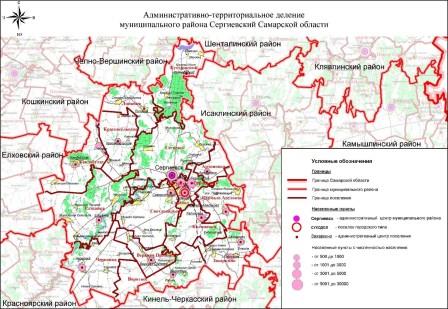 КлиматСельское поселение Сургут расположено в умеренно-континентальном климатическом поясе, с холодной малоснежной зимой, короткой весной и осенью и жарким сухим летом. Минимальная температура воздуха зимнего периода достигает– 48°С. Продолжительность безморозного периода составляет в среднем 133 дня. Устойчивое промерзание почвы наблюдается в конце ноября начале декабря. Средняя глубина промерзания почвы составляет 79 см, наибольшая – 152 см, наименьшая-69 см.По количеству выпадающих осадков поселение относится к зоне умеренного увлажнения. Среднегодовое количество осадков составляет 480 мм/год. В теплый период года осадков выпадает больше, чем в холодный.Появление устойчивого снежного покрова наблюдается в среднем в третьей декаде ноября. Наибольшая толщина снежного покрова достигает 40 см. Снег лежит до середины апреля.Преобладающими ветрами в зимний период являются южные и юго- западные, в летний - северные, северо-восточные и северо-западные.Максимальная температура воздуха летнего периода достигает +40°С.Характерной особенностью климата является быстрое нарастание температуры воздуха весной. Наиболее теплый месяц в году июль.Геоморфология и рельефВ геоморфологическом отношении рассматриваемая территория относится к провинции Высокого Заволжья, характерной особенностью которой является изрезанность долинами рек.В речных долинах распространены аккумулятивные и эрозионные террасы. Последние развиты в тех местах, где реки пересекают тектонические поднятия. В отличие от аккумулятивных, эрозионные террасы сложены коренными породами.Сергиевский район отличается разнообразием рельефа. В формировании современного рельефа принимали участие многочисленные факторы. К ним относятся тектонические движения земной коры, неоднократные отступления и наступления морских вод, а также эрозионные процессы. Пониженные участки рельефа в паводковый период затапливаются.Для всей территории района, сложенной пермскими и карбонатными породами, характерно развитие карстовых форм рельефа. Но особенно энергично карст развивается в местах распространения гипса и гипсоносной толщи. Широкое развитие карстовых воронок особенно характерно для южных, юго-восточных и юго-западных склонов Сергиевской и Якушкинской возвышенностей. Карстовые воронки встречаются группами и в одиночку. По своему размеру они бывают большие и малые, глубокие и мелкие. Почти все воронки, расположенные на склонах возвышенностей, сухие. Воронки, вытянутые в цепочку, часто дают начало образованию оврагов.Карст в районе различен как по возрасту, так и по форме. Более древний карст приурочен к абсолютным отметкам выше 150-160 м и развит в прослоях гипса и доломита верхнеказанского подъяруса верхней перми. Современный карст приурочен к отметкам ниже 150 м и развит в гипсах и ангидритах с прослоями доломитов.По своей морфологии эти два карста резко различны. Склоны воронок древнего карста пологие, заросшие. Размеры их различные, диаметр (по верху) достигает 50-60 м. Воронки современного карста асимметричные, с крутыми, порой отвесными склонами, в которых обнажаются гипсы и доломиты. Эти воронки образуют большие группы, расположенные по склонам возвышенностей. Диаметр их по верху от 3 до 20 м, глубина - от 1,5 до 15-20 м. Цепи воронок, как одного, так и другого карста, указывают направления движения инфильтрационных вод.Карстовые воронки развиты также в поймах и руслах рек, где часто можно наблюдать провалы и западины, которые способствуют образованию озер различных размеров и глубины. Примером таких озер могут служить озеро Тепловка в пойме реки Сок, воронки округлой формы сечением 3-8 м в пойме реки Сургут (глубиной 5-8 м), а в долине реки Шунгут воронкой провального типа является озеро Голубое, глубина которого достигает 21 м. Карст в районе курорта Сергиевска часто обнаруживается и в скважинах, что подтверждалось провалами бурового инструмента на различных глубинах.Верхнепермские отложения представлены осадочными породами казанского и татарского ярусов. Породы казанского яруса – это в основном песчаники, алевролиты, доломиты с прослоями известняков, реже глин. Выше по разделу преобладают доломиты, известняки и мергели. В породах встречаются прослои и линзы гипсов.Отложения татарского яруса представлены в основном песчано-глинистыми породами. Выше по разделу преобладают глины. Среди прослоев глин залегают нефтеносные горизонты.Четвертичные отложения представлены среднеплейстоценовыми, верхнеплейстоценовыми и голоценовыми осадками. Области развития плейстоценовых осадков приурочены к речным долинам и представлены суглинками с прослоями песков, глин, мелкого щебня и гравия. Отложения голоценового возраста представлены аллювием современных пойм и русел рек и ручьев, делювием склонов, пролювием балок и оврагов, озерными и болотными образованиями. Аллювиальные отложения состоят из суглинистого материала, содержащего линзы плохо отсортированных песков и большого количества щебня и гальки. Делювиальные отложения представлены желто-бурыми, красно-бурыми и коричнево-бурыми суглинками, иногда содержащими щебень карбонатных пород.Болотные образования наблюдаются в пределах надпойменных террас рек. Отложения представлены торфами, реже илистыми суглинками, содержащими большое количество растительных остатков. Озерные отложения развиты в пределах природных и искусственных водоемов (старицы, пруды, карстовые озера) и представлены илами и сапропелями, содержащими редкие растительные остатки.Гидрографическая сетьПо территории сельского поселения Сургут протекают реки Сок и Сургут.Полезные ископаемыеНа территории проектирования месторождений полезных ископаемых не выявлено.Почвы и растительный покровСергиевский район расположен в зоне лесостепи Высокого Заволжья. С преобладанием в ландшафте элементов степи. Наибольшее распространение на территории района имеют участки луговых и каменистых степей. Луговые степи сопровождают леса, образуя поляны и опушки, а каменистые степи чаще встречаются по склонам холмов, сыртов и речных долин.В границах поселения преобладающими типами почв являются черноземы обыкновенные, черноземы типичные, иногда с участием серых лесных почв.Факторы почвообразования, свойственные зоне лесостепи Высокого Заволжья, в пределах которой находится территория рассматриваемого района, обусловили господствующее развитие почв черноземного типа. При этом преобладающими почвами являются серые лесные, черноземы типичные, выщелоченные, типичные остаточно-карбонатные, в основном тяжелого механического состава.В условиях достаточного увлажнения (под пологом леса и вблизи него) сформировались черноземы оподзоленные или темно-серые и серые почвы. Почвы богаты калием, бедны фосфором.В настоящее время имеются значительные площади сосновых лесов на относительно выровненных платообразных склонах. Степные участки в настоящее время в большинстве распаханы.Планировочная структура сельского поселения СургутПланировочная структура сельского поселения Сургут определяется следующими факторами: особенностями гидрографии и рельефа территории, улично-дорожной сетью населённых пунктов. Разработка генерального плана сельского поселения предусматривается с учетом сложившейся планировочной структуры посёлка Сургут, наличия свободных территорий, отвечающих градостроительным требованиям.Посёлок исторически сложился у места слияния рек Сургут и Сок, русло реки Сургут является северо-восточной границей посёлка. Вдоль русла реки расположилась историческая часть жилой застройки. С южной стороны западнее реки Сургут на территорию посёлка входит трасса железнодорожной ветки«Кротовка – Серные воды». Вдоль железной дороги с западной стороны размещены площадки различных производственных предприятий. С западной стороны поселения в направлении север-юг проходит трасса автодороги межрегионального значения "Урал" - Сергиевск - Челно-Вершины.Через поселок, по направлению с востока на запад, проходит «исторический вал» - Новозакамская линия. Линия – состоявшая из рва и вала. В настоящее остатки земляных сооружений вала не просматриваются и частично застроены жилой индивидуальной застройкой, гаражами и сараями.Таким образом территория для развития зоны градостроительного использования сельского поселения Сургут очень ограничена.Жилая зонаЖилые зоны предназначены для размещения жилой застройки разных типов, а также отдельно стоящих, встроенных или пристроенных объектов социального и культурно-бытового обслуживания населения, культовых зданий, стоянок автомобильного транспорта, промышленных, коммунальных и складских объектов, для которых не требуется установление санитарно-защитных зон и деятельность которых не оказывает вредное воздействие на окружающую среду.В существующей жилой зоне посёлка Сургут можно выделить застройку разных типов:-зона застройки индивидуальными и двухквартирными (блокированными) жилыми домами с приусадебными участками – преобладающий тип застройки посёлка;-зона застройки малоэтажными жилыми домами – двух, трёхэтажными многоквартирными без приквартирных участков, расположена в квартале, ограниченном улицами Первомайская, Улица №1, Улица №2, территорией школы, а также на улице Молодёжная, улице Победы, улице Кооперативная. В этом же квартале расположены объекты дошкольного и общего образования.Общая площадь существующей жилой зоны составляет 285,357 га.Общая площадь жилищного фонда в сельском поселении Сургут составляет 71800 кв. м, муниципальный фонд сельского поселения составляет 3530 кв.м, частный фонд составляет 66600 кв. м.Средняя обеспеченность общей площадью в расчете на одного человека составляет 14,9 кв. м/чел.Общественно – деловая зонаОбщественно-деловая зона предназначена для размещения объектов здравоохранения, культуры, торговли, общественного питания, бытового обслуживания, коммерческой деятельности, а также образовательных учреждений среднего профессионального образования, административных, учреждений, культовых зданий и иных строений и сооружений, стоянок автомобильного транспорта, центров деловой финансовой, общественной активности.В посёлке Сургут нет цельного, сформированного общественно-делового центра. Объекты общественного, социального, коммунально-бытового, торгового назначения находятся в разных частях посёлка.На улице Кооперативная в центральной части посёлка расположено здание СДК.Торговые объекты в основном расположены вдоль улицы Сквозная. Администрация поселения находится на улице Первомайская.Общая площадь участков зоны составляет 2,2838 га.Производственная и коммунально-складская зоныЗемельные участки в составе производственных и коммунально-складских зон предназначены для застройки промышленными, коммунально-складскими, иными предназначенными для этих целей производственными объектами.Производственная зона сельского поселения Сургут занимает значительную часть территории в границах населённого пункта 83,2465 га.Наличие большого количества производственных объектов обусловлено хорошими транспортными связями. Большая часть предприятий расположена вдоль улицы Сквозная, автомобильной дороги регионального значения «Урал» - Сергиевск – Челно-Вершины», а также железнодорожной ветки «Кротовка – Серные Воды».Производственная зона сельского поселения Сургут сформирована на нескольких площадках.-в границах улиц Строителей, Сквозная, Проезд №6. В этой зоне расположены производственные объекты пищевого профиля – мясокомбинат, хлебозавод, а также коммунальные объекты - складские территории;-в границах улиц Сургутская. Сквозная, Заводская, Юбилейная. В этой зоне расположены производственные объекты пищевого профиля – Сургутский масло-сырный завод, комбикормовый завод.-в границах улиц Сквозная, Первомайская, Проезд№7 расположена производственно-коммунального профиля, с автотранспортными предприятиями;-в границах улиц сквозная, Кирпичная, в западной части посёлка у трассы автодороги «Урал»- Сергиевск – Челно-Вершины - производственная зона с базами строительных материалов и техники;-в западной части посёлка, на пересечении автодорог «Урал»- Сергиевск – Челно-Вершины» и «Сергиевск – Неровновка» расположен асфальто-бетонный завод и с внешней стороны границы посёлка предприятия по ремонту автодорог.Близость производственных зон к жилым зонам, в ряде случаев ограничивает развитие предприятий, так как с увеличением мощности предприятия возможно увеличение размера санитарно защитной зоны. В этом случае возникает необходимость выноса предприятия за пределы селитебной территории. В санитарно-защитной зоне промышленных, коммунальных и складских объектов не допускается размещение жилых домов, дошкольных общеобразовательных учреждений, учреждений здравоохранения, учреждений отдыха, физкультурно-оздоровительных и спортивных сооружений. садоводческих, дачных и огороднических кооперативов, а также производство сельскохозяйственной продукции.Раздел 1. Показатели существующего и перспективного спроса на тепловую энергию (мощность) и теплоноситель в установленных границах территории сельского поселения.Раздел 1.1 Существующие отапливаемые площади строительных фондов и приросты отапливаемой площади строительных фондов по расчетным элементам территориального деления с разделением объектов строительства на многоквартирные дома, индивидуальные жилые дома, общественные здания и производственные здания промышленных предприятий.Согласно Градостроительному кодексу, основным документом, определяющим территориальное развитие сельского поселения Сургут, является его генеральный план.Проектом генерального плана с.п. Сургут выделены два этапа освоения территории и реализации мероприятий:1этап: краткосрочный (строительство объектов жилой зоны) – 2023 г.;2этап: долгосрочный (строительство и реконструкция объектов жилой и общественно-деловой зоны) – 2033 г.Согласно генеральному плану, новое многоквартирное и индивидуальное жилищное строительство предлагается вести в границах с.п. Сургут.Развитие жилой зоны до 2023 года в поселке Сургут планируется на следующих площадках:-на площадке № 1, расположенной в южной части поселка, общей площадью территории – 41,66 га (планируется размещение 114 участков под индивидуальное жилищное строительство, ориентировочная общая площадь жилищного фонда – 17100 кв.м, расчётная численность населения – 342 человека);Развитие жилой зоны до 2033 года в поселке Сургут планируется на следующих площадках:-на площадке № 2, расположенной в западной части поселка, общей площадью территории – 31,27 га (планируется размещение 165 участков под индивидуальное жилищное строительство, ориентировочная общая площадь жилищного фонда – 24750 кв.м, расчётная численность населения – 495 человек); -на площадке № 3, расположенной в восточной части поселка, общей площадью территории – 8,54 га (планируется размещение 50 участков под индивидуальное жилищное строительство, ориентировочная общая площадь жилищного фонда – 7500 кв.м, расчётная численность населения – 150 человека);-на площадке № 4, расположенной по ул. Кооперативная, (планируется размещение двух трехэтажных девятиквартирных жилых дома, ориентировочная общая площадь жилищного фонда – 1620 кв.м, расчётная численность населения – 54 человека);- на площадке № 5, расположенной на продолжении пер. Строителей и ул. №2 (планируется размещение двух трехэтажных восемнадцатиквартирных жилых дома, ориентировочная общая площадь жилищного фонда – 3240 кв.м, расчётная численность населения – 108 человек).Согласно проекту генерального плана в сельском поселении Сургут планируется реконструкция нескольких объектов общественно-деловой зоны, а также зарезервированы площадки под строительство новых объектов социальной инфраструктуры:п. СургутНа расчетный срок (до 2033 г.) Реконструкция:-школьного спортивного зала, ул. Первомайская, 22;-сельского дома культуры с библиотекой, ул. Кооперативная, 3. Строительство:-дошкольного образовательного учреждения на 80 мест, площадка № 2;-общеобразовательного учреждения начального общего образования, совмещенное с дошкольным образовательным учреждением, на 115 мест, площадка № 2;-дошкольного образовательного учреждения на 80 мест, площадка № 1;-детской школы искусств на 65 мест, площадка № 1;-комбината школьного питания, квартал промзоны в границах улиц 1-10, проезд 1, проезд 2, проезд 4;-бассейна с площадью ванны 500 кв.м, площадка № 1;-культурно-досугового центра на 900 мест, площадка № 1;-физкультурно-оздоровительного комплекса, площадка № 1-раздевалки на 100 мест, с двумя санузлами, буфетом, гардеробом, ул. №1;-пожарного депо на 2 машины, площадка № 2;-предприятия коммунально-бытового обслуживания с прачечной на 150 кг белья в смену, химчисткой на 50 кг белья в смену, ул. Дорога №2.Согласно данным Генерального плана сельского поселения Сургут планируется построить 11 общественных зданий и реконструировать 2 объекта соцкультбыта. Обеспечить тепловой энергией данных потребителей предлагается за счет строительства и установки новых источников тепловой энергии - котельных блочно-модульного типа и автономных источников (котлов различной модификации).Приросты строительных фондов, а также площадки перспективного строительства под жилую зону п. Сургут, представлены на рисунке 1.1.1.Рисунок 1.1.1 – Территория п. Сургут с площадками под жилую зону и выделенными объектами перспективного строительства и реконструкции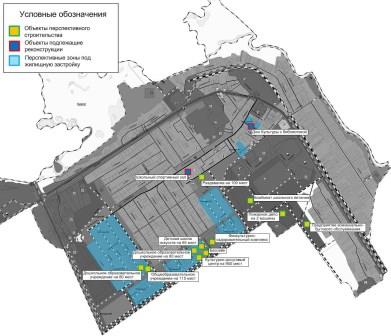 1.2Существующие и перспективные объемы потребления тепловой энергии (мощности) и теплоносителя с разделением по видам теплопотребления в каждом расчетном элементе территориального деления.На территории с.п. Сургут действуют 4 отопительные котельные, эксплуатируемые ООО «Сервисная Коммунальная Компания», расположенные в п. Сургут.Весь жилой индивидуальный фонд, который не подключен к данным котельным, обеспечивается теплом от собственных теплоисточников — это котлы различной модификации, для нужд отопления и горячего водоснабжения.Потребители тепловой энергии от котельных ООО «СКК» в сельском поселении Сургут подключены к тепловым сетям по зависимой схеме. Тепловая энергия используется на цели отопления. Описание потребителей и значения тепловых нагрузок, представлены в таблице 1.2.1.Таблица 1.2.1 - Значения потребляемой тепловой мощности при расчетных температурах наружного воздуха в с.п. СургутЗначения прироста тепловой нагрузки перспективных объектов ИЖС определены в соответствии с СНиП 23-02-2003 «Тепловая защита зданий». Потребляемая тепловая мощность существующих индивидуальных жилых домов сельского поселения Сургут рассчитана по укрупненным показателям и представлена в таблице 1.2.2.Таблица 1.2.2 – Значения потребляемой тепловой мощности ИЖС с.п.Сургут, Гкал/ч.Прирост тепловой нагрузки перспективных объектов ИЖС составляет 3, 041 Гкал/ч. Теплоснабжение существующих индивидуальных жилых домов осуществляется от собственных котлов. Согласно данным ГП перспективную нагрузку ИЖС планируется обеспечить так же от индивидуальных источников.Значения тепловой нагрузки перспективных общественных зданий сельского поселения Сургут представлены в таблице 1.2.3.Таблица 1.2.3 – Значения потребляемой тепловой мощности перспективных общественных зданий с.п. СургутСогласно данным генерального плана сельского поселения Сургут к 2033 году планируется построить 11 общественных зданий, расчетная тепловая нагрузка перспективных объектов строительства сельского поселения Сургут составит всего 4,01625 Гкал/ч. Таблица 1.2.4 – Значения потребляемой тепловой мощности перспективных малоэтажных жилых домов с.п. СургутТаблица 1.2.5 – Тепловая нагрузка и прирост тепловой нагрузки с.п. Сургут в зонах действия систем теплоснабжения, Гкал/ч.Теплоснабжение перспективных объектов социального и культурно- бытового назначения, планируемых к размещению на территории с.п. Сургут, предлагается осуществить от новых источников тепловой энергии – котельных блочно-модульного типа и от индивидуальных источников тепловой энергии.1.3Существующие и перспективные объемы потребления тепловой энергии (мощности) и теплоносителя объектами, расположенными в производственных зонах, на каждом этапе.Объекты, расположенные в производственных зонах с.п. Сургут и охваченные теплоснабжением от действующих котельных, отсутствуют. Теплоснабжение производственных зон осуществляется от собственных источников, размещенных на территориях предприятий. Изменение производственных зон и их перепрофилирование, а также прирост потребления тепловой энергии (мощности) и теплоносителя производственных зон в ГП не предусматривается.1.4Существующие и перспективные величины средневзвешенной плотности тепловой нагрузки в каждом расчетном элементе территориального деления, зоне действия каждого источника тепловой энергии, каждой системе теплоснабжения по поселению.Изменение величины средневзвешенной плотности тепловой нагрузки в каждом расчетном элементе территориального деления, зоне действия каждого источника тепловой энергии не предусматривается. Раздел 2. Существующие и перспективные балансы тепловой мощности источников тепловой энергии и тепловой нагрузки потребителей.2.1 Существующие и перспективные зоны действия систем теплоснабжения и источников тепловой энергии.На территории с.п. Сургут действуют 4 отопительные котельные, эксплуатируемые ООО «Сервисная Коммунальная Компания», расположенные в п. Сургут. Общая установленная мощность котельных в сельском поселении Сургут составляет 8,4237 Гкал/ч, годовая выработка тепловой энергии около 11021,045 Гкал.Источники комбинированной выработки тепловой и электрической энергии с.п. Сургут отсутствуют.Котельная СДК п. Сургут, ул. Кооперативная, 3Котельная СДК п. Сургут расположена по адресу: Самарская область, Сергиевский район, п. Сургут, ул. Кооперативная, 3.Котельная является автономной, находится на обслуживании ООО «СКК». Для периодического обслуживания оборудования котельной имеется обученный персонал.В настоящее время в котельной установлено два котла марки Микро-100 и один котел Микро-95. Тип топливных горелок POLIDORO. Котлоагрегаты Микро-100 введены в эксплуатацию в 2003 году, котлоагрегат Микро-95 введен в эксплуатацию в 2017 году. Производительность каждого котлоагрегата, согласно паспортным данным, составляет 0,086 Гкал/ч, 0,0817 Гкал/ч. Общая производительность котельной 0,2537 Гкал/ч.Газ является основным видом топлива на котельной. Резервное топливо не предусмотрено. Котельная работает в отопительный сезон. Ограничения тепловой мощности котельной отсутствуют.Тепловые сети двухтрубные, симметричные, проложены подземным и надземным способом. Тип изоляции скорлупа, ППУ. Протяженность тепловых сетей составляет 495,0 м. Температурный график – 80/60 ºС.Котельная «Индийская» п. Сургут, ул. Первомайская, 2АКотельная «Индийская» п. Сургут расположена по адресу: Самарская область, Сергиевский район, п. Сургут, ул. Первомайская, 2А.Котельная является централизованной, находится на обслуживании ООО «СКК». Котельная работает с постоянным присутствием обслуживающего персонала. Для периодического обслуживания оборудования котельной имеется обученный персонал.В настоящее время в котельной установлено два котла марки Revoterm- 3000T. Тип топливных горелок 1В-5к. Котлоагрегаты Revoterm-3000T введены в эксплуатацию в 1998 году. Производительность каждого котлоагрегата, согласно паспортным данным, составляет 2,58 Гкал/ч. Общая производительность котельной 5,16 Гкал/ч.Газ является основным видом топлива на котельной. Резервное топливо не предусмотрено. Котельная отпускает тепловую энергию в горячей воде на нужды отопления потребителей по закрытой схеме. В котельной предусмотрена система химводоочистки, производительностью 10 м3/ч. Ограничения тепловой мощности котельной отсутствуют.Тепловые сети двухтрубные, симметричные. Протяженность тепловых сетей составляет 4571,5 м. Температурный график – 80/60 ºС.Котельная СХТ п. Сургут, ул. Сквозная, 35.Котельная СХТ п. Сургут расположена по адресу: Самарская область, Сергиевский район, п. Сургут, ул. Сквозная, 35.Котельная является централизованной, находится на обслуживании ООО «СКК». Котельная работает с постоянным присутствием обслуживающего персонала. Для периодического обслуживания оборудования котельной имеется обученный персонал.В настоящее время в котельной установлено два котла марки Lavart 1500R. Тип топливных горелок CIB Unigaz R75A. Котлоагрегаты Lavart 1500R введены в эксплуатацию в 2016 году. Производительность каждого котлоагрегата, согласно паспортным данным, составляет 1,29 Гкал/ч. Общая производительность котельной 2,58 Гкал/ч.Газ является основным видом топлива на котельной. Резервное топливо не предусмотрено. Котельная отпускает тепловую энергию в горячей воде на нужды отопления потребителей по закрытой схеме, с установкой пластинчатого теплообменника фирмы «РИДАН НН-47», мощностью 300кВт. В котельной предусмотрена система химводоочистки, производительностью 5 м3/ч. Ограничения тепловой мощности котельной отсутствуют.Тепловые сети двухтрубные, симметричные. Протяженность тепловых сетей составляет 2670,0 м. Температурный график – 80/60 ºС.Котельная СОШ п. Сургут, ул. Первомайская, 22Котельная СОШ п. Сургут расположена по адресу: Самарская область, Сергиевский район, п. Сургут, ул. Первомайская, 22.Котельная является автономной, находится на обслуживании ООО «СКК». Для периодического обслуживания оборудования котельной имеется обученный персонал.В настоящее время в котельной установлено два котла марки Микро-200 и один котел Микро-100. Тип топливных горелок POLIDORO. Котлоагрегаты введены в эксплуатацию в 2001 году. Производительность котла Микро-200, согласно паспортным данным, составляет 0,172 Гкал/ч, производительность котла Микро-100, составляет 0,086 Гкал/ч. Общая производительность котельной 0,430 Гкал/ч.Газ является основным видом топлива на котельной. Резервное топливо не предусмотрено. Котельная работает в отопительный сезон. Ограничения тепловой мощности котельной отсутствуют.Тепловые сети двухтрубные, симметричные, проложены подземным и надземным способом. Тип изоляции стекловата, оцинкованный лист. Протяженность тепловых сетей составляет 87,0 м. Температурный график – 80/60 ºС.Теплоснабжение перспективных объектов социального и культурно- бытового назначения, планируемых к размещению на территории с.п. Сургут, предлагается осуществить от новых источников тепловой энергии – котельных блочно-модульного типа и от индивидуальных источников тепловой энергии.Описание перспективных источников тепловой энергии в с.п. Сургут представлено в таблице 2.1.1.Таблица 2.1.1 – Перспективные источники теплоснабжения с.п. СургутСуществующие и перспективные зоны теплоснабжения действующих котельных и планируемых блочно-модульных источников тепловой энергии, расположенных на территории п. Сургут, представлены на рисунках 2.1.1, 2.1.2.Рисунок 2.1.1 – Зоны теплоснабжения существующих котельных, действующих на территории п. Сургут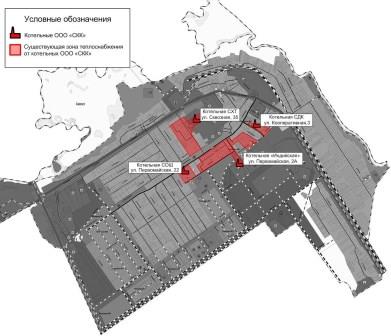 Рисунок 2.1.2 – Перспективная зона теплоснабжения планируемого блочно-модульного источника тепловой энергии, действующего на территории п. Сургут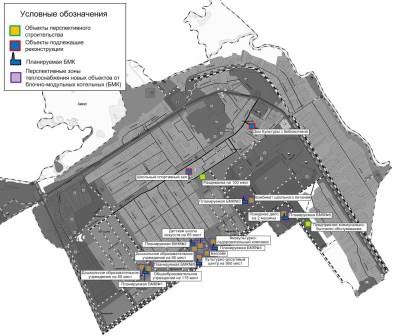 2.2Существующие и перспективные зоны действия индивидуальных источников тепловой энергии.Потребители, за исключением тех которые подключены к существующим котельным с.п. Сургут, используют индивидуальные источники тепловой энергии.Существующая индивидуальная жилая застройка с.п. Сургут оборудована автономными газовыми котлами. Проектируемую жилую индивидуальную застройку планируется обеспечить тепловой энергией аналогично - от индивидуальных котлов различных модификаций.Перспективные зоны действия индивидуальных источников тепловой энергии п. Сургут находятся:-на площадке № 1, расположенной в южной части поселка;-на площадке № 2, расположенной в западной части поселка;-на площадке № 3, расположенной в восточной части поселка.Существующие зоны действия индивидуальных источников тепловой энергии п. Сургут, представлены на рисунке 2.2.1.Перспективные зоны действия индивидуального теплоснабжения п. Сургут, представлены на рисунке 2.2.2.Рисунок 2.2.1 – Существующие зоны действия индивидуальных источников тепловой энергии п. Сургут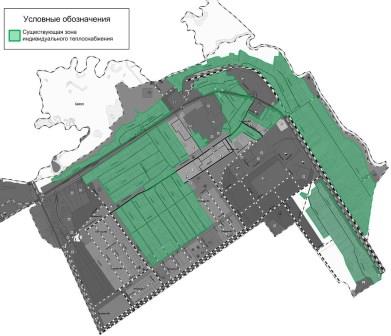 Рисунок 2.2.2 – Перспективные зоны индивидуального теплоснабжения п.Сургут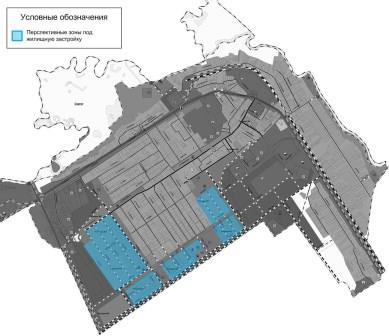 2.3Существующие и перспективные балансы тепловой мощности и тепловой нагрузки потребителей в зонах действия источников тепловой энергии.Показатели тепловой мощности и перспективной тепловой нагрузки существующих и планируемых систем теплоснабжения сельского поселения Сургут представлены в таблицах 2.3.1 - 2.3.5.Таблица 2.3.1 – Значения тепловой мощности системы теплоснабжения от котельной СДК п. Сургут, ул. Кооперативная, 3, ООО «СКК», Гкал/чТаблица 2.3.2 – Значения тепловой мощности системы теплоснабжения от котельной «Индийская» п. Сургут, ул. Первомайская, 2А, ООО «СКК», Гкал/чТаблица 2.3.3 – Значения тепловой мощности системы теплоснабжения от котельной СХТ п. Сургут, ул. Сквозная, 35, ООО «СКК», Гкал/чТаблица 2.3.4 – Значения тепловой мощности системы теплоснабжения от котельной СОШ п. Сургут, ул. Первомайская, 22, ООО «СКК», Гкал/чТаблица 2.3.5 – Балансы тепловой мощности и перспективной тепловой нагрузки планируемых источников теплоснабжения с.п. СургутИзменение значений балансов тепловой мощности и перспективной тепловой нагрузки котельной СОШ п. Сургут, ул. Первомайская, 22 обусловлено вводом в эксплуатацию дополнительного котла «Микро-100», так как на данный момент наблюдается дефицит тепловой мощности данного источника теплоснабжения.Значения балансов тепловой мощности и перспективной тепловой нагрузки котельной СДК п. Сургут, ул. Кооперативная, 3, котельной «Индийская» п. Сургут, ул. Первомайская, 2А, котельной СХТ п. Сургут, ул. Сквозная, 35 не изменятся, в связи с отсутствием подключения перспективных потребителей к данным системам теплоснабжения.Теплоснабжение новых потребителей с.п. Сургут будет осуществляться от перспективных источников тепловой энергии – котельных блочно-модульного типа и от индивидуальных источников тепловой энергии.2.4Перспективные балансы тепловой мощности источников тепловой энергии и тепловой нагрузки потребителей, если зона действия источника тепловой энергии расположена в границах двух или более поселений.Источники тепловой энергии, расположенные в границах двух или более поселений на территории с.п. Сургут отсутствуют.2.5Радиус эффективного теплоснабжения.В соответствии с федеральным законом «О теплоснабжении» радиусом эффективного теплоснабжения называется максимальное расстояние от теплопотребляющей установки до ближайшего источника тепловой энергии в системе теплоснабжения, при превышении которого подключение теплопотребляющей установки к данной системе теплоснабжения нецелесообразно по причине увеличения совокупных расходов в системе теплоснабжения.Для котельных с.п. Сургут, расширение зон действия которых согласно генеральному плану не планируется, радиусом эффективного теплоснабжения считается фактический радиус действия.Таблица 2.5.1 – Радиусы теплоснабжения котельных с.п. СургутРаздел 3. Существующие и перспективные балансы теплоносителя.3.1 Существующие и перспективные балансы производительности водоподготовительных установок и максимального потребления теплоносителя теплопотребляющими установками потребителей.Перспективные балансы тепловой мощности источников тепловой энергии и тепловой нагрузки потребителей разработаны в соответствии с Требованиям к схемам теплоснабжения. Балансы производительности водоподготовительных установок составлены для каждого из вариантов развития системы теплоснабжения сельского поселения Сургут.В результате разработки в соответствии Требований к схеме теплоснабжения должны быть решены следующие задачи:-установлены перспективные объемы теплоносителя, необходимые для передачи теплоносителя от источника до потребителя в каждой зоне действия источников тепловой энергии;-составлен баланс производительности ВПУ и подпитки тепловой сети и определены резервы и дефициты производительности ВПУ, в том числе и в аварийных режимах работы системы теплоснабжения.Расчетные расходы теплоносителя в тепловых сетях в зависимости от планируемых тепловых нагрузок, принятых температурных графиков и перспективных планов по строительству (реконструкции) тепловых сетей по рассматриваемым периодам представлены в таблице 3.1.1.Таблица 3.1.1 – Перспективные балансы теплоносителя систем теплоснабжения с.п. Сургут на расчетный срок до 2033 г.Значения перспективных балансов теплоносителя существующих котельных с.п. Сургут не изменятся, в связи с отсутствием подключения перспективных потребителей к данным системам теплоснабжения и изменения объемов теплоносителя в тепловых сетях.Раздел 4. Основное положение мастер-плана развития систем теплоснабжения с.п. Сургут.4.1Описание сценариев развития теплоснабжения.При разработке сценариев развития систем теплоснабжения сельского поселения Сургут учитывались климатический фактор и техническое состояние существующего оборудования теплоисточников и тепловых сетей.Первый вариант развитияПервый вариант развития предполагает использование существующих источников тепловой энергии для теплоснабжения потребителей сельского поселения Сургут.Второй вариант развитияВторой вариант развития предполагает строительство собственных источников тепловой энергии – котельных блочно - модульного типа.4.2 Обоснование выбора приоритетного сценария развития теплоснабжения.В данной схеме рассматривается второй вариант перспективного развития системы теплоснабжения.Первый вариант развития систем теплоснабжения нецелесообразно использовать для объектов административно - общественного назначения, которые не входят в радиус эффективного теплоснабжения сельского поселения Сургут. Объекты, которые попадают в радиус эффективного теплоснабжения, подключают к существующим источникам тепловой энергии, если на них имеется запас тепловой мощности.В остальных случаях целесообразно использовать второй вариант развития систем теплоснабжения.Раздел 5. Предложения по новому строительству, реконструкции, техническому перевооружению и (или) модернизации источников тепловой энергии.5.1Предложения по строительству источников тепловой энергии, обеспечивающих перспективную тепловую нагрузку на осваиваемых территориях поселения, для которых отсутствует возможность или целесообразность передачи тепловой энергии от существующих или реконструируемых источников тепловой энергии.Согласно ГП, объекты перспективного строительства на территории с.п. Сургут планируется обеспечить тепловой энергией от проектируемых теплоисточников. Для культбыта – отопительные модули, встроенные или пристроенные котельные, с автоматизированным оборудованием, с высоким КПД. В целях экономии тепловой энергии и, как следствие, экономии расхода газа, в проектируемых зданиях культбыта, применять автоматизированные системы отопления, вентиляции и горячего водоснабжения. В автоматизированных тепловых пунктах устанавливать устройства попогодного регулирования. Тепловые сети от отопительных модулей до потребителей, выполнять в надземном варианте, с применением труб в современной теплоизоляции.Теплоснабжение перспективных объектов социального и культурно- бытового назначения, планируемых к размещению на территории с.п. Сургут, предлагается осуществить от новых источников тепловой энергии – котельных блочно-модульного типа и от индивидуальных источников тепловой энергии.Описание перспективных источников тепловой энергии в с.п. Сургут представлено в таблице 5.1.1.Весь жилой индивидуальный фонд обеспечивается теплом от собственных теплоисточников – это котлы различной модификации, для нужд отопления и горячего водоснабжения. Строительство источника централизованного теплоснабжения и тепловых сетей для ИЖС экономически нецелесообразно в связи с низкой плотностью тепловой нагрузки и низких нагрузках конечных потребителей.В связи с недостаточной тепловой мощностью основного котельного оборудования источника теплоснабжения СОШ п. Сургут, ул. Первомайская, 22, планируется ввод в эксплуатацию дополнительного котла «Микро-100». Вследствие истечения нормативного срока эксплуатации котлоагрегатов котельной СДК п. Сургут, ул. Кооперативная, 3, планируется техническое перевооружение основного котельного оборудования с полной заменой двух котлов «Микро-100», введенных в эксплуатацию в 2003 г., на аналогичные.Вследствие истечения нормативного срока эксплуатации котлоагрегатов котельной «Индийская» п. Сургут, ул. Первомайская, 2А, планируется техническое перевооружение основного котельного оборудования с полной заменой двух котлов Revoterm-3000T, введенных в эксплуатацию в 1998 г., на аналогичные.Вследствие истечения нормативного срока эксплуатации котлоагрегатов котельной СОШ п. Сургут, ул. Первомайская, 22, планируется техническое перевооружение основного котельного оборудования с полной заменой двух котлов «Микро-200» и одного котла «Микро-100», введенных в эксплуатацию в 2001 г., на аналогичные.Согласно генеральному плану, п. Сургут газифицирован; по газопроводам низкого давления газ подаётся потребителям, которыми являются: население, использующее газ в бытовых целях, а также в качестве топлива для источников теплоснабжения и горячего водоснабжения, и коммунально-бытовые потребители.Таблица 5.1.1 – Перспективные источники теплоснабжения с.п. Сургут5.2Предложения по реконструкции источников тепловой энергии, обеспечивающих перспективную тепловую нагрузку в существующих и расширяемых зонах действия источников тепловой энергии.Теплоснабжение новых потребителей с.п. Сургут будет осуществляться от новых источников тепловой энергии – котельных блочно-модульного типа и от индивидуальных источников тепловой энергии – автономных котлов различной модификации.Подключение перспективных потребителей тепловой энергии к существующим системам теплоснабжения осуществляться не будет, поэтому необходимость в реконструкции источников тепловой энергии в целях обеспечения перспективной тепловой нагрузки отсутствует.5.3Предложения по техническому перевооружению и (или) модернизации источников тепловой энергии с целью повышения эффективности работы систем теплоснабжения в с.п. Сургут.Техническое перевооружение источников тепловой энергии с целью повышения эффективности работы систем теплоснабжения не планируется.5.4Графики совместной работы источников тепловой энергии, функционирующих в режиме комбинированной выработки электрической и тепловой энергии и котельных, меры по выводу из эксплуатации, консервации и демонтажу избыточных источников тепловой энергии, а также источников тепловой энергии, выработавших нормативный срок службы в случае, если продление срока службы технически невозможно или экономически нецелесообразно.Источники тепловой энергии, функционирующие в режиме комбинированной выработки электрической и тепловой энергии, на территории с.п. Сургут отсутствуют.Вывод из эксплуатации, консервация и демонтаж избыточных источников тепловой энергии не планируется, в связи с отсутствием таких объектов в с.п. Сургут.Критерием отказа служит нарушение прочности и герметичности котла, не являющиеся результатом прогара поверхности нагрева. Критерий предельного состояния – прогар поверхности нагрева. -В котельной СДК п. Сургут, ул. Кооперативная, 3 установлено два котла марки Микро-100 и один котел Микро-95. Котлоагрегаты Микро-100 введены в эксплуатацию в 2003 году, котлоагрегат Микро-95 введен в эксплуатацию в 2017 году.-В котельной «Индийская» п. Сургут, ул. Первомайская, 2А установлено два котла марки Revoterm-3000T. Котлоагрегаты Revoterm-3000T введены в эксплуатацию в 1998 году.-В котельной СХТ п. Сургут, ул. Сквозная, 35 установлено два котла марки Lavart 1500R. Котлоагрегаты Lavart 1500R введены в эксплуатацию в 2016 году.-В котельной СОШ п. Сургут, ул. Первомайская, 22 установлено два котла марки Микро-200 и один котел Микро-100. Котлоагрегаты введены в эксплуатацию в 2001 году.5.5Меры по выводу из эксплуатации, консервации и демонтажу избыточных источников тепловой энергии, а также источников тепловой энергии, выработавших нормативный срок службы, в случае если продление срока службы технически невозможно или экономически нецелесообразно.Вывод из эксплуатации, консервация и демонтаж избыточных источников тепловой энергии на территории с.п. Сургут не планируется.5.6Меры по переоборудованию котельных в источники комбинированной выработки электрической и тепловой энергии.Переоборудование существующих котельных в с.п. Сургут в источники комбинированной выработки электрической и тепловой энергии нецелесообразно, в связи с достаточной обеспеченностью электроэнергией в с.п. Сургут.5.7. Меры по переводу котельных, размещенных в существующих и расширяемых зонах действия источников комбинированной выработки тепловой и электрической энергии, в пиковый режим работы для каждого этапа, в том числе график перевода.Источники комбинированной выработки тепловой и электрической энергии в с.п. Сургут отсутствуют.5.8Температурный график отпуска тепловой энергии для каждого источника тепловой энергии или группы источников в системе теплоснабжения, работающей на общую тепловую сеть.В соответствии со СНиП 41-02-2003 регулирование отпуска теплоты от источников тепловой энергии предусматривается качественное по нагрузке отопления согласно графику изменения температуры воды в зависимости от температуры наружного воздуха. Централизация теплоснабжения всегда экономически выгодна при плотной застройке в пределах данного района. С повышением степени централизации теплоснабжения, как правило, повышается экономичность выработки тепла, снижаются начальные затраты и расходы по эксплуатации источников теплоснабжения, но одновременно увеличиваются начальные затраты на сооружение тепловых сетей и эксплуатационные расходы на транспорт тепла.Режим   работы    системы    теплоснабжения    сельского    поселения Сургут запроектирован на температурный график 80/60ºС.5.9Предложения по перспективной установленной тепловой мощности каждого источника тепловой энергии с учетом аварийного и перспективного резерва тепловой мощности с предложениями по утверждению срока ввода в эксплуатацию новых мощностей.Предложения по перспективной установленной тепловой мощности каждого источника тепловой энергии представлены в п. 2.4.5.10Предложения по вводу новых и реконструкции существующих источников тепловой энергии с использованием возобновляемых источников энергии, а также местных видов топлива.Основным видом топлива для котельных с.п. Сургут является природный газ. Раздел 6. Предложения по строительству, реконструкции и (или) модернизации тепловых сетей.6.1Предложения по строительству, реконструкции и (или) модернизации тепловых сетей, обеспечивающих перераспределение тепловой нагрузки из зон с дефицитом располагаемой тепловой мощности источников тепловой энергии в зоны с резервом располагаемой тепловой мощности источников тепловой энергии (использование существующих резервов).Реконструкция и строительство тепловых сетей, обеспечивающих перераспределение тепловой нагрузки из зон с дефицитом тепловой мощности в зоны с избытком тепловой мощности (использование существующих резервов) в с.п. Сургут не требуется.6.2Предложения по новому строительству тепловых сетей для обеспечения перспективных приростов тепловой нагрузки во вновь осваиваемых районах поселения под жилищную, комплексную или производственную застройку.Обеспечить тепловой энергией новых потребителей предлагается от индивидуальных источников энергии и за счет строительства и установки новых источников тепловой энергии – котельных блочно-модульного типа, следовательно будет осуществляться строительство новых тепловых сетей в с.п. Сургут.Для теплоснабжения ряда перспективных объектов социального и культурно-бытового назначения предлагается строительство распределительных тепловых сетей от блочно-модульных котельных. Характеристики участков новых распределительных тепловых сетей от перспективных блочно-модульных котельных представлены в таблице 6.2.1.Таблица 6.2.1 – Характеристики участков новых распределительных тепловых сетей от перспективных блочно-модульных котельныхНа территории с.п. Сургут для подключения перспективных объектов строительства к новым блочно-модульным котельным планируется строительство тепловых сетей общей протяженностью ориентировочно 820 м (в однотрубном исчислении). Способ прокладки – надземная.6.3Предложения по новому строительству, реконструкции и (или) модернизации тепловых сетей, обеспечивающие условия, при наличии которых существует возможность поставок тепловой энергии потребителям от различных источников тепловой энергии при сохранении надежности теплоснабжения.Строительства тепловых сетей, обеспечивающих условия, при наличии которых существует возможность поставок тепловой энергии потребителям от различных источников тепловой энергии при сохранении надежности теплоснабжения в с.п. Сургут не требуется.6.4Предложения по строительству, реконструкции и (или) модернизации тепловых сетей для повышения эффективности функционирования системы теплоснабжения, в том числе за счет перевода котельных в пиковый режим работы или ликвидации.Строительство или реконструкция тепловых сетей в с.п. Сургут для повышения эффективности функционирования системы теплоснабжения, за счет перевода котельных в пиковый режим работы или ликвидации котельных, не требуется. 6.5Предложения по строительству, реконструкции и (или) модернизации тепловых сетей для обеспечения нормативной надежности и безопасности теплоснабжения потребителей.Строительство и реконструкция тепловых сетей для обеспечения нормативной надежности и безопасности теплоснабжения не требуется.Раздел 7. Предложения по переводу открытых систем теплоснабжения (горячего водоснабжения) в закрытые системы горячего водоснабжения.7.1Предложения по переводу существующих открытых систем теплоснабжения (горячего водоснабжения) в закрытые системы горячего водоснабжения, для осуществления которого необходимо строительство индивидуальных и (или) центральных тепловых пунктов при наличии у потребителей внутридомовых систем горячего водоснабжения.Существуют три способа регулирования отпуска тепловой энергии:-качественный, заключающийся в регулировании отпуска теплоты за счет изменения температуры теплоносителя при сохранении постоянным его расхода;-количественный, заключающийся в регулировании отпуска теплоты путем изменения расхода теплоносителя при постоянной температуре;-качественно-количественный, заключающийся в регулировании отпуска теплоты посредством одновременного изменения расхода и температуры теплоносителя;Применяемый в настоящее время в системе теплоснабжения сельского поселения Сургут качественный способ регулирования отпуска тепловой энергии обеспечивает стабильность гидравлического режима тепловой сети и возможность подключения абонентов по наиболее простой и недорогой зависимой схеме с элеватором.7.2Предложения по переводу существующих открытых систем теплоснабжения (горячего водоснабжения) в закрытые системы горячего водоснабжения, для осуществления которого отсутствует необходимость строительства индивидуальных и (или) центральных тепловых пунктов по причине отсутствия у потребителей внутридомовых систем горячего водоснабжения.Источники тепловой энергии сельского поселения Сургут функционируют по закрытой системе теплоснабжения. Присоединения теплопотребляющих установок потребителей к тепловым сетям, обеспечивающим перевод потребителей, подключенных к открытой системе теплоснабжения (горячего водоснабжения), на закрытую систему горячего водоснабжения, до конца расчетного периода не ожидаются.Раздел 8. Перспективные топливные балансы.8.1Перспективные топливные балансы для каждого источника тепловой энергии, расположенного в границах поселения по видам основного, резервного и аварийного топлива.Основным видом топлива в котельных с.п. Сургут является природный газ.Резервное топливо не предусмотрено проектом.Перспективные топливные балансы для каждого источника тепловой энергии, расположенного в границах поселения, представлены в таблице 8.1.1.Таблица 8.1.1 – Перспективные топливные балансы систем теплоснабжения с.п. Сургут на расчетный срок до 2033 г.Значения перспективных показателей топливных балансов существующих систем теплоснабжения с.п. Сургут не изменятся, в связи с отсутствием подключения новых потребителей к данным системам теплоснабжения. 8.2 Потребляемые источником тепловой энергии виды топлива, включая местные виды топлива, а также используемые возобновляемые источники энергии.Основной вид топлива в с.п. Сургут - природный газ.8.3Виды топлива (в случае, если топливом является уголь, - вид используемого угля в соответствии с Межгосударственным стандартом ГОСТ 25543-2013 «Угли бурые, каменные и антрациты. Классификация по генетическим и технологическим параметрам»), их долю и значение низшей теплоты сгорания топлива, используемые для производства тепловой энергии по каждой системе теплоснабжения.Основной вид топлива в с.п. Сургут - природный газ.8.4Преобладающий в поселении вид топлива, определяемый по совокупности всех систем теплоснабжения, находящихся в соответствующем поселении.Основной вид топлива в с.п. Сургут - природный газ.8.5 Приоритетное направление развития топливного баланса поселения.Основной вид топлива в с.п. Сургут - природный газ. Раздел 9. Инвестиции в строительство, реконструкцию, техническое перевооружение и (или) модернизацию.9.1Предложения по величине необходимых инвестиций в новое строительство, реконструкцию, техническое перевооружение и (или) модернизацию источников тепловой энергии.Финансовые затраты на строительство новых источников тепловой энергии представлены в таблице 9.1.1. Оценка финансовых потребностей производилась на основании Прайс-листов, представленных в приложении 1.Таблица 9.1.1 – Финансовые потребности на строительство новых котельных в с.п. СургутДля строительства новых источников теплоснабжения в сельском поселении Сургут необходимы капитальные вложения в размере 24,294 млн. руб.Финансовые затраты на реконструкцию существующих источников тепловой энергии с.п. Сургут представлены в таблице 9.1.2.Таблица 9.1.2 – Финансовые потребности на реконструкцию существующих котельных в с.п. Сургут9.2Предложения по величине необходимых инвестиций в строительство, реконструкцию, техническое перевооружение и (или) модернизацию тепловых сетей, насосных станций и тепловых пунктов.Оценка	денежных затрат на строительство новых трубопроводов с пенополиуретановой изоляцией производилась по укрупненным нормативам цены строительства НЦС 81-02-13-2022. Наружные тепловые сети. (Таблица 13-14-002)Финансовые затраты на строительство новых тепловых сетей представлены в таблице 9.2.1.Таблица 9.2.1 – Финансовые потребности на строительство новых тепловых сетей в с.п. СургутПримечание: стоимость указана по среднерыночным ценам объектов аналогов. Конечная стоимость работ устанавливается после обследования теплофикационного оборудования, и составления проектно-сметной документации.Для строительства новых тепловых сетей общей протяженностью ориентировочно 820 м (в однотрубном исчислении) необходимы капитальные вложения в размере 7,696 млн. руб.9.3Решения по величине инвестиций в строительство, реконструкцию, техническое перевооружение и (или) модернизацию в связи с изменениями температурного графика и гидравлического режима работы системы теплоснабжения.Инвестиции в строительство, реконструкцию и техническое перевооружение в связи с изменениями температурного графика и гидравлического режима работы системы теплоснабжения не требуются.9.4Предложения по величине необходимых инвестиций для перевода открытой системы теплоснабжения (горячего водоснабжения) в закрытую систему горячего водоснабжения.Мероприятия по переводу открытой системы теплоснабжения (горячего водоснабжения) в закрытую систему горячего водоснабжения не запланированы. Инвестиции для этих мероприятий не требуются.Раздел 10. Решение о присвоении статуса единой теплоснабжающей организации.10.1. Решение об присвоении статуса единой теплоснабжающей организации.В соответствии со статьей 4 (пункт 2) Федерального закона от 27 июля 2010 г. № 190-ФЗ "О теплоснабжении" Правительство Российской Федерации сформировало Правила организации теплоснабжения, утвержденные Постановлением от 8 августа 2012 г. № 808, предписывающие выбор единых теплоснабжающих организаций.Статус единой теплоснабжающей организации присваивается теплоснабжающей и (или) теплосетевой организации решением органа местного самоуправления при утверждении или актуализации схемы теплоснабжения поселения.В проекте схемы теплоснабжения были представлены показатели, характеризующие существующую систему теплоснабжения на территории сельского поселения Сургут.Статья 2 пункт 7 Правил организации теплоснабжения устанавливает критерии присвоения статуса единой теплоснабжающей организации:•владение на праве собственности или ином законном основании источниками тепловой энергии с наибольшей совокупной установленной тепловой мощностью в границах зоны деятельности единой теплоснабжающей организации или тепловыми сетями, к которым непосредственно подключены источники тепловой энергии с наибольшей совокупной установленной тепловой мощностью в границах зоны деятельности единой теплоснабжающей организации;•размер уставного (складочного) капитала хозяйственного товарищества или общества, уставного фонда унитарного предприятия должен быть не менее остаточной балансовой стоимости источников тепла и тепловых сетей, которыми указанная организация владеет на праве собственности или ином законом основании в границах зоны деятельности единой теплоснабжающей организации. Размер уставного капитала и остаточная балансовая стоимость имущества определяются по данным бухгалтерской отчетности на последнюю отчетную дату перед подачей заявки на присвоение статуса единой теплоснабжающей организации; •способность в лучшей мере обеспечить надежность теплоснабжения в соответствующей системе теплоснабжения.ООО «Сервисная Коммунальная Компания» осуществляет деятельность по производству и передаче тепловой энергии в с.п. Сургут. В хозяйственном ведении организации находятся 4 котельные, расположенные в п. Сургут.Организация имеет необходимый персонал и техническое оснащение для осуществления эксплуатации и проведения ремонтных работ объектов производства и передачи тепловой энергии.На основании критериев определения единой теплоснабжающей организации, установленных в правилах организации теплоснабжения, утвержденных Правительством Российской Федерации, предлагается определить единой теплоснабжающей организацией сельского поселения Сургут Общество с ограниченной ответственностью «Сервисная Коммунальная Компания», муниципального района Сергиевский Самарской области».10.2Реестр зон деятельности единой теплоснабжающей организации.Зона действия ООО «Сервисная Коммунальная Компания» распространяется на территории сельского поселения Сургут.10.3Основания, в том числе критерии, в соответствии с которыми теплоснабжающая организация определена единой теплоснабжающей организацией.В соответствии со статьей 4 (пункт 2) Федерального закона от 27 июля 2010 г. № 190-ФЗ "О теплоснабжении" Правительство Российской Федерации сформировало Правила организации теплоснабжения, утвержденные Постановлением от 8 августа 2012 г. № 808, предписывающие выбор единых теплоснабжающих организаций.10.4Информация о поданных теплоснабжающими организациями заявках на приостановление статуса единой теплоснабжающей организации.Информация о поданных теплоснабжающими организациями заявках на приостановление статуса единой теплоснабжающей организации отсутствует. 10.5Реестр единых теплоснабжающих организаций, содержащий перечень систем теплоснабжения, входящих в состав единой теплоснабжающей организации.Реестр единых теплоснабжающих организаций, содержащий перечень систем теплоснабжения, представлен в таблице 10.5.1.Таблица 10.5.1 – Реестр единых теплоснабжающих организаций, содержащий перечень систем теплоснабженияРаздел 11. Решения о распределении тепловой нагрузки между источниками тепловой энергии.11.1 Решение об определении единой теплоснабжающей организации.В сельском поселении Сургут распределение тепловой нагрузки между источниками не планируется. Источники тепловой энергии между собой технологически не связаны.Распределение тепловой нагрузки между источниками тепловой энергии определяется в соответствии со статьей. 18. федерального закона от 27.07.2010 № 190-ФЗ «О теплоснабжении».Статья 18 Федерального закона от 27 июля 2010 года № 190-ФЗ: «Для распределения тепловой нагрузки потребителей тепловой энергии все теплоснабжающие организации, владеющие источниками тепловой энергии в данной системе теплоснабжения, обязаны представить в уполномоченный орган заявку, содержащую сведения:1)о количестве тепловой энергии, которую теплоснабжающая организация обязуется поставлять потребителям и теплоснабжающим организациям в данной системе теплоснабжения;2)об объеме мощности источников тепловой энергии, которую теплоснабжающая организация обязуется поддерживать;3)о действующих тарифах в сфере теплоснабжения и прогнозных удельных переменных расходах на производство тепловой энергии, теплоносителя и поддержание мощности».Раздел 12. Решение по бесхозяйным тепловым сетям.На момент разработки настоящей схемы теплоснабжения в границах сельского поселения Сургут Самарской области не выявлено участков бесхозяйных тепловых сетей.В случае обнаружения таковых в последующем, необходимо руководствоваться Статья 15, пункты 6, 6.5, 6.6 Федерального закона от 27 июля 2010 года № 190-ФЗ. (изм. Федеральным законом на 30 декабря 2021 года №438- ФЗ).Статья 15, пункт 6 Федерального закона от 27 июля 2010 года № 190-ФЗ ( изм. Федеральным законом на 30 декабря 2021 года №438-ФЗ): « В течение шестидесяти дней с даты выявления бесхозяйного объекта теплоснабжения орган местного самоуправления поселения обязан обеспечить проведение проверки соответствия бесхозяйного объекта теплоснабжения требованиям промышленной безопасности, экологической безопасности, пожарной безопасности, требованиям безопасности в сфере теплоснабжения, требованиям к обеспечению безопасности в сфере электроэнергетики проверки наличия документов, необходимых для безопасной эксплуатации объекта теплоснабжения, обратиться в орган, осуществляющий государственную регистрацию права на недвижимое имущество для принятия на учет бесхозяйного объекта теплоснабжения, а также обеспечить выполнение кадастровых работ в отношении такого объекта теплоснабжения. Датой выявления бесхозяйного объекта теплоснабжения считается дата составления акта выявления бесхозяйного объекта теплоснабжения по форме, утвержденной органом местного самоуправления поселения.»Статья 15, пункт 6.5 Федерального закона от 27 июля 2010 года № 190-ФЗ ( изм. Федеральным законом на 30 декабря 2021 года №438-ФЗ): «С даты выявления бесхозяйного объекта теплоснабжения и до определения организации по содержанию и обслуживанию орган местного самоуправления поселения отвечает за соблюдение требований безопасности при техническом обслуживании бесхозяйного объекта теплоснабжения. После определения организации по содержанию и обслуживанию за соблюдение требований безопасности при техническом обслуживании бесхозяйного объекта теплоснабжения отвечает такая организация. Датой определения организации по содержанию и обслуживанию считается дата вступления в силу решения об 65 определении организации по содержанию и обслуживанию, принятого органом местного самоуправления поселения.»Статья 15, пункт 6.6 Федерального закона от 27 июля 2010 года № 190-ФЗ ( изм. Федеральным законом на 30 декабря 2021 года №438-ФЗ): «Орган регулирования обязан включить затраты на содержание, ремонт, эксплуатацию бесхозяйных объектов теплоснабжения, тепловая мощность которых распределена в отношении тепловой нагрузки потребителей тепловой энергии, подключенных к системе теплоснабжения в соответствии с утвержденной схемой теплоснабжения, в тарифы соответствующей организации на следующий период регулирования». Раздел 13. Синхронизация схемы теплоснабжения со схемой газоснабжения и газификации субъекта Российской Федерации и (или) поселения, схемой и программой развития электроэнергетики, а также со схемой водоснабжения и водоотведения.13.1Описание решений (на основе утвержденной региональной (межрегиональной) программы газификации жилищно-коммунального хозяйства, промышленных и иных организаций) о развитии соответствующей системы газоснабжения в части обеспечения топливом источников тепловой энергии.Посёлок Сургут – а/цИсточником газоснабжения сетевым природным газом посёлка является АГРС №111. По подземному газопроводам высокого давления менее 1,2 МПа из стали Ǿ 150-200 мм газ поступает в ГРП№6 (муниц.собст.), двухниточное, с регулятором РДГ-50В/40-2 шт. и РДГ-50Н/40, где снижается до 0,3-0,6 МПа и до низкого давления. По газопроводу высокого давления 0,3-0,6 МПа газ подаётся и в ШГРП№54, №55, №25, №23, №73, №68, №61, №56, №57, №62, №63, №29, №24, №21, №26, №30, №52 и в качестве топлива для теплоисточников.По газопроводам низкого давления газ подаётся потребителям на хозбытовые цели и в качестве топлива для теплоисточников.Прокладка газопроводов низкого давления на опорах. Трубы стальные.Общая протяженность сетей газоснабжения- в.д (менее 1,2 МПа) Ǿ200, 150 мм –1,777 км. Трубы – сталь.- в.д (0,3-0,6 МПа) Ǿ 50-200 мм –6,835 км. Трубы – сталь.- н.д- 63,559 км. Ǿ20-260 мм. Трубы – сталь.13.2 Описание проблем организации газоснабжения источников тепловой энергии.Основным видом топлива в котельных с.п. Сургут является природный газ. Топливо на данные источники теплоснабжения поступает по существующим системам газораспределения и газопотребления. Проблемы с организацией газоснабжения существующих источников тепловой энергии отсутствуют.13.3 Предложения по корректировке, утвержденной (разработке) региональной (межрегиональной) программы газификации жилищно-коммунального хозяйства,	промышленных и иных организаций для обеспечения согласованности такой программы с указанными в схеме теплоснабжения решениями о развитии источников тепловой энергии и систем теплоснабжения.Основное топливо для предлагаемых к строительству источников теплоснабжения, в настоящей Схеме, планируется природный газ.Корректировка программы газификации жилищно-коммунального хозяйства в связи с развитием источников тепловой энергии не требуется.13.4. Описание решений (вырабатываемых с учетом положений утвержденной схемы и программы развития Единой энергетической системы России) о строительстве, реконструкции, техническом перевооружении, выводе из эксплуатации источников тепловой энергии и генерирующих объектов, включая входящее в их состав оборудование, функционирующих в режиме комбинированной выработки электрической и тепловой энергии, в части перспективных балансов тепловой мощности в схемах теплоснабжения.Размещение источников, функционирующих в режиме комбинированной выработки электрической и тепловой энергии, на территории сельского поселения Сургут, не намечается.13.5Предложения по строительству генерирующих объектов, функционирующих в режиме комбинированной выработки электрической и тепловой энергии, указанных в схеме теплоснабжения, для их учета при разработке схемы и программы перспективного развития электроэнергетики субъекта Российской Федерации, схемы и программы развития Единой энергетической системы России, содержащие в том числе описание участия указанных объектов в перспективных балансах тепловой мощности и энергии.Размещение источников, функционирующих в режиме комбинированной выработки электрической и тепловой энергии, на территории сельского поселения Сургут, не намечается. 13.6Описание решений (вырабатываемых с учетом положений утвержденной схемы водоснабжения поселения, городского поселения, города федерального значения) о развитии соответствующей системы водоснабжения в части, относящейся к системам теплоснабжения.Указанные решения не предусмотрены.13.7Предложения по корректировке, утвержденной (разработке) схемы водоснабжения поселения, городского поселения, города федерального значения для обеспечения согласованности такой схемы и указанных в схеме теплоснабжения решений о развитии источников тепловой энергии и систем теплоснабжения.Указанные предложения не предусмотрены.Раздел 14. Индикаторы развития систем теплоснабжения с.п. Сургут.Индикаторы развития систем теплоснабжения с.п. Сургут представлены в таблице 14.1.Таблица 14.1 - Индикаторы развития систем теплоснабжения с.п. СургутРаздел 15. Ценовые (тарифные) последствия.Ценовые последствия для потребителей ООО «Сервисная Коммунальная Компания» при реализации строительства источников тепловой энергии и тепловых сетей с.п. Сургут представлены в таблице 15.1.Таблица 15.1 – Ценовые последствия для потребителей при реализации строительства источников тепловой энергии и тепловых сетей с.п. СургутРисунок 15.1 – Тариф на тепловую энергию для потребителей ООО «Сервисная Коммунальная Компания» при реализации строительства источников тепловой энергии и тепловых сетей с.п. Сургут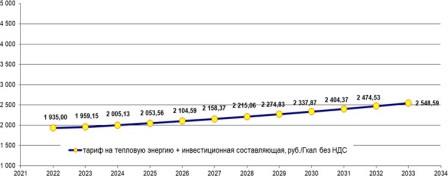 Приложение к схеме теплоснабжения сельского поселения Сургутмуниципального района СергиевскийСамарской области на период 2022-2033 гг. (актуализация 2024 год)ОБОСНОВЫВАЮЩИЕ МАТЕРИАЛЫ К СХЕМЕ ТЕПЛОСНАБЖЕНИЯ СЕЛЬСКОГО ПОСЕЛЕНИЯ СУРГУТ МУНИЦИПАЛЬНОГО РАЙОНА СЕРГИЕВСКИЙ САМАРСКОЙ ОБЛАСТИ НА ПЕРИОД С 2022 ДО 2033 ГОДА (АКТУАЛИЗАЦИЯ 2024 год)СодержаниеГлава 1. Существующее положение в сфере производства, передачи и потребления тепловой энергии для целей теплоснабжения	4Глава 2. Существующее и перспективное потребление тепловой энергии на цели теплоснабжения с.п. Сургут	60Глава   3. Электронная модель системы теплоснабжения с.п. Сургут	73Глава 4. Существующие и перспективные балансы тепловой мощности источников тепловой энергии и тепловой нагрузки потребителей 74Глава   5.  Мастер-план   развития  систем  теплоснабжения  с.п. Сургут	78Глава 6. Существующие и перспективные балансы производительности водоподготовительных установок и максимального потребления теплоносителя теплопотребляющими установками потребителей, в том числе в аварийных режимах…	79Глава 7. Предложения по строительству, реконструкции, техническому перевооружению и (или) модернизации источников тепловой энергии…	81Глава 8. Предложения по строительству, реконструкции и (или) модернизации тепловых сетей…	87Глава 9. Предложения по переводу открытых систем теплоснабжения (горячего водоснабжения) в закрытые системы горячего водоснабжения	90Глава 10. Перспективные топливные балансы…	92Глава 11. Оценка надежности теплоснабжения	94Глава 12. Обоснование инвестиций в строительство, реконструкцию, техническое перевооружение и (или) модернизацию	96Глава 13. Индикаторы развития систем теплоснабжения с.п. Сургут	99Глава 14. Ценовые (тарифные) последствия.	101Глава 15. Реестр единых теплоснабжающих организаций	103Глава 16. Реестр мероприятий схемы теплоснабжения	106Глава 17. Замечания и предложения к проекту схемы теплоснабжения	108Глава 18. Сводный том изменений, выполненных в схеме теплоснабжения	109Приложение 1	111Приложение 2	114ОБОЗНАЧЕНИЯ И СОКРАЩЕНИЯОбосновывающие материалы – обосновывающие материалы к схеме теплоснабжения, являющиеся ее неотъемлемой частью, разработанные в соответствии с п. 23 Требований к схемам теплоснабжения (утверждены постановлением Правительства Российской Федерации от 22.02.2012 № 154).с.п. Сургут – сельское поселение Сургут.п. – поселок.ООО	«СКК» – Общество с ограниченной ответственностью «Сервисная коммунальная компания»ПВ – промышленная (техническая) вода. ППР – планово-предупредительный ремонт. ППУ – пенополиуретан.СО – система отопления.ТС – тепловая сеть.ТСО – теплоснабжающая организация. ТЭР – топливно-энергетические ресурсы. УУТЭ – узел учета тепловой энергии.ХВО – химводоочистка.ЭР – энергетический ресурсы.ЭСМ – энергосберегающие мероприятия.РНИ – режимно – наладочные испытания. Глава 1. Существующее положение в сфере производства, передачи и потребления тепловой энергии для целей теплоснабжения.1.1Функциональная структура теплоснабжения.На территории сельского поселения Сургут действуют 4 изолированные системы теплоснабжения, образованные на базе централизованных и автономных котельных.Преобладает теплоснабжение   от   источников   тепловой   энергии   ООО «Сервисная Коммунальная Компания» - 4 котельные в п. Сургут. Сведения по данным источникам тепловой энергии представлены в таблице 1.1.1.Все котельные, находящиеся на территории с.п. Сургут используют для выработки теплоты природный газ. Потребителями тепловой энергии являются многоквартирные дома, бюджетные и прочие организации. Теплоснабжение с.п. Сургут от действующих котельных осуществляется по функциональной схеме, представленной на рисунке 1.1.1. Существующие границы зон действия систем теплоснабжения (см. главу 2.4) определены точками присоединения самых удаленных потребителей к тепловым сетям.Тепловые сети имеют 2-х трубную прокладку. Передача теплоты осуществляется в горячей воде. Тепловая энергия используется потребителями для целей отопления.Основная часть объектов индивидуального жилищного строительства, а также некоторые общественные здания сельского поселения Сургут оборудованы индивидуальными источниками тепловой энергии, число которых равно количеству зданий с индивидуальным теплоснабжением.Горячее водоснабжение в с.п. Сургут осуществляется только за счет собственных источников тепловой энергии. В качестве индивидуальных источников используются проточные газовые водонагреватели, двухконтурные отопительные котлы и электрические водонагреватели.Рисунок 1.1.1 - Функциональная схема теплоснабжения п. Сургут (ООО «СКК»)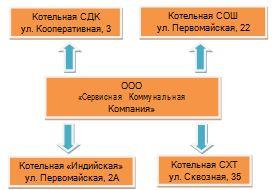 Таблица 1.1.1 – Сведения по котельным с.п. Сургут1.1.1.Институциональная структура организации	теплоснабжения сельского поселения.Обслуживание централизованных и автономных источников тепловой энергии, осуществляет ООО «Сервисная Коммунальная Компания». Основным видом деятельности ООО «СКК», является управление эксплуатацией жилого фонда за вознаграждение или на договорной основе. Котельные, действующие на территории с.п. Сургут, предназначены для теплоснабжения жилых и административно – общественных зданий.Зоны действия котельных п. Сургут представлены на рисунке 1.1.1.1.Индивидуальные источники тепловой энергии, находящиеся в частной собственности, служат для отопления индивидуальных жилых домов (1, 2-х этажные жилые дома). Индивидуальные теплогенераторы, находящиеся в муниципальной собственности, служат для отопления отдельно стоящих административных или общественных зданий.Зоны действия индивидуальных источников тепловой энергии, находящихся в частной собственности жителей, п. Сургут, представлены на рисунке 1.1.1.1. Рисунок 1.1.1.1 – Зоны действия централизованных и автономных систем теплоснабжения, а также индивидуальных источников тепловой энергии, находящихся в частной собственности жителей, п. Сургут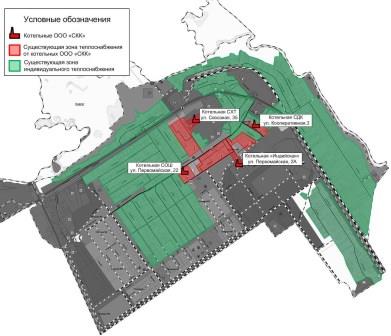 1.2Источники тепловой энергии.1.2.1Структура и технические характеристики основного оборудования.На территории с.п. Сургут действуют 4 отопительные котельные, эксплуатируемые ООО «Сервисная Коммунальная Компания», расположенные в п. Сургут. Общая установленная мощность котельных в сельском поселении Сургут составляет 8,4237 Гкал/ч, годовая выработка тепловой энергии около 11021,045 Гкал.Источники комбинированной выработки тепловой и электрической энергии с.п. Сургут отсутствуют.1)Котельная СДК п. Сургут расположена по адресу: Самарская область, Сергиевский район, п. Сургут, ул. Кооперативная, 3.Котельная является автономной, находится на обслуживании ООО «СКК». Для периодического обслуживания оборудования котельной имеется обученный персонал.В настоящее время в котельной установлено два котла марки Микро-100 и один котел Микро-95. Тип топливных горелок POLIDORO. Котлоагрегаты Микро-100 введены в эксплуатацию в 2003 году, котлоагрегат Микро-95 введен в эксплуатацию в 2017 году. Производительность каждого котлоагрегата, согласно паспортным данным, составляет 0,086 Гкал/ч, 0,0817 Гкал/ч. Общая производительность котельной 0,2537 Гкал/ч.Газ является основным видом топлива на котельной. Резервное топливо не предусмотрено. Котельная работает в отопительный сезон. Ограничения тепловой мощности котельной отсутствуют. Данные по насосному оборудованию, представлены в таблице 1.2.1.2.Тепловые сети двухтрубные, симметричные, проложены подземным и надземным способом. Тип изоляции скорлупа, ППУ. Протяженность тепловых сетей составляет 495,0 м. Температурный график – 80/60 ºС.Целевые   показатели   эффективности    котельной    приведены    в таблице 1.2.1.1.Таблица 1.2.1.1 - Целевые показатели эффективности котельнойТаблица 1.2.1.2 – Технические характеристики насосного оборудования2)Котельная «Индийская» п. Сургут расположена по адресу: Самарская область, Сергиевский район, п. Сургут, ул. Первомайская, 2А.Котельная является централизованной, находится на обслуживании ООО «СКК». Котельная работает с постоянным присутствием обслуживающего персонала. Для периодического обслуживания оборудования котельной имеется обученный персонал.В настоящее время в котельной установлено два котла марки Revoterm- 3000T. Тип топливных горелок 1В-5к. Котлоагрегаты Revoterm-3000T введены в эксплуатацию в 1998 году. Производительность каждого котлоагрегата, согласно паспортным данным, составляет 2,58 Гкал/ч. Общая производительность котельной 5,16 Гкал/ч.Газ является основным видом топлива на котельной. Резервное топливо не предусмотрено. Котельная отпускает тепловую энергию в горячей воде на нужды отопления потребителей по закрытой схеме. В котельной предусмотрена система химводоочистки, производительностью 10 м3/ч. Ограничения тепловой мощности котельной отсутствуют. Данные по насосному оборудованию, представлены в таблице 1.2.1.4.Тепловые сети двухтрубные, симметричные. Протяженность тепловых сетей составляет 4571,5 м. Температурный график – 80/60 ºС.Целевые   показатели   эффективности    котельной    приведены    в таблице 1.2.1.3.Таблица 1.2.1.3 - Целевые показатели эффективности котельнойТаблица 1.2.1.4 – Технические характеристики насосного оборудования3)Котельная СХТ п. Сургут расположена по адресу: Самарская область, Сергиевский район, п. Сургут, ул. Сквозная, 35.Котельная является централизованной, находится на обслуживании ООО «СКК». Котельная работает с постоянным присутствием обслуживающего персонала. Для периодического обслуживания оборудования котельной имеется обученный персонал.В настоящее время в котельной установлено два котла марки Lavart 1500R. Тип топливных горелок CIB Unigaz R75A. Котлоагрегаты Lavart 1500R введены в эксплуатацию в 2016 году. Производительность каждого котлоагрегата, согласно паспортным данным, составляет 1,29 Гкал/ч. Общая производительность котельной 2,58 Гкал/ч.Газ является основным видом топлива на котельной. Резервное топливо не предусмотрено. Котельная отпускает тепловую энергию в горячей воде на нужды отопления потребителей по закрытой схеме, с установкой пластинчатого теплообменника фирмы «РИДАН НН-47», мощностью 300кВт. В котельной предусмотрена система химводоочистки, производительностью 5 м3/ч. Ограничения тепловой мощности котельной отсутствуют. Данные по насосному оборудованию, представлены в таблице 1.2.1.6.Тепловые  сети двухтрубные, симметричные. Протяженность тепловых сетей составляет 2670,0 м. Температурный график – 80/60 ºС.Целевые показатели эффективности котельной приведены в таблице 1.2.1.5.Таблица 1.2.1.5 - Целевые показатели эффективности котельнойТаблица 1.2.1.6 – Технические характеристики насосного оборудования4)Котельная СОШ п. Сургут расположена по адресу: Самарская область, Сергиевский район, п. Сургут, ул. Первомайская, 22.Котельная является автономной, находится на обслуживании ООО «СКК». Для периодического обслуживания оборудования котельной имеется обученный персонал.В настоящее время в котельной установлено два котла марки Микро-200 и один котел Микро-100. Тип топливных горелок POLIDORO. Котлоагрегаты введены в эксплуатацию в 2001 году. Производительность котла Микро-200, согласно паспортным данным, составляет 0,172 Гкал/ч, производительность котла Микро-100, составляет 0,086 Гкал/ч. Общая производительность котельной 0,430 Гкал/ч.Газ является основным видом топлива на котельной. Резервное топливо не предусмотрено. Котельная работает в отопительный сезон. Ограничения тепловой мощности котельной отсутствуют. Данные по насосному оборудованию, представлены в таблице 1.2.1.8.Тепловые сети двухтрубные, симметричные, проложены подземным и надземным способом. Тип изоляции стекловата, оцинкованный лист. Протяженность тепловых сетей составляет 87,0 м. Температурный график – 80/60 ºС.Целевые   показатели   эффективности    котельной    приведены    в таблице 1.2.1.7.Таблица 1.2.1.7 - Целевые показатели эффективности котельнойТаблица 1.2.1.8 – Технические характеристики насосного оборудования1.2.2 Параметры установленной тепловой мощности теплофикационного оборудования и теплофикационной установки.Котельная СДК п. Сургут, ул. Кооперативная, 3: установленная мощность 0,2537 Гкал/ч.Котельная «Индийская» п. Сургут, ул. Первомайская, 2А: установленная мощность 5,160 Гкал/ч.Котельная СХТ п. Сургут, ул. Сквозная, 35: установленная мощность 2,580 Гкал/ч.Котельная СОШ п. Сургут, ул. Первомайская, 22: установленная мощность 0,430 Гкал/ч.1.2.3Ограничения тепловой мощности и параметры располагаемой тепловой мощности.Ограничения тепловой мощности котельных с.п. Сургут отсутствуют.Располагаемая тепловая мощность котлоагрегатов представлена в таблице 1.2.3.1.Таблица 1.2.3.1 – Располагаемая тепловая мощность котлоагрегатов1.2.4Объем потребления тепловой мощности и теплоносителя на собственные и хозяйственные нужды и параметры тепловой мощности нетто.Объем потребления тепловой мощности и теплоносителя на собственные нужды, тепловая мощность нетто котельных с.п. Сургут представлены в таблице 1.2.4.1.Таблица 1.2.4.1 – Объем потребления тепловой мощности и теплоносителя на собственные нужды, тепловая мощность нетто котельных п. Сургут1.2.5Сроки ввода в эксплуатацию основного оборудования.В таблице представлены данные по срокам ввода в эксплуатацию основного оборудования котельных с.п. Сургут.Таблица 1.2.5.1 - Дата ввода в эксплуатацию основного оборудования котельных п. Сургут1.2.6Схемы выдачи тепловой мощности, структура теплофикационных установок (для источников тепловой энергии, функционирующих в режиме комбинированной выработки электрической и тепловой энергии).Источники тепловой энергии, функционирующие в режиме комбинированной выработки электрической и тепловой энергии, отсутствуют.1.2.7Способ регулирования отпуска тепловой энергии от источников тепловой энергии с обоснованием выбора графика изменения температур теплоносителя.Регулирование отпуска тепловой энергии от котельных ООО «Сервисная Коммунальная Компания» в с.п. Сургут осуществляется качественным способом, т.е. изменением температуры теплоносителя в подающем трубопроводе, в зависимости от температуры наружного воздуха. Качественное регулирование обеспечивает постоянный расход теплоносителя и стабильный гидравлический режим системы теплоснабжения на протяжении всего отопительного периода.Выбор температурного графика отпуска тепловой энергии от котельных ООО «СКК» 80/60 оС обусловлен типом присоединения потребителей к сетям теплоснабжения. Согласно требованиями СНиП 41-01-2003	«Отопление, Вентиляция, Кондиционирование» максимально допустимая температура теплоносителя в системе отопления или теплоотдающей поверхности отопительного прибора в жилых, общественных и административно-бытовых зданиях составляет 95 оС.Температурный график регулирования отпуска тепловой энергии котельных п. Сургут, ООО «СКК» представлен в таблице 1.2.7.1.Таблица 1.2.7.1 – Температурный график регулирования котельных ООО «СКК» в с.п. Сургут1.2.8Среднегодовая загрузка оборудования.Сведения о среднегодовой загрузке оборудования котельных в с.п. Сургут отсутствуют.1.2.9Способы учета тепла, отпущенного в тепловые сети.По способу учета тепловой энергии потребители подразделяются на три группы: у потребителей I группы учет отпуска тепловой энергии производится приборным способом, у потребителей II группы - приборно-расчетным способом, у потребителей III группы - расчетным способом. У потребителей II и III групп расчет производится по данным водяного и теплового балансов системы теплоснабжения. Учет отпуска тепловой энергии приборно-расчетным и расчетным способами допускается в порядке исключения.1.2.10Статистика отказов и восстановлений оборудования источников тепловой энергии.Отказов и аварий оборудования на котельных п. Сургут не зафиксировано.1.2.11Предписания надзорных органов по запрещению дальнейшей эксплуатации источников тепловой энергии.Предписания надзорных органов по запрещению эксплуатации источников теплоснабжения отсутствуют.1.2.12Перечень источников тепловой энергии и (или) оборудования (турбоагрегатов), входящего в их состав (для источников тепловой энергии, функционирующих в режиме комбинированной выработки электрической и тепловой энергии), которые отнесены к объектам, электрическая мощность которых поставляется в вынужденном режиме в целях обеспечения надежного теплоснабжения потребителей.Источники тепловой энергии и (или) оборудования (турбоагрегатов), входящего в их состав (для источников тепловой энергии, функционирующих в режиме комбинированной выработки электрической и тепловой энергии), которые отнесены к объектам, электрическая мощность которых поставляется в вынужденном режиме в целях обеспечения надежного теплоснабжения потребителей в с.п. Сургут отсутствуют.1.3Тепловые сети, сооружения на них.1.3.1Структура тепловых сетей от каждого источника тепловой энергии, от магистральных выводов до центральных тепловых пунктов или до ввода в жилой квартал или промышленный объект с выделением сетей горячего водоснабжения.Система теплоснабжения в с.п. Сургут закрытая, тупиковая. Энергетические источники имеющие тепловые сети - котельная СДК п. Сургут, ул. Кооперативная, 3, котельная «Индийская» п. Сургут, ул. Первомайская, 2А, котельная СХТ п. Сургут, ул. Сквозная, 35, котельная СОШ п. Сургут, ул. Первомайская, 22. Тепловые сети двухтрубные, симметричные надземной и подземной прокладки. Трубопроводы выполнены с постепенным уменьшением диаметра от источника. Суммарная протяженность тепловых сетей, эксплуатируемых ООО «Сервисная Коммунальная Компания» в с.п. Сургут, составляет 7 823,5 м.Компенсация температурных удлинений осуществляется за счет естественных изменений направления трассы.Сети работают в отопительный период по температурному графику 80/60оС.Тип грунта - чернозёмы выщелоченные, типичные и оподзоленные. По содержанию гумуса - в основном среднегумусные. По механическому составу – средне - и маломощные глинистые и тяжелосуглинистые.1.3.2Схемы тепловых сетей в зонах действия источников тепловой энергии.Схемы расположения тепловых сетей п. Сургут представлены на рисунках 1.3.2.1-1.3.2.4.Рисунок 1.3.2.1 - Схема расположения тепловой сети котельной СДК п. Сургут, ул. Кооперативная, 3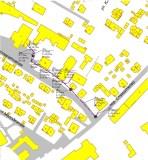 Рисунок 1.3.2.2 - Схема расположения тепловой сети котельной «Индийская» п. Сургут, ул. Первомайская, 2А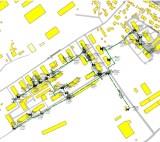 Рисунок 1.3.2.3 - Схема расположения тепловой сети котельной СХТ п. Сургут, ул. Сквозная, 35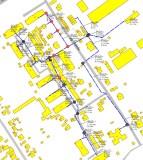 Рисунок 1.3.2.4 - Схема расположения тепловой сети котельной СОШ п. Сургут, ул. Первомайская, 22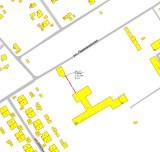 Мероприятия по предотвращению и возможности локализации аварийных ситуаций, обеспечивающие возможность подачи тепловой энергии в зоны систем теплоснабжения, которые попали под отключение в результате аварий.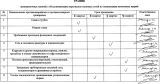 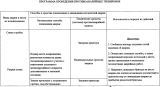 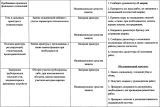 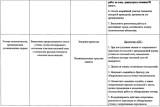 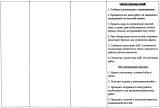 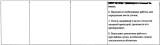 1.3.3Параметры тепловых сетей, включая год начала эксплуатации, тип изоляции, тип прокладки.Таблица 1.3.3.1 – Параметры тепловых сетей котельных ООО «Сервисная Коммунальная Компания» в с.п. Сургут1.3.4Описание типов и количества секционирующей и регулирующей арматуры на тепловых сетях.Сведения о типах и количествах секционирующей и регулирующей арматуры на тепловых сетях не предоставлены.1.3.5Описание типов и строительных особенностей тепловых камер и павильонов.Сведения о типах и строительных особенностях тепловых камер и павильонов с.п. Сургут не предоставлены.1.3.6Описание графиков регулирования отпуска тепла в тепловые сети с анализом их обоснованности.Отпуск тепловой энергии в сеть от котельных с.п. Сургут осуществляется путем качественного регулирования по нагрузке отопления согласно утвержденному температурному графику.Сети работают в отопительный период по температурному графику 80/60 оС.1.3.7Фактические температурные режимы отпуска тепла в тепловые сети и их соответствие утвержденным графикам регулирования отпуска тепла в тепловые сети.Фактический температурный режим отпуска тепла в тепловые сети котельных с.п. Сургут соответствует утвержденному графику регулирования отпуска.Температурный график отпуска тепловой энергии котельных ООО «Сервисная Коммунальная Компания» с.п. Сургут представлен в п. 1.2.5.1.3.8Гидравлические режимы тепловых сетей и пьезометрические графики.Расчет гидравлических режимов тепловых сетей и пьезометрические графики не выполнены, так как данные материалы входят в состав электронной модели схемы теплоснабжения. Разработка электронной модели с расчетом гидравлических режимов и пьезометрических графиков системы теплоснабжения может быть реализована по требованию заказчика при следующей актуализации настоящей схемы.1.3.9Статистика отказов тепловых сетей (аварий, инцидентов) за последние 5 лет.Статистика отказов тепловых сетей (аварий, инцидентов) в с.п. Сургут не предоставлена.1.3.10Статистика восстановлений (аварийно-восстановительных ремонтов) тепловых сетей и среднее время, затраченное на восстановление работоспособности тепловых сетей, за последние 5 лет.Статистика восстановлений (аварийно-восстановительных ремонтов) тепловых сетей в с.п. Сургут не предоставлена.1.3.11Описание процедур диагностики состояния тепловых сетей и планирования капитальных (текущих) ремонтов.ООО «Сервисная Коммунальная Компания» выполняет периодический контроль состояния тепловых сетей. По результатам осмотра оборудования тепловой сети и самой трассы при обходах оценивают состояние оборудования, трубопроводов, строительно-изоляционных конструкций, интенсивность и опасность процесса наружной коррозии труб и намечают необходимые мероприятия по устранению выявленных дефектов или неполадок.На тепловых сетях проводятся испытания:-на прочность и плотность;-на максимальную температуру;-на тепловые и гидравлические потери.Планирование текущих и капитальных ремонтов производится исходя из нормативного срока эксплуатации и межремонтного периода объектов системы теплоснабжения, а также на основании дефектов, выявленных при испытаниях.1.3.12Описание периодичности и соответствия техническим регламентам и иным обязательным требованиям процедур летних ремонтов с параметрами и методами испытаний (гидравлических, температурных, на тепловые потери) тепловых сетей.Периодичность испытаний на тепловых сетях:-на прочность и плотность 2 раза в год (после отопительного сезона и перед отопительным сезоном);-на максимальную температуру 1 раз в 5 лет;-на тепловые и гидравлические потери 1 раз в 5 лет.Процедуры летних ремонтов и методы испытаний тепловых сетей соответствуют техническим регламентам и иным обязательным требованиям.1.3.13Описание нормативов технологических потерь при передаче тепловой энергии (мощности), теплоносителя, включаемых в расчет отпущенных тепловой энергии (мощности) и теплоносителя.Расчет нормативов технологических потерь при передаче тепловой энергии (мощности) теплоносителя выполнен согласно приказу Министерства энергетики Российской Федерации от 30 декабря 2008г. №325 «Об утверждении порядка определения нормативов технологических потерь при передаче тепловой энергии, теплоносителя».Таблица 1.3.13.1 – Нормативные технологические потери при передаче тепловой энергии по тепловым сетям котельных, эксплуатируемые ООО «Сервисная Коммунальная Компания» с.п. Сургут1.3.14. Оценка тепловых потерь в тепловых сетях за последние 3 года при отсутствии приборов учета тепловой энергии.Оценить тепловые потери в тепловых сетях котельных ООО «Сервисная Коммунальная Компания» за последние 3 года не представляется возможным, так как отсутствует информация о прохождении процедуры утверждения нормативов технологических потерь при передаче тепловой энергии (мощности) теплоносителя по сетям.1.3.15Предписания надзорных органов по запрещению дальнейшей эксплуатации участков тепловой сети и результаты их исполнения.Предписания надзорных органов по запрещению дальнейшей эксплуатации участков тепловой сети в с.п. Сургут отсутствуют.1.3.16Описание типов присоединений теплопотребляющих установок потребителей к тепловым сетям с выделением наиболее распространенных, определяющих выбор и обоснование графика регулирования отпуска тепловой энергии потребителям.На территории с.п. Сургут системы отопления жилых зданий и административно-деловой застройки подключены к тепловым сетям находящихся на балансе ООО «Сервисная Коммунальная Компания».Системы отопления потребителей подключены непосредственно к тепловым сетям, без каких-либо теплообменных или смешивающих устройств. Согласно требованиями СНиП 41-01-2003 «Отопление, Вентиляция, Кондиционирование» максимально допустимая температура теплоносителя в системе отопления или теплоотдающей поверхности отопительного прибора в жилых, общественных и административно-бытовых зданиях составляет 95 оС. Отпуск тепловой энергии в сеть от котельных с.п. Сургут, находящихся на балансе ООО «Сервисная Коммунальная Компания», осуществляется по температурному графику 80/60 оС.1.3.17Сведения о наличии коммерческого приборного учета тепловой энергии, отпущенной из тепловых сетей потребителям, и анализ планов по установке приборов учета тепловой энергии и теплоносителя.Сведения по имеющимся приборам коммерческого учёта ТЭР и воды по котельной СДК п. Сургут, ул. Кооперативная, 3 представлены в таблице 1.3.17.1.Таблица 1.3.17.1 – приборы коммерческого учётаСведения по имеющимся приборам коммерческого учёта ТЭР и воды по котельной «Индийская» п. Сургут, ул. Первомайская, 2А представлены в таблице 1.3.17.2.Таблица 1.3.17.2 – приборы коммерческого учёта.Сведения по имеющимся приборам коммерческого учёта ТЭР и воды по котельной СХТ п. Сургут, ул. Сквозная, 35 представлены в таблице 1.3.17.3.Таблица 1.3.17.3 – приборы коммерческого учёта.Сведения по имеющимся приборам коммерческого учёта ТЭР и воды по котельной СОШ п. Сургут, ул. Первомайская, 22 представлены в таблице 1.3.17.4.Таблица 1.3.17.4 – приборы коммерческого учёта.1.3.18Анализ работы диспетчерских служб теплоснабжающих (теплосетевых) организаций и используемых средств автоматизации, телемеханизации и связи.Данные о работе диспетчерских служб теплоснабжающих (теплосетевых) организаций и используемых средств автоматизации не предоставлены.1.3.19 Уровень автоматизации и обслуживания центральных тепловых пунктов, насосных станций.Сведения об уровне автоматизации и обслуживания центральных тепловых пунктов, насосных станций не предоставлены. 1.3.20Сведения о наличии защиты тепловых сетей от превышения давления.Сведения об устройстве защиты тепловых сетей от превышения давления отсутствуют.1.3.21Перечень выявленных бесхозяйных тепловых сетей и обоснование выбора организации, уполномоченной на их эксплуатацию.На территории с.п. Сургут бесхозяйных тепловых сетей не выявлено.1.3.22Изменения в характеристики тепловых сетей на период актуализации схемы теплоснабжения.Существенных изменений в характеристики тепловых сетей на период актуализации схемы теплоснабжения не произошло.1.4Зоны действия источников тепловой энергии.Границы зон действия систем теплоснабжения определены точками присоединения самых отдаленных потребителей к тепловым сетям.В с.п. Сургут здания жилой и общественно-деловой застройки подключены к4 отопительным котельным, которые расположены на территории п. Сургут.Котельная СДК п. Сургут, ул. Кооперативная, 3, обеспечивает теплом жилой фонд и объекты социальной сферы.Котельная «Индийская» п. Сургут, ул. Первомайская, 2А, обеспечивает теплом жилой фонд и объекты социальной сферы.Котельная СХТ п. Сургут, ул. Сквозная, 35, обеспечивает теплом жилой фонд и объекты социальной сферы.Котельная СОШ п. Сургут, ул. Первомайская, 22, обеспечивает теплом объект социальной сферы.Зоны действия существующих котельных п. Сургут представлены на рисунке 1.4.1.Потребители, за исключением тех которые подключены к данным котельным с.п. Сургут, используют индивидуальные источники тепловой энергии.Существующие зоны действия индивидуальных источников тепловой энергии, находящихся в частной собственности жителей п. Сургут, представлены на рисунке 1.4.1.Рисунок 1.4.1 – Зоны действия централизованных и автономных систем теплоснабжения, а также индивидуальных источников тепловой энергии, находящихся в частной собственности жителей, п. Сургут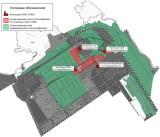 1.5Тепловые нагрузки потребителей тепловой энергии, групп потребителей тепловой энергии в зонах действия источников тепловой энергии.1.5.1Значения спроса на тепловую мощность в расчетных элементах территориального деления, в том числе значений тепловых нагрузок потребителей тепловой энергии, групп потребителей тепловой энергии.Потребители тепловой энергии от котельных ООО «СКК» в сельском поселении Сургут подключены к тепловым сетям по зависимой схеме. Тепловая энергия используется на цели отопления. Описание потребителей и значения тепловых нагрузок, представлены в таблице 1.5.1.1.Таблица 1.5.1.1 - Значения потребляемой тепловой мощности при расчетных температурах наружного воздуха в с.п. Сургут1.5.2Значения расчетных тепловых нагрузок на коллекторах источников тепловой энергии.Потребители тепловой энергии от котельных ООО «СКК» в сельском поселении Сургут подключены к тепловым сетям по зависимым схемам.1.5.3Случаи и условия применения отопления жилых помещений в многоквартирных домах с использованием индивидуальных квартирных источников тепловой энергии.Использование индивидуальных квартирных источников тепловой энергии для отопления жилых помещений в многоквартирных домах – отсутствует.1.5.4Значения потребления тепловой энергии в расчетных элементах территориального деления за отопительный период.Продолжительность работы системы теплоснабжения за отопительный период составляет 4 704 часа (СП 131.13330.2020 дата введения 25 июня 2021г.)Годовое потребление тепловой энергии в с.п. Сургут представлено в таблице 1.5.4.1.Таблица 1.5.4.1 - Годовое потребление тепловой энергии в п. Сургут1.5.5Существующие нормативы потребления тепловой энергии для населения на отопление.Норматив потребления коммунальной услуги по отоплению для населения Самарской области представлен в таблице 1.5.5.1. (Приказ № 171, Министерство энергетики и жилищно-коммунального хозяйства Самарской области)Таблица 1.5.5.1- Норматив потребления коммунальной услуги по отоплению1.5.6Сравнение величины договорной и расчетной тепловой нагрузки по зоне действия каждого источника тепловой энергии.Данные отсутствуют.1.6Балансы тепловой мощности и тепловой нагрузки в зонах действия источников тепловой энергии.1.6.1Балансы установленной, располагаемой тепловой мощности и тепловой мощности нетто, потерь тепловой мощности в тепловых сетях и присоединенной тепловой нагрузки по каждому источнику тепловой энергии, а в случае нескольких выводов тепловой мощности от одного источника тепловой энергии - по каждому из выводов.Балансы тепловой мощности и нагрузки котельных п. Сургут представлены в таблице 1.6.1.1.Таблица 1.6.1.1 – Балансы тепловой мощности и нагрузки котельных в сельском поселении Сургут, Гкал/чСогласно данным таблицы 1.6.1.1, на котельной СОШ п. Сургут, ул.Первомайская, 22, имеется дефицит тепловой мощности.1.6.2Описание резервов и дефицитов тепловой мощности нетто по каждому источнику тепловой энергии и выводам тепловой мощности от источников тепловой энергии. Резервы тепловой мощности нетто по каждому источнику тепловой энергии представлены в п. 1.6.11.6.3Описание гидравлических режимов, обеспечивающих передачу тепловой энергии до самого удаленного потребителя и характеризующих существующие возможности (резервы и дефициты по пропускной способности) передачи тепловой энергии от источника к потребителю.Расчет гидравлических режимов тепловых сетей не выполнены, так как данные материалы входят в состав электронной модели схемы теплоснабжения. Разработка электронной модели с расчетом гидравлических режимов систем теплоснабжения может быть реализована по требованию заказчика при следующей актуализации настоящей схемы.1.6.4Причины возникновения дефицитов тепловой мощности и последствий влияния дефицитов на качество теплоснабжения.Согласно данным таблицы 1.6.1.1, на котельной СОШ п. Сургут, ул. Первомайская, 22, имеется дефицит тепловой мощности. Причиной возникновения дефицита тепловой мощности является нехватка тепловой энергии, вырабатываемой данным источником теплоснабжения. Последствием влияния дефицита на качество теплоснабжения является недобор тепловой энергии подключенному потребителю и повышенный износ котельного оборудования.1.6.5Описание резервов тепловой мощности нетто источников тепловой энергии и возможностей расширения технологических зон действия источников с резервами тепловой мощности нетто в зоны действия с дефицитом тепловой мощности.Расширение технологических зон действия источников с резервами тепловой мощности нетто в зоны действия с дефицитом тепловой мощности не предусмотрено.1.7Балансы теплоносителя.1.7.1 Описание балансов производительности водоподготовительных установок теплоносителя для тепловых сетей и максимального потребления теплоносителя в теплоиспользующих установках потребителей в перспективных зонах действия систем теплоснабжения и источников тепловой энергии, в том числе работающих на единую тепловую сеть.Тепловые сети источников теплоснабжения двухтрубные, закрытые. Утечка сетевой воды в системах теплопотребления, через неплотности соединений и уплотнений трубопроводной арматуры и насосов, компенсируются на котельных подпиточной водой. Для заполнения тепловой сети и подпитки используется вода от централизованного водоснабжения.Расчетные показатели балансов теплоносителя систем теплоснабжения с.п. Сургут представлены в таблице 1.7.1.1.Таблица 1.7.1.1 – Балансы теплоносителя систем теплоснабжения в п.СургутТеплоноситель в системах теплоснабжения с.п. Сургут предназначен для передачи теплоты на цели отопления.1.8Топливные балансы источников тепловой энергии и система обеспечения топливом.1.8.1Описание видов и количества используемого основного топлива для каждого источника тепловой энергии.Основным видом топлива в котельных с.п. Сургут является природный газ. Резервное топливо не предусмотрено проектом. Обеспечение топливом производится надлежащим образом в соответствии с действующими нормативными документами. Теплотворная способность природного газа составляет 8200 Ккал/м3.В таблице 1.8.1.1   представлены   топливные   балансы   по   котельным с.п. Сургут.Таблица 1.8.1.1 - Топливные балансы источников тепловой энергии, расположенных в границах п. Сургут1.8.2Описание видов резервного и аварийного топлива и возможности их обеспечения в соответствии с нормативными требованиями.Резервное и аварийное топливо на котельных ООО «Сервисная Коммунальная Компания» в с.п. Сургут не используется.1.8.3Описание особенностей характеристик топлив в зависимости от мест поставки.Основное топливо котельных ООО «Сервисная Коммунальная Компания» с.п. Сургут – природный газ. Характеристики топлива не зависят от места поставки.1.8.4Описание использования местных видов топлива.Данные отсутствуют.1.8.5Описание видов топлива (в случае, если топливом является уголь, - вид используемого угля в соответствии с Межгосударственным стандартом ГОСТ 25543-2013 «Угли бурые, каменные и антрациты. Классификация по генетическим и технологическим параметрам»), их доли и значения низшей теплоты сгорания топлива, используемых для производства тепловой энергии по каждой системе теплоснабжения.Основное топливо котельных ООО «Сервисная Коммунальная Компания» с.п. Сургут – природный газ.1.8.6Описание преобладающего в сельском поселении вида топлива, определяемого по совокупности всех систем теплоснабжения, находящихся в соответствующем сельском поселении.Основное топливо котельных с.п. Сургут – природный газ.1.8.7Описание приоритетного направления развития топливного баланса поселения.Основное топливо котельных с.п. Сургут – природный газ.1.9Надежность теплоснабжения.1.9.1Описание показателей, определяемых в соответствии с методическими указаниями по расчету уровня надежности и качества поставляемых товаров, оказываемых услуг для организаций, осуществляющих деятельность по производству и (или) передаче тепловой энергии.Согласно методическим указаниям по анализу показателей, используемых для оценки надежности систем теплоснабжения (приказ Минрегиона России от 26 июля 2013 г. № 310) далее приведены показатели надежности системы теплоснабженияПоказатель надежности электроснабжения источников тепла (Кэ) характеризуется наличием или отсутствием резервного электропитания:•при наличии резервного электроснабжения Кэ = 1,0;•при отсутствии резервного электроснабжения при мощности источника тепловой энергии (Гкал/ч):до 5,0	- Кэ = 0,8;5,0 – 20	- Кэ = 0,7; свыше 20	- Кэ = 0,6.Показатель надежности водоснабжения источников тепла (Кв) характеризуется наличием или отсутствием резервного водоснабжения:•при наличии резервного водоснабжения Кв = 1,0;•при отсутствии резервного водоснабжения при мощности источника тепловой энергии (Гкал/ч):до 5,0	- Кв = 0,8;5,0 – 20	- Кв = 0,7;свыше 20	- Кв = 0,6.Показатель надежности топливоснабжения источников тепла (Кт) характеризуется наличием или отсутствием резервного топливоснабжения:•при наличии резервного топлива Кт = 1,0;•при отсутствии резервного топлива при мощности источника тепловой энергии (Гкал/ч):до 5,0	- Кт = 1,0;5,0 – 20	- Кт = 0,7;свыше 20	- Кт = 0,5.Показатель соответствия тепловой мощности источников тепла и пропускной способности тепловых сетей фактическим тепловым нагрузкам потребителей (Кб).Величина этого показателя определяется размером дефицита (%):до 10	- Кб = 1,0;10 – 20	- Кб = 0,8;20 – 30	- Кб - 0,6;свыше 30	- Кб = 0,3.Показатель уровня резервирования (Кр) источников тепла и элементов тепловой сети, характеризуемый отношением резервируемой фактической тепловой нагрузки к фактической тепловой нагрузке (%) системы теплоснабжения, подлежащей резервированию:90 – 100	- Кр = 1,0;70 – 90	- Кр = 0,7;50 – 70	- Кр = 0,5;30 – 50	- Кр = 0,3;менее 30	- Кр = 0,2.Показатель технического состояния тепловых сетей (Кс), характеризуемый долей ветхих, подлежащих замене (%) трубопроводов:до 10	- Кс = 1,0;10 – 20	- Кс = 0,8;20 – 30	- Кс = 0,6;свыше 30	- Кс = 0,5.Показатель интенсивности отказов тепловых сетей (Котк), характеризуемый количеством вынужденных отключений участков тепловой сети с ограничением отпуска тепловой энергии потребителям, вызванным отказом и его устранением за последние три годаИотк = nотк/(3*S) [1/(км*год)],гдеnотк - количество отказов за последние три года;S- протяженность тепловой сети данной системы теплоснабжения [км].В зависимости от интенсивности отказов (Иотк) определяется показатель надежности (Котк)до 0,5	- Котк = 1,0;0,5 - 0,8	- Котк = 0,8;0,8 - 1,2	- Котк = 0,6;свыше 1,2	- Котк = 0,5;Показатель относительного недоотпуска тепла (Кнед) в результате аварий и инцидентов определяется по формуле:Qнед = Qав/Qфакт*100 [%]где	Qав - аварийный недоотпуск тепла за последние 3 года;Qфакт - фактический отпуск тепла системой теплоснабжения за последние три года.В зависимости от величины недоотпуска тепла (Qнед) определяется показатель надежности (Кнед)до 0,1	- Кнед = 1,0;0,1 - 0,3	- Кнед = 0,8;0,3 - 0,5	- Кнед = 0,6;свыше 0,5	- Кнед = 0,5. Показатель качества теплоснабжения (Кж), характеризуемый количеством жалоб потребителей тепла на нарушение качества теплоснабжения.Ж = Джал/ Дсумм*100 [%]где	Дсумм - количество зданий, снабжающихся теплом от системы теплоснабжения;Джал - количество зданий, по которым поступили жалобы на работу системы теплоснабжения.В зависимости от рассчитанного коэффициента (Ж) определяется показатель надежности (Кж)до 0,2	- Кж = 1,0;0,2 – 0,5	- Кж = 0,8;0,5 – 0,8	- Кж = 0,6;свыше 0,8	- Кж = 0,4.Показатель надежности конкретной системы теплоснабжения (Кнад) определяется как средний по частным показателям Кэ, Кв, Кт, Кб, Кр и Кс:Кэ  Кв  Кт  Кб  Кр  Кс  Котк  Кнед  КжКнад 	n	,где n - число показателей, учтенных в числителе.Общий показатель надежности систем теплоснабжения поселения, городского округа (при наличии нескольких систем теплоснабжения) определяется: Ксист Q  Ксист1  ...  Q сист nнад	,надQ1  ...  Q nгдесист1 надсистn над - значения показателей надежности отдельных систем теплоснабжения;Q1, Qn - расчетные тепловые нагрузки потребителей отдельных систем теплоснабжения.Оценка надежности систем теплоснабженияВ зависимости от полученных показателей надежности системы теплоснабжения с точки зрения надежности могут быть оценены как:•высоконадежные	- более 0,9;•надежные	- 0,75 - 0,89;•малонадежные	- 0,5 - 0,74;•ненадежные	- менее 0,5.1.9.2Анализ аварийных отключений потребителей.Сведения о аварийных отключениях потребителей за отопительный сезон не предоставлены.1.9.3Анализ времени восстановления теплоснабжения потребителей после аварийных отключений.Сведения о времени восстановления теплоснабжения потребителей после аварийных отключений не предоставлены.1.9.4Графические материалы (карты-схемы тепловых сетей и зон ненормативной надежности и безопасности теплоснабжения).Тепловые сети ненормативной надежности и безопасности теплоснабжения в с.п. Сургут отсутствуют.1.10Технико-экономические	показатели	теплоснабжающей организации.Результаты хозяйственной деятельности теплоснабжающих организаций (одновременно и теплосетевых компаний) определены в соответствии с требованиями, устанавливаемыми Правительством Российской Федерации в стандартах раскрытия информации теплоснабжающими организациями. В настоящее время ООО «Сервисная Коммунальная Компания» является единственной теплоснабжающей организацией, обеспечивающей потребности в теплоснабжение сельского поселения Сургут.Сведения о теплоснабжающей организации ООО «СКК», муниципального района Сергиевский представлены в таблице 1.10.1.Таблица 1.10.1 - Сведения о теплоснабжающей организации ООО «СКК»Информация об основных показателях финансово-хозяйственной деятельности по производству и передаче тепловой энергии ООО «Сервисная Коммунальная Компания» за 2021 г. представлена в таблице 1.10.2.Таблица 1.10.2 – Информация об основных показателях финансово-хозяйственной деятельности по производству и передаче тепловой энергии1.11Цены (тарифы) в сфере теплоснабжения.1.11.1Динамики утвержденных тарифов, устанавливаемых органами исполнительной власти субъекта Российской Федерации в области государственного регулирования цен (тарифов) по каждому из регулируемых видов деятельности и по каждой теплосетевой и теплоснабжающей организации с учетом последних 3 лет.Утвержденные тарифы Департаментом ценового и тарифного регулирования Самарской области, на отпуск тепловой энергии населению от ООО «Сервисная Коммунальная Компания» муниципального района Сергиевский представлены в таблице 1.11.1.1.Таблица 1.11.1.1 – Сведения о тарифах ООО «СКК» на тепловую энергиюДинамика цен на услуги теплоснабжения ООО «СКК» представлены на рисунке 1.11.1.1.Рисунок 1.11.1.1 – Динамика утвержденных тарифов на тепловую энергию ООО «СКК», руб./Гкал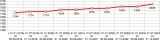 1.11.2Структура цен (тарифов), установленных на момент разработки схемы теплоснабжения.Таблица 1.11.2.1 - Смета расходов ООО «СКК» муниципального района Сергиевский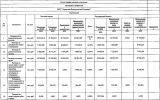 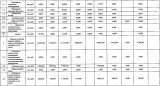 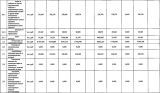 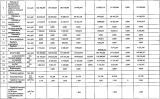 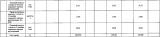 1.11.3Плата за подключение к системе теплоснабжения и поступлений денежных средств от осуществления указанной деятельности.Плата за подключение к системе теплоснабжения ООО «СКК» в с.п. Сургут отсутствует.1.11.4Плата за услуги по поддержанию резервной тепловой мощности, в том числе для социально значимых категорий потребителей.Плата за услуги по поддержанию резервной тепловой мощности, в том числе для социально значимых категорий потребителей ООО «СКК» в с.п. Сургут отсутствует.1.12Существующие технические и технологические проблемы в системах теплоснабжения поселения.Анализ современного технического состояния источников тепловой энергии в системах теплоснабжения привел к следующим выводам:1.Отсутствуют защитные устройства от превышения давления в тепловых сетях котельных;2.Отсутствие систем ХВО (котельная СДК п. Сургут, ул. Кооперативная, 3, котельная СОШ п. Сургут, ул. Первомайская, 22).1.12.1Существующие проблемы организации надежного и безопасного теплоснабжения поселения (перечень причин, приводящих к снижению надежного теплоснабжения, включая проблемы в работе теплопотребляющих установок потребителей).Основной причиной проблем, связанных с работой теплопотребляющих установок потребителей, является высокий износ, коррозия, гидравлическая разрегулировка систем отопления зданий.1.12.2Существующие проблемы развития систем теплоснабжения.Большинство застройщиков предпочитает индивидуальное теплоснабжение, что не дает возможность планировать объем подключения перспективных потребителей тепловой энергии к энергоисточникам.1.12.3Существующие проблемы надежного и эффективного снабжения топливом действующих систем теплоснабжения.Проблемы надежного и эффективного снабжения топливом действующих систем теплоснабжения отсутствуют.1.12.4Анализ предписаний надзорных органов об устранении нарушений, влияющих на безопасность и надежность системы теплоснабжения.Сведения о предписаниях надзорных органов об устранении нарушений, влияющих на безопасность и надежность системы теплоснабжения не предоставлены.1.12.5Экологическая безопасность теплоснабжения.На рисунке 1.12.5.1 представлена территориальная карта с.п. Сургут с указанием мест расположения источников тепловой энергии.Рисунок 1.12.5.1 - Источники тепловой энергии с.п. Сургут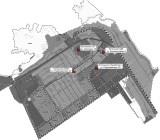 Сведения о экологической безопасности теплоснабжения с.п. Сургут не предоставлены.Глава 2. Существующее и перспективное потребление тепловой энергии на цели теплоснабжения.2.1Данные базового уровня потребления тепла на цели теплоснабжения.Таблица 2.1.1 – Расчетное потребление тепловой энергии в с.п. Сургут2.2Прогнозы приростов на каждом этапе площади строительных фондов, сгруппированные по расчетным элементам территориального деления и по зонам действия источников тепловой энергии с разделением объектов строительства на многоквартирные дома, жилые дома, общественные здания и производственные здания промышленных предприятий.Согласно Градостроительному кодексу, основным документом, определяющим территориальное развитие сельского поселения Сургут, является его генеральный план.Проектом генерального плана с.п. Сургут выделены два этапа освоения территории и реализации мероприятий:1этап: краткосрочный (строительство объектов жилой зоны) – 2023 г.;2этап: долгосрочный (строительство и реконструкция объектов жилой и общественно-деловой зоны) – 2033 г.Согласно генеральному плану, новое многоквартирное и индивидуальное жилищное строительство предлагается вести в границах с.п. Сургут.Развитие жилой зоны до 2023 года в поселке Сургут планируется на следующих площадках:-на площадке № 1, расположенной в южной части поселка, общей площадью территории – 41,66 га (планируется размещение 114 участков под индивидуальное жилищное строительство, ориентировочная общая площадь жилищного фонда – 17100 кв.м, расчётная численность населения – 342 человека);Развитие жилой зоны до 2033 года в поселке Сургут планируется на следующих площадках:-на площадке № 2, расположенной в западной части поселка, общей площадью территории – 31,27 га (планируется размещение 165 участков под индивидуальное жилищное строительство, ориентировочная общая площадь жилищного фонда – 24750 кв.м, расчётная численность населения – 495 человек);-на площадке № 3, расположенной в восточной части поселка, общей площадью территории – 8,54 га (планируется размещение 50 участков под индивидуальное жилищное строительство, ориентировочная общая площадь жилищного фонда – 7500 кв.м, расчётная численность населения – 150 человека);-на площадке №4, расположенной по ул. Кооперативная, (планируется размещение двух трехэтажных девятиквартирных жилых дома, ориентировочная общая площадь жилищного фонда – 1620 кв.м, расчётная численность населения – 54 человека);-на площадке №5, расположенной на продолжении пер. Строителей и ул. №2 (планируется размещение двух трехэтажных восемнадцатиквартирных жилых дома, ориентировочная общая площадь жилищного фонда – 3240 кв.м, расчётная численность населения – 108 человек).Согласно проекту генерального плана в сельском поселении Сургут планируется реконструкция нескольких объектов общественно-деловой зоны, а также зарезервированы площадки под строительство новых объектов социальной инфраструктуры:п. СургутНа расчетный срок (до 2033 г.) Реконструкция:-школьного спортивного зала, ул. Первомайская, 22;-сельского дома культуры с библиотекой, ул. Кооперативная, 3.Строительство:-дошкольного образовательного учреждения на 80 мест, площадка № 2;-общеобразовательного учреждения начального общего образования, совмещенное с дошкольным образовательным учреждением, на 115 мест, площадка № 2;-дошкольного образовательного учреждения на 80 мест, площадка № 1;-детской школы искусств на 65 мест, площадка № 1;-комбината школьного питания, квартал промзоны в границах улиц 1-10, проезд 1, проезд 2, проезд 4;-бассейна с площадью ванны 500 кв.м, площадка № 1;-культурно-досугового центра на 900 мест, площадка № 1;-физкультурно-оздоровительного комплекса, площадка № 1;-раздевалки на 100 мест, с двумя санузлами, буфетом, гардеробом, ул. №1;-пожарного депо на 2 машины, площадка № 2;-предприятия коммунально-бытового обслуживания с прачечной на 150 кг белья в смену, химчисткой на 50 кг белья в смену, ул. Дорога №2.Согласно данным Генерального плана сельского поселения Сургут планируется построить 11 общественных зданий и реконструировать 2 объекта соцкультбыта. Обеспечить тепловой энергией данных потребителей предлагается за счет строительства и установки новых источников тепловой энергии - котельных блочно-модульного типа и автономных источников (котлов различной модификации).Приросты строительных фондов, а также площадки перспективного строительства под жилую зону п. Сургут, представлены на рисунке 2.2.1.Рисунок 2.2.1 – Территория п. Сургут с площадками под жилую зону и выделенными объектами перспективного строительства и реконструкции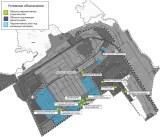 2.3Прогнозы перспективных удельных расходов тепловой энергии на отопление, вентиляцию и горячее водоснабжение, согласованных с требованиями к энергетической эффективности объектов теплопотребления, устанавливаемых в соответствии с законодательством Российской Федерации.Перспективный удельный расход тепловой энергии на отопление индивидуальных жилых домов определен согласно ТСН 23-349-2003 СО «Энергетическая эффективность жилых и общественных зданий», для планируемых жилых домов площадью 90 м2   на перспективных   площадках с.п. Сургут принят равным 129 кДж/( м2*гр.ц.*сут.).2.4Прогнозы приростов объемов потребления тепловой энергии (мощности) и теплоносителя с разделением по видам теплопотребления в каждом расчетном элементе территориального деления и в зоне действия каждого из существующих или предлагаемых для строительства источников тепловой энергии на каждом этапе.Прогноз спроса на тепловую энергию основан на данных развития поселения, его градостроительной деятельности, определённой генеральным планом на период до 2033 года.Таблица 2.4.1 – Значения потребляемой тепловой мощности перспективных общественных зданий с.п. СургутСогласно данным генерального плана сельского поселения Сургут к 2033 году планируется построить 11 общественных зданий, расчетная тепловая нагрузка перспективных объектов строительства сельского поселения Сургут составит всего 4,01625 Гкал/ч.Таблица 2.4.2 – Значения потребляемой тепловой мощности перспективных малоэтажных жилых домов с.п. СургутТаблица 2.4.3 – Тепловая нагрузка и прирост тепловой нагрузки с.п. Сургут в зонах действия систем теплоснабжения, Гкал/ч.Теплоснабжение перспективных объектов социального и культурно- бытового назначения, планируемых к размещению на территории с.п. Сургут, предлагается осуществить от новых источников тепловой энергии – котельных блочно-модульного типа и от индивидуальных источников тепловой энергии.Перспективные зоны теплоснабжения планируемых блочно-модульных источников тепловой энергии, действующих на территории п. Сургут, представлены на рисунке 2.4.1.Рисунок 2.4.1 – Перспективные зоны теплоснабжения планируемых блочно-модульных источников тепловой энергии, действующих на территории п. Сургут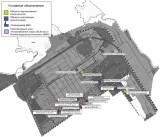 2.5Прогнозы приростов объемов потребления тепловой энергии (мощности) и теплоносителя с разделением по видам теплопотребления в расчетных элементах территориального деления и в зонах действия индивидуального теплоснабжения на каждом этапе.Значения прироста тепловой нагрузки перспективных объектов ИЖС определены в соответствии с СНиП 23-02-2003 «Тепловая защита зданий». Потребляемая тепловая мощность существующих индивидуальных жилых домов сельского поселения Сургут рассчитана по укрупненным показателям и представлена в таблице 2.5.1.Таблица 2.5.1 – Значения потребляемой тепловой мощности ИЖС с.п. Сургут, Гкал/ч.Прирост тепловой нагрузки перспективных объектов ИЖС составляет 3, 041 Гкал/ч. Теплоснабжение существующих индивидуальных жилых домов осуществляется от собственных котлов. Согласно данным ГП перспективную нагрузку ИЖС планируется обеспечить так же от индивидуальных источников.Перспективные зоны действия индивидуального теплоснабжения п. Сургут представлены далее на рисунке 2.5.1.Рисунок 2.5.1 – Перспективные зоны индивидуального теплоснабжения п.Сургут	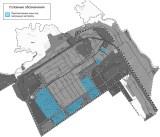 2.6Прогнозы приростов объемов потребления тепловой энергии (мощности) и теплоносителя объектами, расположенными в производственных зонах, с учетом возможных изменений производственных зон и их перепрофилирования и приростов объемов потребления тепловой энергии (мощности) производственными объектами с разделением по видам теплопотребления и по видам теплоносителя (горячая вода и пар) в зоне действия каждого из существующих или предлагаемых для строительства источников тепловой энергии на каждом этапе.Приросты потребления тепловой энергии объектами, расположенными в производственных зонах с учетом возможных изменений производственных зон и их перепрофилирования, невозможно отобразить в данной схеме теплоснабжения с.п. Сургут, так как отсутствуют данные в ГП.2.7Перечень объектов теплопотребления, подключенных к тепловым сетям существующих систем теплоснабжения в период, предшествующий актуализации схемы теплоснабжения.Перечень планируемых объектов теплопотребления, подключенных к тепловым сетям существующих систем теплоснабжения отсутствует.2.8Прогноз перспективной застройки относительно указанного в утвержденной схеме теплоснабжения прогноза перспективной застройки.В таблице 2.8.1 представлены данные по перспективному строительству до 2033 г.Таблица 2.8.1 – Перспективное строительство общественных зданий с.п. Сургут2.9Расчетная тепловая нагрузка на коллекторах источников тепловой энергии.Данные отсутствуют.2.10Фактические расходы теплоносителя в отопительный и летний периоды.Данные отсутствуют.Глава 3. Электронная модель системы теплоснабжения.Согласно Постановлению Правительства Российской Федерации от 22.02.2012 № 154 «О требованиях к схемам теплоснабжения, порядку их разработки и утверждения» с изменениями и дополнениями от 07.10.2014 г., 18.03.2016 г., 03.04.2018 г., 16.03.2019 г. установлено, что разработка электронной модели системы теплоснабжения поселений с численностью населения до 100 тыс. человек не является обязательной. Электронная модель системы теплоснабжения с.п. Сургут не выполнена. Разработка электронной модели системы теплоснабжения может быть осуществлена по требованию заказчика при следующей актуализации настоящей схемы.Глава 4. Существующие и перспективные балансы тепловой мощности источников тепловой энергии и тепловой нагрузки потребителей.4.1Балансы тепловой энергии и перспективной тепловой нагрузки в каждой из выделенных зон действия источников тепловой энергии с определением резервов (дефицитов) существующей располагаемой тепловой мощности источников тепловой энергии.Показатели тепловой мощности и перспективной тепловой нагрузки существующих и планируемых систем теплоснабжения сельского поселения Сургут представлены в таблицах 4.1.1 - 4.1.5.Таблица 4.1.1 – Значения тепловой мощности системы теплоснабжения от котельной СДК п. Сургут, ул. Кооперативная, 3, ООО «СКК», Гкал/чТаблица 4.1.2 – Значения тепловой мощности системы теплоснабжения от котельной «Индийская» п. Сургут, ул. Первомайская, 2А, ООО «СКК», Гкал/чТаблица 4.1.3 – Значения тепловой мощности системы теплоснабжения от котельной СХТ п. Сургут, ул. Сквозная, 35, ООО «СКК», Гкал/чТаблица 4.1.4 – Значения тепловой мощности системы теплоснабжения от котельной СОШ п. Сургут, ул. Первомайская, 22, ООО «СКК», Гкал/чТаблица 4.1.5 – Балансы тепловой мощности и перспективной тепловой нагрузки планируемых источников теплоснабжения с.п. СургутИзменение значений балансов тепловой мощности и перспективной тепловой нагрузки котельной СОШ п. Сургут, ул. Первомайская, 22 обусловлено вводом в эксплуатацию дополнительного котла «Микро-100», так как на данный момент наблюдается дефицит тепловой мощности данного источника теплоснабжения.Значения балансов тепловой мощности и перспективной тепловой нагрузки котельной СДК п. Сургут, ул. Кооперативная, 3, котельной «Индийская» п. Сургут, ул. Первомайская, 2А, котельной СХТ п. Сургут, ул. Сквозная, 35 не изменятся, в связи с отсутствием подключения перспективных потребителей к данным системам теплоснабжения.Теплоснабжение новых потребителей с.п. Сургут будет осуществляться от перспективных источников тепловой энергии – котельных блочно-модульного типа и от индивидуальных источников тепловой энергии.4.2Гидравлический расчет передачи теплоносителя для каждого магистрального вывода с целью определения возможности (невозможности) обеспечения тепловой энергией существующих и перспективных потребителей, присоединенных к тепловой сети от каждого магистрального вывода.Гидравлический расчет передачи теплоносителя для каждого магистрального вывода с целью определения возможности (невозможности) обеспечения тепловой энергией существующих и перспективных потребителей, присоединенных к тепловой сети от каждого магистрального вывода, не выполнен, так как входит в состав электронной модели системы теплоснабжения. Разработка электронной модели системы теплоснабжения может быть реализована по требованию заказчика при следующей актуализации настоящей схемы.4.3Выводы о резервах (дефицитах) существующей системы теплоснабжения при обеспечении перспективной тепловой нагрузки потребителей.Значения резервов (дефицитов) существующих систем теплоснабжения при обеспечении перспективной тепловой нагрузки потребителей приведены в п. 4.1.Глава 5. Мастер-план развития систем теплоснабжения.5.1Описание вариантов (не менее двух) перспективного развития систем теплоснабжения (в случае их изменения относительно ранее принятого варианта развития систем теплоснабжения в утвержденной в установленном порядке схеме теплоснабжения).При разработке сценариев развития систем теплоснабжения сельского поселения Сургут учитывались климатический фактор и техническое состояние существующего оборудования теплоисточников и тепловых сетей.Первый вариант развитияПервый вариант развития предполагает использование существующих источников тепловой энергии для теплоснабжения потребителей сельского поселения Сургут.Второй вариант развитияВторой вариант развития предполагает строительство собственных источников тепловой энергии – котельных блочно - модульного типа.5.2Технико-экономическое сравнение вариантов перспективного развития систем теплоснабжения.В данной схеме рассматривается второй вариант перспективного развития системы теплоснабжения.Первый вариант развития систем теплоснабжения нецелесообразно использовать для объектов административно - общественного назначения, которые не входят в радиус эффективного теплоснабжения сельского поселения Сургут. Объекты, которые попадают в радиус эффективного теплоснабжения, подключают к существующим источникам тепловой энергии, если на них имеется запас тепловой мощности.В остальных случаях целесообразно использовать второй вариант развития систем теплоснабжения.5.3Обоснование выбора приоритетного варианта перспективного развития систем теплоснабжения на основе анализа ценовых (тарифных) последствий для потребителей.В данной схеме рассматривается второй вариант перспективного развития системы теплоснабжения.Глава 6. Существующие и перспективные балансы производительности водоподготовительных установок и максимального потребления теплоносителя теплопотребляющими установками потребителей, в том числе в аварийных режимах.Перспективные балансы тепловой мощности источников тепловой энергии и тепловой нагрузки потребителей разработаны в соответствии с Требованиям к схемам теплоснабжения. Балансы производительности водоподготовительных установок составлены для каждого из вариантов развития системы теплоснабжения сельского поселения Сургут.В результате разработки в соответствии Требований к схеме теплоснабжения должны быть решены следующие задачи:-установлены перспективные объемы теплоносителя, необходимые для передачи теплоносителя от источника до потребителя в каждой зоне действия источников тепловой энергии;-составлен баланс производительности ВПУ и подпитки тепловой сети и определены резервы и дефициты производительности ВПУ, в том числе и в аварийных режимах работы системы теплоснабжения.Расчетные расходы теплоносителя в тепловых сетях в зависимости от планируемых тепловых нагрузок, принятых температурных графиков и перспективных планов по строительству (реконструкции) тепловых сетей по рассматриваемым периодам представлены в таблице 6.1.Таблица 6.1 – Перспективные балансы теплоносителя систем теплоснабжения с.п. Сургут на расчетный срок до 2033 г.Значения перспективных балансов теплоносителя существующих котельных с.п. Сургут не изменятся, в связи с отсутствием подключения перспективных потребителей к данным системам теплоснабжения и изменения объемов теплоносителя в тепловых сетях.Глава 7. Предложения по строительству, реконструкции, техническому перевооружению и (или) модернизации источников тепловой энергии.7.1Определение условий организации централизованного теплоснабжения, индивидуального теплоснабжения, а также поквартирного отопления.Согласно ГП объекты   перспективного   строительства   на   территории с.п. Сургут планируется обеспечить тепловой энергией от проектируемых теплоисточников. Для культбыта – отопительные модули, встроенные или пристроенные котельные, с автоматизированным оборудованием, с высоким КПД. В целях экономии тепловой энергии и, как следствие, экономии расхода газа, в проектируемых зданиях культбыта, применять автоматизированные системы отопления, вентиляции и горячего водоснабжения. В автоматизированных тепловых пунктах устанавливать устройства попогодного регулирования. Тепловые сети от отопительных модулей до потребителей, выполнять в надземном варианте, с применением труб в современной теплоизоляции.Теплоснабжение перспективных объектов социального и культурно- бытового назначения, планируемых к размещению на территории с.п. Сургут, предлагается осуществить от новых источников тепловой энергии – котельных блочно-модульного типа и от индивидуальных источников тепловой энергии.Описание перспективных источников тепловой энергии в с.п. Сургут представлено в таблице 7.1.1.Весь жилой индивидуальный фонд обеспечивается теплом от собственных теплоисточников – это котлы различной модификации, для нужд отопления и горячего водоснабжения. Строительство источника централизованного теплоснабжения и тепловых сетей для ИЖС экономически нецелесообразно в связи с низкой плотностью тепловой нагрузки и низких нагрузках конечных потребителей.В связи с недостаточной тепловой мощностью основного котельного оборудования источника теплоснабжения СОШ п. Сургут, ул. Первомайская, 22, планируется ввод в эксплуатацию дополнительного котла «Микро-100».Вследствие истечения нормативного срока эксплуатации котлоагрегатов котельной СДК п. Сургут, ул. Кооперативная, 3, планируется техническое перевооружение основного котельного оборудования с полной заменой двух котлов «Микро-100», введенных в эксплуатацию в 2003 г., на аналогичные.Вследствие истечения нормативного срока эксплуатации котлоагрегатов котельной «Индийская» п. Сургут, ул. Первомайская, 2А, планируется техническое перевооружение основного котельного оборудования с полной заменой двух котлов Revoterm-3000T, введенных в эксплуатацию в 1998 г., на аналогичные.Вследствие истечения нормативного срока эксплуатации котлоагрегатов котельной СОШ п. Сургут, ул. Первомайская, 22, планируется техническое перевооружение основного котельного оборудования с полной заменой двух котлов «Микро-200» и одного котла «Микро-100», введенных в эксплуатацию в 2001 г., на аналогичные.Согласно генеральному плану, п. Сургут газифицирован; по газопроводам низкого давления газ подаётся потребителям, которыми являются: население, использующее газ в бытовых целях, а также в качестве топлива для источников теплоснабжения и горячего водоснабжения, и коммунально-бытовые потребители.Таблица 7.1.1 – Перспективные источники теплоснабжения с.п. Сургут7.2Описание текущей ситуации, связанной с ранее принятыми в соответствии с законодательством Российской Федерации об электроэнергетике решениями об отнесении генерирующих объектов к генерирующим объектам, мощность которых поставляется в вынужденном режиме в целях обеспечения надежного теплоснабжения потребителей.Решения об отнесении генерирующих объектов к генерирующим объектам, мощность которых поставляется в вынужденном режиме в целях обеспечения надежного теплоснабжения потребителей на территории сельского поселения Сургут, отсутствуют.7.3Анализ надежности и качества теплоснабжения для случаев отнесения генерирующего объекта к объектам, вывод которых из эксплуатации может привести к нарушению надежности теплоснабжения (при отнесении такого генерирующего объекта к объектам, электрическая мощность которых поставляется в вынужденном режиме в целях обеспечения надежного теплоснабжения потребителей, в соответствующем году долгосрочного конкурентного отбора мощности на оптовом рынке электрической энергии (мощности) на соответствующий период), в соответствии с методическими указаниями по разработке схем теплоснабжения.До конца расчетного периода в сельском поселении Сургут случаев отнесения генерирующих объектов к объектам, вывод которых из эксплуатации может привести к нарушению надежности теплоснабжения, не ожидается.7.4Обоснование предлагаемых для строительства источников тепловой энергии с комбинированной выработкой тепловой и электрической энергии для обеспечения перспективных тепловых нагрузок.В соответствии с генеральным планом с.п. Сургут меры по переоборудованию котельных в источники комбинированной выработки электрической и тепловой энергии не предусмотрены.7.5Обоснование предлагаемых для реконструкции и (или) модернизации действующих источников тепловой энергии с комбинированной выработкой тепловой и электрической энергии для обеспечения перспективных приростов тепловых нагрузок.Источники с комбинированной выработкой тепловой и электрической энергии в с.п. Сургут отсутствуют.7.6Обоснование предложений по переоборудованию котельных в источники тепловой энергии, функционирующие в режиме комбинированной выработки электрической и тепловой энергии, с выработкой электроэнергии на собственные нужды теплоснабжающей организации в отношении источника тепловой энергии, на базе существующих и перспективных тепловых нагрузок.Реконструкция котельных для выработки электроэнергии в комбинированном цикле на базе существующих и перспективных тепловых нагрузок не требуется.7.7 Обоснование предлагаемых для	 реконструкции и (или) модернизации котельных с увеличением зоны их действия путем включения в нее зон действия существующих источников тепловой энергии. Мероприятия по реконструкции котельных с увеличением зоны их действия путем включения в нее зон действия, существующих источников тепловой энергии в с.п. Сургут не планируются.7.8Обоснование предлагаемых для перевода в пиковый режим работы котельных по отношению к источникам тепловой энергии с комбинированной выработкой тепловой и электрической энергии.Перевод котельных в пиковый режим не рассматривается. Источники тепловой энергии с комбинированной выработкой тепловой и электрической энергии в с.п. Сургут отсутствуют.7.9Обоснование предложений по расширению зон действия действующих источников тепловой энергии с комбинированной выработкой тепловой и электрической энергии.Источники тепловой энергии с комбинированной выработкой тепловой и электрической энергии в с.п. Сургут отсутствуют.7.10Обоснование предлагаемых для вывода в резерв и (или) вывода из эксплуатации котельных при передаче тепловых нагрузок на другие источники тепловой энергии.Вывод в резерв и (или) вывода из эксплуатации котельных при передаче тепловых нагрузок на другие источники тепловой энергии в с.п. Сургут не требуется.7.11Обоснование организации индивидуального теплоснабжения в зонах застройки поселения малоэтажными жилыми зданиями.Согласно данным генерального плана с.п. Сургут теплоснабжение перспективных зон ИЖС планируется обеспечить от индивидуальных источников. Это обусловлено низкой плотностью тепловой нагрузки, в связи с чем развитие централизованного теплоснабжения в зонах застройки малоэтажными жилыми зданиями экономически не выгодно.7.12Обоснование перспективных балансов производства и потребления тепловой мощности источников тепловой энергии и теплоносителя и присоединенной тепловой нагрузки в каждой из систем теплоснабжения.Обоснование перспективных балансов тепловой мощности источников тепловой энергии и присоединенной тепловой нагрузки, а также ее распределение между источниками представлено в главе 4 «Перспективные балансы тепловой мощности источников тепловой энергии и тепловой нагрузки». Обоснование перспективных балансов теплоносителя представлено в главе 6 «Перспективные балансы производительности водоподготовительных установок».7.13Анализ целесообразности ввода новых и реконструкции и (или) модернизации существующих источников тепловой энергии с использованием возобновляемых источников энергии, а также местных видов топлива.Предложения по строительству новых и реконструкции существующих источников тепловой энергии с использованием возобновляемых источников энергии, а также местных видов топлива отсутствуют.7.14Обоснование организации теплоснабжения в производственных зонах на территории городского поселения.Изменение организации   теплоснабжения   в   производственных   зонах с.п. Сургут не планируется.7.15Расчет радиусов эффективного теплоснабжения (зоны действия источников тепловой энергии) в каждой из систем теплоснабжения, позволяющий определить условия, при которых подключение теплопотребляющих установок к системе теплоснабжения нецелесообразно вследствие увеличения совокупных расходов в указанной системе.В соответствии с федеральным законом «О теплоснабжении» радиусом эффективного теплоснабжения называется максимальное расстояние от теплопотребляющей установки до ближайшего источника тепловой энергии в системе теплоснабжения, при превышении которого подключение теплопотребляющей установки к данной системе теплоснабжения нецелесообразно по причине увеличения совокупных расходов в системе теплоснабжения.Для котельных с.п. Сургут, расширение зон действия которых согласно генеральному плану не планируется, радиусом эффективного теплоснабжения считается фактический радиус действия.Таблица 7.15.1 – Радиусы теплоснабжения котельных с.п. СургутГлава	8. Предложения по строительству, реконструкции и (или) модернизации тепловых сетей.8.1Реконструкция и (или) модернизация, строительство тепловых сетей, обеспечивающих перераспределение тепловой нагрузки из зон с дефицитом тепловой мощности в зоны с избытком тепловой мощности (использование существующих резервов).Реконструкция и строительство тепловых сетей, обеспечивающих перераспределение тепловой нагрузки из зон с дефицитом тепловой мощности в зоны с избытком тепловой мощности (использование существующих резервов) в с.п. Сургут не требуется.8.2Строительство тепловых сетей для обеспечения перспективных приростов тепловой нагрузки под жилищную, комплексную или производственную застройку во вновь осваиваемых районах сельского поселения.Обеспечить тепловой энергией новых потребителей предлагается от индивидуальных источников энергии и за счет строительства и установки новых источников тепловой энергии – котельных блочно-модульного типа, следовательно будет осуществляться строительство новых тепловых сетей в с.п. Сургут.Для теплоснабжения ряда перспективных объектов социального и культурно-бытового назначения предлагается строительство распределительных тепловых сетей от блочно-модульных котельных. Характеристики участков новых распределительных тепловых сетей от перспективных блочно-модульных котельных представлены в таблице 8.2.1.Таблица 8.2.1 – Характеристики участков новых распределительных тепловых сетей от перспективных блочно-модульных котельныхНа территории с.п. Сургут для подключения перспективных объектов строительства к новым блочно-модульным котельным планируется строительство тепловых сетей общей протяженностью ориентировочно 820 м (в однотрубном исчислении). Способ прокладки – надземная.8.3Строительство тепловых сетей, обеспечивающих условия, при наличии которых существует возможность поставок тепловой энергии потребителям от различных источников тепловой энергии при сохранении надежности теплоснабжения.Строительство тепловых сетей, обеспечивающих условия, при наличии которых существует возможность поставок тепловой энергии потребителям от различных источников тепловой энергии при сохранении надежности теплоснабжения в с.п. Сургут, не требуется.8.4Строительство, реконструкция и (или) модернизация тепловых сетей для повышения эффективности функционирования системы теплоснабжения, в том числе за счет перевода котельных в пиковый режим работы или ликвидации котельных.Надобность перевода котельных в пиковый режим работы или ликвидация котельных, отсутствует.Повышение эффективности функционирования системы теплоснабжения обеспечивают мероприятия по реконструкции тепловых сетей в связи с окончанием срока службы, а также восстановление изоляции.8.5Строительство тепловых сетей для обеспечения нормативной надежности теплоснабжения.Строительство тепловых сетей в с.п. Сургут для обеспечения нормативной надежности теплоснабжения не требуется.8.6Реконструкция и (или) модернизация тепловых сетей с увеличением диаметра трубопроводов для обеспечения перспективных приростов тепловой нагрузки.Реконструкция тепловых сетей с увеличением диаметра трубопроводов для обеспечения перспективных приростов тепловой нагрузки в с.п. Сургут не требуется.8.7Реконструкция и (или) модернизация тепловых сетей, подлежащих замене в связи с исчерпанием эксплуатационного ресурса.Замена существующих тепловых сетей, эксплуатируемых ООО «Сервисная Коммунальная Компания» в связи с исчерпанием эксплуатационного ресурса предусмотрена в 4 варианте развития схемы теплоснабжения с.п. Сургут.Согласно   предоставленным    данным,    тепловые    сети    от    котельной «Индийская» п. Сургут, ул. Первомайская, 2А были введены в эксплуатацию с 1974 г. В связи с исчерпанием эксплуатационного ресурса данных участков необходимо техническое перевооружение указанных тепловых сетей.Согласно предоставленным данным, тепловые сети от котельной СХТ п. Сургут, ул. Сквозная, 35 были введены в эксплуатацию с 1971 г. В связи с исчерпанием эксплуатационного ресурса данных участков необходимо техническое перевооружение указанных тепловых сетей.8.8Строительство, реконструкция и (или) модернизация насосных станций.Строительство насосных станций на территории с.п. Сургут не требуется.Глава 9. Предложения по переводу открытых систем теплоснабжения (горячего водоснабжения) в закрытые системы горячего водоснабжения.9.1Технико-экономическое обоснование предложений по типам присоединений теплопотребляющих установок потребителей (или присоединений абонентских вводов) к тепловым сетям, обеспечивающим перевод потребителей, подключенных к открытой системе теплоснабжения (горячего водоснабжения), на закрытую систему горячего водоснабжения.Источники тепловой энергии сельского поселения Сургут функционируют по закрытой системе теплоснабжения. Присоединения теплопотребляющих установок потребителей к тепловым сетям, обеспечивающим перевод потребителей, подключенных к открытой системе теплоснабжения (горячего водоснабжения), на закрытую систему горячего водоснабжения, до конца расчетного периода не ожидаются.9.2Выбор и обоснование метода регулирования отпуска тепловой энергии от источников тепловой энергии.Существуют три способа регулирования отпуска тепловой энергии:-качественный, заключающийся в регулировании отпуска теплоты за счет изменения температуры теплоносителя при сохранении постоянным его расхода;-количественный, заключающийся в регулировании отпуска теплоты путем изменения расхода теплоносителя при постоянной температуре;-качественно-количественный, заключающийся в регулировании отпуска теплоты посредством одновременного изменения расхода и температуры теплоносителя;Применяемый в настоящее время в системе теплоснабжения сельского поселения Сургут качественный способ регулирования отпуска тепловой энергии обеспечивает стабильность гидравлического режима тепловой сети и возможность подключения абонентов по наиболее простой и недорогой зависимой схеме с элеватором.9.3Предложения по реконструкции тепловых сетей для обеспечения передачи тепловой энергии при переходе от открытой системы теплоснабжения (горячего водоснабжения) к закрытой системе горячего водоснабжения.Открытая система теплоснабжения сельского поселения Сургут отсутствует. Реконструкция тепловых сетей для обеспечения передачи тепловой энергии при переходе от открытой системы теплоснабжения (горячего водоснабжения) к закрытой системе горячего водоснабжения не требуется.9.4Расчет потребности инвестиций для перевода открытой системы теплоснабжения (горячего водоснабжения) в закрытую систему горячего водоснабжения.Открытая система теплоснабжения сельского поселения Сургут отсутствует.Инвестиции для перевода открытой системы теплоснабжения (горячего водоснабжения) в закрытую систему горячего водоснабжения не требуются.9.5Оценка целевых показателей эффективности и качества теплоснабжения в открытой системе теплоснабжения (горячего водоснабжения) и закрытой системе горячего водоснабжения.Существуют следующие недостатки открытой системы теплоснабжения:-повышенные расходы тепловой энергии на отопление и ГВС;-высокие удельные расходы топлива и электроэнергии на производство тепловой энергии;-повышенные затраты на эксплуатацию котельных и тепловых сетей;-не обеспечивается качественное теплоснабжение потребителей из-за больших потерь тепла и количества повреждений на тепловых сетях;-повышенные затраты на химводоподготовку;-при небольшом разборе вода начинает остывать в трубах;Преимущества открытой системы теплоснабжения: поскольку используются сразу несколько теплоисточников, в случае повреждения на трубопроводе система проявляет живучесть – полной остановки циркуляции не происходит, потребителей длительное время удерживают на затухающей схеме.9.6Предложения по источникам инвестиций.Мероприятия по переводу открытой системы теплоснабжения (горячего водоснабжения) в закрытую систему горячего водоснабжения не запланированы. Инвестиции для этих мероприятий не требуются.Глава 10. Перспективные топливные балансы.10.1Расчеты по каждому источнику тепловой энергии перспективных максимальных часовых и годовых расходов основного вида топлива для зимнего, летнего и переходного периодов, необходимого для обеспечения нормативного функционирования источников тепловой энергии на территории поселения.Основным видом топлива в котельных с.п. Сургут является природный газ.Резервное топливо не предусмотрено проектом.Перспективные топливные балансы для каждого источника тепловой энергии, расположенного в границах поселения, представлены в таблице 10.1.1.Таблица 10.1.1 – Перспективные топливные балансы систем теплоснабжения с.п. Сургут на расчетный срок до 2033 г.Значения перспективных показателей топливных балансов существующих систем теплоснабжения с.п. Сургут не изменятся, в связи с отсутствием подключения новых потребителей к данным системам теплоснабжения.10.2Расчеты по каждому источнику тепловой энергии нормативных запасов аварийных видов топлива.Аварийное топливо на котельных с.п. Сургут отсутствует.10.3Вид топлива, потребляемый источником тепловой энергии, в том числе с использованием возобновляемых источников энергии и местных видов топлива.Подробная информация по используемым видам топлива приведена в пункте 1.8 «Топливные балансы источников тепловой энергии и система обеспечения топливом» настоящего документа.10.4Виды топлива (в случае, если топливом является уголь, - вид ископаемого угля в соответствии с Межгосударственным стандартом ГОСТ 25543-2013 «Угли бурые, каменные и антрациты. Классификация по генетическим и технологическим параметрам»), их долю и значение низшей теплоты сгорания топлива, используемые для производства тепловой энергии по каждой системе теплоснабжения.Основной вид топлива в с.п. Сургут – природный газ.10.5Преобладающий в поселении вид топлива, определяемый по совокупности всех систем теплоснабжения, находящихся в соответствующем поселении.Основной вид топлива в с.п. Сургут – природный газ.10.6Приоритетное направление развития топливного баланса поселения.Основной вид топлива в с.п. Сургут – природный газ.Глава 11. Оценка надежности теплоснабжения.Для разработки данной главы были использованы Методические указания по анализу показателей, используемых для оценки надежности систем теплоснабжения, утвержденные приказом Министерства регионального развития Российской Федерации от 26.07.2013 г. №310.Надежность теплоснабжения обеспечивается стабильной работой всех элементов системы теплоснабжения, а также внешних, по отношению к системе теплоснабжения, систем электроснабжения, водоснабжения, топливоснабжения источников тепловой энергии.Для определения надежности систем коммунального теплоснабжения по каждой котельной и по поселку в целом используются критерии, характеризующие состояние электроснабжения, водоснабжения, топливоснабжения источников теплоты, соответствие мощности теплоисточников и пропускной способности тепловых сетей расчетным тепловым нагрузкам, техническое состояние и резервирование тепловых сетей.Показатель надежности рассчитывается по формуле:Кнад  Кэ   Кв   Кт   Кб   Кр   Кс   Котк  Кнед   Кжnгде:Кэ – надежность электроснабжения источника теплоты, Кв – надежность водоснабжения источника теплоты,Кт – надежность топливоснабжения источника теплоты,Кб – размер дефицита (соответствие тепловой мощности источников теплоты и пропускной способности тепловых сетей расчетным тепловым нагрузкам потребителей),Кр – коэффициент резервирования, который определяется отношением резервируемой на уровне центрального теплового пункта (квартала; микрорайона) расчетной тепловой нагрузки к сумме расчетных тепловых нагрузок подлежащих резервированию потребителей, подключенных к данному тепловому пункту.Кс – коэффициент состояния тепловых сетей, характеризуемый наличием ветхих, подлежащих замене трубопроводов.Котк – показатель интенсивности отказов тепловых сетей. Кнед – показатель относительного недоотпуска теплаКж – показатель качества теплоснабжения.N – число показателей, учтенных в числителеДанные критерии зависят от наличия резервного электроснабжения, водоснабжения, топливоснабжения, состояния тепловых сетей, и определяются индивидуально для каждой системы теплоснабжения в соответствии с «Организационно-методическими рекомендациями по подготовке к проведению отопительного периода и повышению надежности систем коммунального теплоснабжения в городах и населенных пунктах Российской Федерации» МДС 41-6.2000 (утв. Приказом Госстроя РФ от 6 сентября 2000 г. N 203).Критерии и коэффициент надежности приведены в таблице 11.1.Таблица 11.1 – Критерии надежности систем  теплоснабжения  в с.п. СургутГлава 12. Обоснование инвестиций в строительство, реконструкцию, техническое перевооружение и (или) модернизацию.12.1Оценка финансовых потребностей для осуществления строительства, реконструкции, технического перевооружения и (или) модернизации источников тепловой энергии и тепловых сетей.Финансовые затраты на строительство новых источников тепловой энергии представлены в таблице 12.1.1. Оценка финансовых потребностей производилась на основании Прайс-листов, представленных в приложении 1.Таблица 12.1.1 – Финансовые потребности на строительство новых котельных в с.п. СургутДля строительства новых источников теплоснабжения в сельском поселении Сургут необходимы капитальные вложения в размере 24,294 млн. руб.Финансовые затраты на реконструкцию существующих источников тепловой энергии с.п. Сургут представлены в таблице 12.1.2.Таблица 12.1.2 – Финансовые потребности на реконструкцию существующих котельных в с.п. СургутОценка	денежных затрат на строительство новых трубопроводов с пенополиуретановой изоляцией производилась по укрупненным нормативам цены строительства НЦС 81-02-13-2022. Наружные тепловые сети. (Таблица 13-14-002)Финансовые затраты на строительство новых тепловых сетей представлены в таблице 12.1.3.Таблица 12.1.3 – Финансовые потребности на строительство новых тепловых сетей в с.п. СургутПримечание: стоимость указана по среднерыночным ценам объектов аналогов. Конечная стоимость работ устанавливается после обследования теплофикационного оборудования, и составления проектно-сметной документации.Для строительства новых тепловых сетей общей протяженностью ориентировочно 820 м (в однотрубном исчислении) необходимы капитальные вложения в размере 7,696 млн. руб.12.2Предложения по источникам инвестиций, обеспечивающих финансовые потребности для осуществления строительства, реконструкции, технического перевооружения и (или) модернизации источников тепловой энергии и тепловых сетей.Финансирование мероприятий по реконструкции существующих источников тепловой энергии может осуществляться при наличии собственных средств теплоснабжающей организации ООО «Сервисная Коммунальная Компания». В соответствии с действующим законодательством и по согласованию с органами регулирования в тариф теплоснабжающей и теплосетевой организации может включаться инвестиционная составляющая, необходимая для реализации инвестиционных проектов развития системы теплоснабжения.Финансирование строительства новых котельных и тепловых сетей для теплоснабжения перспективных общественных зданий возможно из бюджетов различного уровня, при вхождении в соответствующие программы.12.3Расчеты эффективности инвестиций.Согласно утвержденному ГП, схема теплоснабжения с.п. Сургут разработана с учетом перспективного развития до 2033 года.Прогнозные индекс-дефляторы представлены в таблице 12.3.1.Таблица 12.3.1 – Прогнозные индекс-дефляторыЦеновые последствия для потребителей ООО «Сервисная Коммунальная Компания» при реализации строительства источников тепловой энергии и тепловых сетей с.п. Сургут представлены в главе 14, т. 14.1.Глава 13. Индикаторы развития систем теплоснабжения с.п. Сургут.Индикаторы развития систем теплоснабжения с.п. Сургут представлены в таблице 13.1.Таблица 13.1 - Индикаторы развития систем теплоснабжения с.п. Сургут	Глава 14. Ценовые (тарифные) последствия.Ценовые последствия для потребителей ООО «Сервисная Коммунальная Компания» при реализации строительства источников тепловой энергии и тепловых сетей с.п. Сургут представлены в таблице 14.1.Таблица 14.1 – Ценовые последствия для потребителей при реализации строительства источников тепловой энергии и тепловых сетей с.п. СургутРисунок 14.1 – Тариф на тепловую энергию для потребителей ООО «Сервисная Коммунальная Компания» при реализации строительства источников тепловой энергии и тепловых сетей с.п. Сургут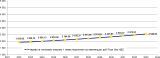 Глава 15. Реестр единых теплоснабжающих организаций.15.1Реестр систем теплоснабжения, содержащий перечень теплоснабжающих организаций, действующих в каждой системе теплоснабжения, расположенных в границах с.п. Сургут.Реестр систем теплоснабжения, содержащий перечень теплоснабжающих организаций представлен в таблице 15.1.1.Таблица 15.1.1 - Реестр систем теплоснабжения, содержащий перечень теплоснабжающих организаций15.2 Реестр единых теплоснабжающих организаций, содержащий перечень систем теплоснабжения, входящих в состав единой теплоснабжающей организации.Реестр единых теплоснабжающих организаций, содержащий перечень систем теплоснабжения, представлен в таблице 15.2.1.Таблица 15.2.1 – Реестр единых теплоснабжающих организаций, содержащий перечень систем теплоснабжения15.3Основания, в том числе критерии, в соответствии с которыми теплоснабжающая организация определена единой теплоснабжающей организацией.	В соответствии со статьей 4 (пункт 2) Федерального закона от 27 июля 2010 г. № 190-ФЗ "О теплоснабжении" Правительство Российской Федерации сформировало Правила организации теплоснабжения, утвержденные Постановлением от 8 августа 2012 г. № 808, предписывающие выбор единых теплоснабжающих организаций.Статус единой теплоснабжающей организации присваивается теплоснабжающей и (или) теплосетевой организации решением органа местного самоуправления при утверждении или актуализации схемы теплоснабжения поселения.В проекте схемы теплоснабжения были представлены показатели, характеризующие существующую систему теплоснабжения на территории сельского поселения Сургут.Статья 2 пункт 7 Правил организации теплоснабжения устанавливает критерии присвоения статуса единой теплоснабжающей организации:•владение на праве собственности или ином законном основании источниками тепловой энергии с наибольшей совокупной установленной тепловой мощностью в границах зоны деятельности единой теплоснабжающей организации или тепловыми сетями, к которым непосредственно подключены источники тепловой энергии с наибольшей совокупной установленной тепловой мощностью в границах зоны деятельности единой теплоснабжающей организации;•размер уставного (складочного) капитала хозяйственного товарищества или общества, уставного фонда унитарного предприятия должен быть не менее остаточной балансовой стоимости источников тепла и тепловых сетей, которыми указанная организация владеет на праве собственности или ином законом основании в границах зоны деятельности единой теплоснабжающей организации. Размер уставного капитала и остаточная балансовая стоимость имущества определяются по данным бухгалтерской отчетности на последнюю отчетную дату перед подачей заявки на присвоение статуса единой теплоснабжающей организации;•способность в лучшей мере обеспечить надежность теплоснабжения в соответствующей системе теплоснабжения.15.4Заявки теплоснабжающих организаций, поданные в рамках разработки проекта схемы теплоснабжения (при их наличии), на присвоение статуса единой теплоснабжающей организации.ООО «Сервисная Коммунальная Компания» осуществляет деятельность по производству и передаче тепловой энергии в с.п. Сургут. В хозяйственном ведении организации находятся 4 котельные, расположенные в п. Сургут.Организация имеет необходимый персонал и техническое оснащение для осуществления эксплуатации и проведения ремонтных работ объектов производства и передачи тепловой энергии.На основании критериев определения единой теплоснабжающей организации, установленных в правилах организации теплоснабжения, утвержденных Правительством Российской Федерации, предлагается определить единой теплоснабжающей организацией сельского поселения Сургут Общество с ограниченной ответственностью «Сервисная Коммунальная Компания», муниципального района Сергиевский Самарской области».15.5Описание границ зон деятельности единой теплоснабжающей организации.Зона действия ООО «Сервисная Коммунальная Компания» распространяется на территории сельского поселения Сургут.Глава 16. Реестр мероприятий схемы теплоснабжения.16.1Перечень мероприятий по строительству, реконструкции, техническому перевооружению и (или) модернизации источников тепловой энергии.До конца расчетного периода в с.п. Сургут запланированы мероприятия по строительству новых источников тепловой энергии (БМК №1, БМК №2, БМК №3, БМК №4, БМК №5, БМК №6).Мероприятия по строительству новых источников тепловой энергии представлены в пункте 12.1, таблица 12.1.1.Перечень мероприятий по реконструкции существующих теплоисточников с.п. Сургут представлен в таблице 16.1.1.Таблица 16.1.1 – Мероприятия по реконструкции котельных с.п. Сургут16.2Перечень мероприятий по строительству реконструкции, техническому перевооружению и (или) модернизации тепловых сетей и сооружений на них.До конца расчетного периода в с.п. Сургут запланированы мероприятия по строительству новых трубопроводов с пенополиуретановой изоляцией для котельных блочно-модульного типа.Мероприятия по строительству новых трубопроводов представлены в пункте 12.1, таблица 12.1.3. 16.3Перечень мероприятий, обеспечивающих переход от открытых систем теплоснабжения (горячего водоснабжения) на закрытые системы горячего водоснабжения.Источники тепловой энергии сельского поселения Сургут функционируют по закрытой системе теплоснабжения.Глава 17. Замечания и предложения к проекту схемы теплоснабжения.17.1Перечень всех замечаний и предложений, поступивших при разработке, утверждении и актуализации схемы теплоснабжения.При разработке, утверждении и актуализации схемы теплоснабжения с.п.Сургут особые замечания и предложения не поступили.17.2Ответы разработчиков проекта схемы теплоснабжения на замечания и предложения.При разработке, утверждении и актуализации схемы теплоснабжения с.п. Сургут особые замечания и предложения не поступили.17.3Перечень учтенных замечаний и предложений, а также реестр изменений, внесенных в разделы схемы теплоснабжения и главы обосновывающих материалов к схеме теплоснабжения.Перечень учтенных замечаний и изменений, внесенных в разделы схемы теплоснабжения с.п. Сургут представлен в главе 18.Глава 18. Сводный том изменений, выполненных в схеме теплоснабжения.Сводный том изменений, выполненных в схеме теплоснабжения представлен в таблице 18.1.Таблица 18.1 – Сводный том изменений, выполненных в схеме теплоснабжения с.п. СургутПРИЛОЖЕНИЕ 1ПРАЙС-ЛИСТЫ, ИСПОЛЬЗУЕМЫЕ ДЛЯ РАСЧЕТА ИНВЕСТИЦИЙ В СТРОИТЕЛЬСТВО, РЕКОНСТРУКЦИЮ И ТЕХНИЧЕСКОЕ ПЕРЕВООРУЖЕНИЕ ИСТОЧНИКОВ ТЕПЛОВОЙ ЭНЕРГИИ Завод-изготовитель Российского оборудования г. Самара ООО «Котлостройсервис»Прайс-лист на 01.01.2022Сертифицированные Модульные отопительные котельные от 100 КВТ до 1 МВТ с котлами MICRO NEW. Базовая комплектация для отопленияЗавод-изготовитель Российского оборудования г. Самара ООО «Котлостройсервис»т. (846) 229-44-97Сайт: www.kotelsamara.ruE-mail: kotelsamara2010@yandex.ruПРАЙС-ЛИСТ на 06.10.2021 (Цена с НДС 20%)Котлы одноконтурные газовые энергозависимые Автоматика HONEYWELL(США)Котлы одноконтурные газовые энергонезависимые Автоматика РГУ 2-М1 (Россия)ПРИЛОЖЕНИЕ 2ПРАЙС-ЛИСТЫ, ИСПОЛЬЗУЕМЫЕ ДЛЯ РАСЧЕТА ИНВЕСТИЦИЙ В СТРОИТЕЛЬСТВО, РЕКОНСТРУКЦИЮ И ТЕХНИЧЕСКОЕ ПЕРЕВООРУЖЕНИЕ ТЕПЛОВЫХ СЕТЕЙ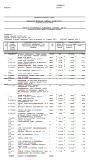 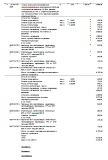 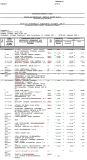 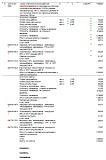 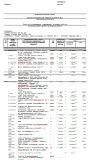 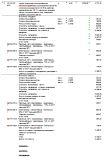 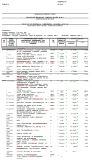 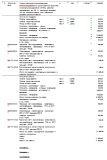 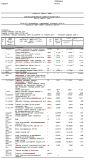 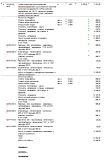 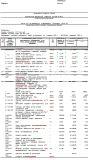 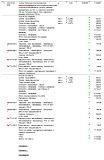 ГЛАВАСЕЛЬСКОГО ПОСЕЛЕНИЯ ЛИПОВКАМУНИЦИПАЛЬНОГО РАЙОНА СЕРГИЕВСКИЙСАМАРСКОЙ ОБЛАСТИПОСТАНОВЛЕНИЕ26 апреля 2023 г.                                                                                                                                                                                                             №2О проведении публичных слушаний по проекту изменений в Генеральный план сельского поселения Липовка муниципального района Сергиевский  Самарской областиВ целях соблюдения права человека на благоприятные условия жизнедеятельности, прав и законных интересов правообладателей земельных участков и объектов капитального строительства в соответствии  со статьей 5.1,  частью 11 статьи 24, статьей 28 Градостроительного кодекса Российской Федерации, руководствуясь статьей 28 Федерального закона от 06.10.2003 № 131-ФЗ «Об общих принципах организации местного самоуправления в Российской Федерации», Уставом сельского поселения Липовка  муниципального района Сергиевский  Самарской области, Порядком организации и проведения общественных обсуждений или публичных слушаний по вопросам градостроительной деятельности на территории сельского поселения Липовка муниципального района Сергиевский  Самарской области от 17.02.2023 г. № 5  ПОСТАНОВЛЯЮ:1. Провести публичные слушания по проекту решения Собрания представителей сельского поселения Липовка муниципального района Сергиевский Самарской области «О внесении изменений в Генеральный план сельского поселения Липовка муниципального района Сергиевский Самарской области» (далее соответственно - проект).Перечень информационных материалов: - проект Решения Собрания представителей сельского поселения Липовка  муниципального района Сергиевский  Самарской области «О внесении изменений в Генеральный план сельского поселения Липовка муниципального района Сергиевский Самарской области» с приложениями.2.Процедура проведения публичных слушаний состоит из следующих этапов:1)оповещение о начале публичных слушаний;2)размещение проекта, подлежащего рассмотрению на публичных слушаниях, и информационных материалов к нему на официальном сайте и открытие экспозиции или экспозиций такого проекта;3)проведение экспозиции или экспозиций проекта, подлежащего рассмотрению на публичных слушаниях;4)проведение собрания или собраний участников публичных слушаний;5)подготовка и оформление протокола публичных слушаний;6)подготовка и опубликование заключения о результатах публичных слушаний.Публичные слушания проводятся в соответствии с Порядком организации и проведения общественных обсуждений или публичных слушаний по вопросам градостроительной деятельности на территории сельского поселения Липовка муниципального района Сергиевский Самарской области, утвержденным решением Собрания представителей сельского поселения Липовка муниципального района Сергиевский Самарской области от 17 февраля 2023 года №5.3. Назначить срок проведения публичных слушаний по проекту с 26.04.2023 года по 30.05.2023 года. Срок проведения публичных слушаний исчисляется со дня официального опубликования настоящего Постановления до дня официального опубликования Заключения о результатах публичных слушаний. 4. Провести экспозицию проекта по адресу: 446565, Самарская область, Сергиевский район, с.Липовка, ул. Центральная, 16, в период с 26.04.2023  года по 23.05.2023 года.Часы работы экспозиции: рабочие дни с 09.00 до 13:00 и с 14.00 до17.00 .Работа экспозиции проекта завершается за семь дней до окончания срока проведения публичных слушаний, установленного пунктом 3 настоящего Постановления.5. Разместить проект и информационные материалы к нему на официальном сайте Администрации муниципального района Сергиевский в информационно-телекоммуникационной сети «Интернет» - http://www.sergievsk.ru (далее- официальный сайт) в разделе «Градостроительство», «Генеральный план сельского поселения Липовка».6. Провести собрание участников публичных слушаний по Проекту в каждом населенном пункте сельского поселения Липовка муниципального района Сергиевский Самарской области по адресам: в селе Липовка – 02.05.2023 в 09.00 часов по адресу: 446565, Самарская область, Сергиевский район, с. Липовка, ул. Центральная, 16;в селе Старая Дмитриевка – 02.05.2023 в 10.00 часов по адресу: 446565, Самарская область, Сергиевский район, с. Старая Дмитриевка, ул. Центральная, 15.7. В период размещения проекта и информационных материалов к нему на официальном сайте и проведения экспозиции проекта участники публичных слушаний, прошедшие идентификацию, вправе вносить предложения и замечания по проекту: 1) в письменной или устной форме в ходе проведения собрания участников публичных слушаний; 2) в письменной форме в адрес организатора публичных слушаний; 3) посредством записи в книге (журнале) учета посетителей экспозиции проекта, подлежащего рассмотрению на публичных слушаниях.Прием  предложений и замечаний  участников публичных слушаний по проекту прекращается 23.05.2023 года - за семь дней до окончания срока проведения публичных слушаний. 8. Участниками публичных слушаний по Проекту  являются:- граждане, постоянно проживающие на территории, в отношении которой подготовлены данные проекты;- правообладатели находящихся в границах этой территории земельных участков и (или) расположенных на них объектов капитального строительства;- правообладатели помещений, являющихся частью указанных объектов капитального строительства.Участники публичных слушаний в целях идентификации представляет сведения о себе с приложением документов, подтверждающих такие сведения:1)для физических лиц- фамилию, имя, отчество (при наличии), дату рождения, адрес места жительства(регистрации);2)для юридический лиц- наименование, основной государственный регистрационный номер, место нахождения и адрес.Участники общественных обсуждений или публичных слушаний, являющиеся правообладателями земельных участков и (или) расположенных на них  объектов капитального строительства и (или) помещений, являющихся частью указанных объектов капитального строительства, также представляет сведения соответственно о таких земельных участках, объектах капитального строительства, помещениях, являющихся частью указанных объектов капитального строительства, из Единого государственного реестра недвижимости и иные документы, устанавливающие или удостоверяющие их права на такие земельные участки, объекты капитального строительства, помещения, являющиеся частью указанных объектов капитального строительства.9. Установить, что органом, уполномоченным на организацию и проведение публичных слушаний в соответствии с настоящим Постановлением является Администрация сельского поселения Липовка муниципального района Сергиевский Самарской области (далее - Администрация). Адрес местонахождения: 446565, Самарская область, Сергиевский район, с.Липовка, ул. Центральная, 16.Назначить лицом, ответственным за ведение протокола публичных слушаний, протокола собрания участников публичных слушаний по проекту ведущего специалиста Администрации сельского поселения Липовка муниципального района Сергиевский Самарской области - ведущего специалиста Михайлову Валентину Петровну.10. Администрации в целях заблаговременного ознакомления жителей поселения и иных заинтересованных лиц с Проектом обеспечить: - официальное опубликование Проекта  в газете «Сергиевский вестник»;- размещение Проекта на официальном сайте Администрации муниципального района Сергиевский Самарской области в информационно-телекоммуникационной сети «Интернет» - http://www.sergievsk.ru;- беспрепятственный доступ к ознакомлению с Проектом в здании Администрации сельского поселения Липовка муниципального района Сергиевский Самарской области  (в соответствии с режимом работы Администрации поселения).11. Настоящее Постановление является оповещением о начале публичных слушаний и подлежит опубликованию в газете «Сергиевский вестник» и размещению на официальном сайте Администрации муниципального района Сергиевский в информационно-телекоммуникационной сети «Интернет» - http://www.sergievsk.ru, в разделе «Градостроительство» сельского поселения Липовка муниципального  района Сергиевский, подразделе «Генеральный план сельского поселения Липовка». 12. В случае, если настоящее Постановление будет опубликовано позднее календарной даты начала публичных слушаний, указанной в пункте 3 настоящего постановления, то дата начала публичных слушаний исчисляется со дня официального опубликования настоящего Постановления. При этом установленные в настоящем Постановлении календарная дата, до которой осуществляется прием замечаний и предложений  участников публичных слушаний, а также дата окончания публичных слушаний переносятся на соответствующее количество дней.13. Контроль за исполнением настоящего Постановления оставляю за собой.Глава сельского поселения Липовкамуниципального района СергиевскийСамарской области                                                                                     С.И. ВершининПотребители теплаV(м³)t (отопл.)Расчётная тепловая нагрузка отопления, (Гкал/ч)Котельная СДК п. Сургут, ул. Кооперативная, 3Котельная СДК п. Сургут, ул. Кооперативная, 3Котельная СДК п. Сургут, ул. Кооперативная, 3Котельная СДК п. Сургут, ул. Кооперативная, 3МКД ул. Кооперативная 727810,215МКД ул. Кооперативная 923460,215СДК ул. Кооперативная 31960,2970,215Котельная «Индийская» п. Сургут, ул. Первомайская, 2АКотельная «Индийская» п. Сургут, ул. Первомайская, 2АКотельная «Индийская» п. Сургут, ул. Первомайская, 2АКотельная «Индийская» п. Сургут, ул. Первомайская, 2АМКД ул. Молодежная 227652,813МКД ул. Молодежная 427842,813МКД ул. Молодежная 625372,813МКД ул. Молодежная 815362,813Баня ул. Молодежная 4А1390,662,813МКД ул. Первомайская 123442,813МКД ул. Первомайская 223692,813МКД ул. Первомайская 326692,813МКД ул. Первомайская 423622,813МКД ул. Первомайская 624072,813МКД ул. Первомайская 723692,813МКД ул. Первомайская 835402,813Дет/сад «Теремок» ул. Первомайская 8А36172,813МКД ул. Первомайская 938022,813МКД ул. Первомайская 1023662,813МКД ул. Первомайская 1123692,813МКД ул. Первомайская 1243642,813МКД ул. Первомайская 1327832,813МКД ул. Первомайская 1428042,813МКД ул. Первомайская 1541912,813МКД ул. Первомайская 1642962,813МКД ул. Первомайская 173197,42,813МКД ул. Первомайская 1842962,813МКД ул. Первомайская 194796,12,813МКД ул. Первомайская 2042962,813МКД ул. Первомайская 2147962,813Котельная СХТ п. Сургут, ул. Сквозная, 35Котельная СХТ п. Сургут, ул. Сквозная, 35Котельная СХТ п. Сургут, ул. Сквозная, 35Котельная СХТ п. Сургут, ул. Сквозная, 35МКД ул. Победы 249992,160МКД ул. Победы 33592,160МКД ул. Победы 41602,160МКД ул. Победы 62342,160МКД ул. Победы 1247942,160МКД ул. Победы 1537102,160МКД ул. Победы 1729002,160МКД ул. Победы 1828642,160МКД ул. Победы 1929572,160МКД ул. Победы 2029502,160МКД ул. Победы 2129262,160МКД ул. Победы 221572,160МКД ул. Победы 2429962,160МКД ул. Победы 2536542,160Дет/сад «Петушок» ул. Победы 2664252,160СХТ база ул. Сквозная 3525372,160Котельная СОШ п. Сургут, ул. Первомайская, 22Котельная СОШ п. Сургут, ул. Первомайская, 22Котельная СОШ п. Сургут, ул. Первомайская, 22Котельная СОШ п. Сургут, ул. Первомайская, 22СОШ с. Сургут169850,430№ п/пНаименование показателяБазовое значениеРасчетный срок строительства до  2023-2033г.1Прирост тепловой нагрузки индивидуальных жилых домов перспективного строительства всего, в т.ч.-3,0411.3Площадка №1, п. Сургут-1,0541.4Площадка №2, п. Сургут-1,5251.5Площадка №3, п. Сургут-0,4622Потребляемая тепловая мощность индивидуальных жилых домов15,8818,921№ п/пНаименование зданияМесто расположенияИсточник теплоснабженияСрок строительстваТепловая нагрузка, Гкал/ч1Дошкольное образовательноеучреждение на 80 местп. Сургут, площадка №2Перспективная новая БМК №1Расчетный срок строительства до 2033 г.0,1482Общеобразовательное учреждение начального общего образования, совмещенное с дошкольным образовательным учреждением, на 115 местп. Сургут, площадка №2Перспективная новая БМК №1Расчетный срок строительства до 2033 г.0,2133Дошкольное образовательное учреждение на 80 местп. Сургут, площадка №1Перспективная новая БМК №2Расчетный срок строительства до 2033 г.0,1484Детская школа искусств на 65 местп. Сургут, площадка №1Перспективная новая БМК №2Расчетный срокстроительства до 2033 г.0,120255Комбинат школьного питанияп. Сургут, квартал промзоны в границах улиц 1-10, проезд 1, проезд 2, проезд 4Перспективная новая БМК №3Расчетный срок строительства до 2033 г.0,7836Бассейн с площадью ванны 500 кв.мп. Сургут, площадка №1Перспективная новая БМК №4Расчетный срокстроительства до 2033 г.1,1007Культурно-досуговый центр на 900 местп. Сургут, площадка №1Перспективная новая БМК №5Расчетный срок строительства до 2033 г.0,8558Физкультурно- оздоровительный комплексп. Сургут, площадка №1Перспективная новая БМК №4Расчетный срок строительства до 2033 г.0,2739Раздевалка на 100 мест, с двумя санузлами, буфетом, гардеробомп. Сургут, ул. №1Индивидуальное теплоснабжениеРасчетный срок строительства до 2033 г.0,05010Пожарное депо на 2 машинып. Сургут, площадка №2Перспективная новая БМК №6Расчетный срок строительства до 2033 г.0,25011Предприятие коммунально-бытового обслуживания с прачечной на 150 кг белья в смену, химчисткой на 50 кг белья в сменуп. Сургут, ул. Дорога № 2Индивидуальное теплоснабжениеРасчетный срок строительства до 2033 г.0,076№ п/пНаименование показателяБазовое значениеРасчетный срок строительства до 2033 г.1Прирост тепловой нагрузки перспективного строительства всего, в т.ч.-0,1221.1п. Сургут, на площадке № 4. Общая площадь квартир составит – 1 620 кв.м.-0,0411.2п. Сургут, на площадке № 5. Общая площадь квартир составит – 3 240 кв.м.-0,0812.Тепловая нагрузка, в т.ч:5,6185,7402.1Котельная СДК п. Сургут, ул. Кооперативная, 30,215-2.2Котельная «Индийская» п. Сургут, ул. Первомайская, 2А2,813-2.3Котельная СХТ п. Сургут, ул. Сквозная, 352,160-2.4Котельная СОШ п. Сургут, ул. Первомайская, 220,430-№ п/пНаименование показателяБазовое значениеРасчетный срок строительства до 2033г.1.Прирост тепловой нагрузки перспективного строительства всего, в т.ч.-4,016251.1в зоне теплоснабжения котельной СДК (п. Сургут, ул. Кооперативная, 3)--1.2в зоне теплоснабжения котельной «Индийская» (п. Сургут, ул. Первомайская, 2А)--1.3в зоне теплоснабжения котельной СХТ (п. Сургут, ул. Сквозная, 35)--1.4в зоне теплоснабжения котельной СОШ (п. Сургут, ул. Первомайская, 22)--1.5Перспективная новая БМК№1, п. Сургут, площадка №2-0,3611.6Перспективная новая БМК№2, п. Сургут, площадка №1-0,268251.7Перспективная новая БМК№3, п. Сургут, квартал промзоны в границах улиц 1-10, проезд 1, проезд 2, проезд 4-0,7831.8Перспективная новая БМК№4, п. Сургут, площадка №1-1,3731.9Перспективная новая БМК№5, п. Сургут, площадка №1-0,8551.10Перспективная новая БМК№6, п. Сургут, площадка №2-0,2501.11Перспективный индивидуальный источник, п. Сургут, ул. №1  п. Сургут, ул. Дорога №2-0,1262.Тепловая нагрузка всего, в т.ч.5,6189,634252.1в зоне теплоснабжения котельной СДК (п. Сургут, ул. Кооперативная, 3)0,2150,2152.2в зоне теплоснабжения котельной «Индийская» (п. Сургут, ул. Первомайская, 2А)2,8132,8132.3в зоне теплоснабжения котельной СХТ (п. Сургут, ул. Сквозная, 35)2,1602,1602.4в зоне теплоснабжения котельной СОШ (п. Сургут, ул. Первомайская, 22)0,4300,4302.5Перспективная новая БМК№1, п. Сургут, площадка №2-0,3612.6Перспективная новая БМК№2, п. Сургут, площадка №1-0,268252.7Перспективная новая БМК№3, п. Сургут, квартал промзоны в границах улиц 1-10, проезд 1, проезд 2, проезд 4-0,7832.8Перспективная новая БМК№4, п. Сургут, площадка №1-1,3732.9Перспективная новая БМК№5, п. Сургут, площадка №1-0,8552.10Перспективная новая БМК№6, п. Сургут, площадка №2-0,2502.11Перспективный индивидуальный источник, п. Сургут, ул. №1 п. Сургут, ул. Дорога №2-0,126Источник теплоснабженияМестоположениеСрок строительстваНаименование объекта теплоснабженияПланируемая БМК №1п. Сургут, площадка №2до 2033 г.Дошкольное образовательное учреждение на 80 мест; Общеобразовательное учреждение начального общего образования, совмещенное с дошкольным образовательным учреждением, на 115 мест.Планируемая БМК №2п. Сургут, площадка №1до 2033 г.Дошкольное образовательное учреждение на 80 мест;Детская школа искусств на 65 мест.Планируемая БМК №3п. Сургут, квартал промзоны границах улиц 1-10, проезд 1, проезд 2, проезд 4до 2033 г.Комбинат школьного питанияПланируемая БМК №4п. Сургут, площадка №1до 2033 г.Бассейн с площадью ванны 500 кв.м; Физкультурно-оздоровительный комплекс.Планируемая БМК №5п. Сургут, площадка №1до 2033 г.Культурно-досуговый центр на 900 местПланируемая БМК №6п. Сургут, площадка №2до 2033 г.Пожарное депо на 2 машины№ п/пНаименованиеБазовое значениеПерспективные показатели	 Расчетный срок строительства до 2033г.1Установленная тепловая мощность источника тепловой энергии0,25370,25372Располагаемая тепловая мощность источника тепловой энергии0,25370,25373Затраты тепловой мощности на собственные и хозяйственные нужды котельной004Тепловая мощность источника тепловой энергии нетто0,25370,25375Потери тепловой энергии при ее передаче по тепловым сетям0,0210,0217Тепловая нагрузка подключенных потребителей0,2150,2158Резерв (+) / дефицит (-) тепловой мощности источника тепловой энергии+0,0177+0,0177№ п/пНаименованиеБазовое значениеПерспективные показатели	 Расчетный срок строительства до 2033г.1Установленная тепловая мощность источника тепловой энергии5,1605,1602Располагаемая тепловая мощность источника тепловой энергии5,1605,1603Затраты тепловой мощности на собственные и хозяйственные нужды котельной004Тепловая мощность источника тепловой энергии нетто5,1605,1605Потери тепловой энергии при ее передаче по тепловым сетям0,600,607Тепловая нагрузка подключенных потребителей2,8132,8138Резерв (+) / дефицит (-) тепловой мощности источника тепловой энергии+1,747+1,747№ п/пНаименованиеБазовое значениеПерспективные показатели	 Расчетный срок строительства до 2033г.1Установленная тепловая мощность источника тепловой энергии2,5802,5802Располагаемая тепловая мощность источника тепловой энергии2,5802,5803Затраты тепловой мощности на собственные и хозяйственные нужды котельной004Тепловая мощность источника тепловой энергии нетто2,5802,5805Потери тепловой энергии при ее передаче по тепловым сетям0,240,247Тепловая нагрузка подключенных потребителей2,1602,1608Резерв (+) / дефицит (-) тепловой мощности источника тепловой энергии+0,180+0,180№ п/пНаименованиеБазовое значениеПерспективные показатели	 Расчетный срок строительства до 2033г.1Установленная тепловая мощность источника тепловой энергии0,4300,5162Располагаемая тепловая мощность источника тепловой энергии0,4300,5163Затраты тепловой мощности на собственные и хозяйственные нужды котельной004Тепловая мощность источника тепловой энергии нетто0,4300,5165Потери тепловой энергии при ее передаче по тепловым сетям0,04290,04297Тепловая нагрузка подключенных потребителей0,4300,4308Резерв (+) / дефицит (-) тепловой мощности источника тепловой энергии-0,0429+0,0431Источник тепловой энергииУстановленна я тепловая мощность источника ТЭ, Гкал/чРасполагаемая мощность источника ТЭ, Гкал/чЗатраты тепловой мощности на собственные нужды котельной, Гкал/чТепловая нагрузка подключенных потребителей, Гкал/чПотери тепловой энергии при передаче по тепловым сетям,Гкал/чРезерв (+)/ дефицит(–) тепловой мощности, Гкал/чБМК № 10,3870,3870,00,3610,0034+0,0226БМК № 20,3010,3010,00,268250,0034+0,02935БМК № 30,8170,8170,00,7830,0029+0,0311БМК № 41,7201,7200,01,3730,0071+0,3399БМК № 50,8600,8600,00,8550,0030+0,0020БМК № 60,3010,3010,00,2500,0023+0,0487№ п/пНаименование котельнойНаименованиетеплоснабжающей организацииФактический радиус теплоснабжения, мЭффективный радиус теплоснабжения, м1Котельная СДК п. Сургут, ул. Кооперативная, 3ООО «СКК»291,07291,072Котельная «Индийская» п. Сургут, ул. Первомайская, 2АООО «СКК»1 223,71 223,73Котельная СХТ п. Сургут, ул. Сквозная, 35ООО «СКК»1 066,851 066,854Котельная СОШ п. Сургут, ул. Первомайская, 22ООО «СКК»82,9482,94Источник теплоснабженияРасход теплоносителя, т/чОбъем теплоносителя в тепловой сети отопления, м3Расход воды для подпитки тепловой сети отопление, м3/чАварийная величина подпитки тепловой сети отопления, м3/чГодовой расход воды для подпитки тепловой сети отопления, м3Производительность ВПУ, м3/чРезерв/дефицит производительности ВПУ, м3/чКотельная СДК п. Сургут, ул. Кооперативная, 311,8004,6400,0350,093163,699--Котельная «Индийская» п. Сургут, ул. Первомайская, 2А170,65052,8400,3961,0571864,19510+8,943Котельная СХТ п. Сургут, ул. Сквозная, 35120,00023,2400,1740,465819,9075+4,535Котельная СОШ п. Сургут, ул. Первомайская, 2223,6450,5400,0040,01119,051--Планируемая БМК №118,2201,1500,0090,02340,572--Планируемая БМК №213,5831,1500,0090,02340,572--Планируемая БМК №339,2951,3900,0100,02849,039--Планируемая БМК №469,0054,4700,0340,089157,702--Планируемая БМК №542,9001,9900,0150,04070,207--Планируемая БМК №612,6150,6200,0050,01221,874--Источник теплоснабженияМестоположениеСрок строительстваНаименование объекта теплоснабженияПланируемая БМК №1п. Сургут, площадка №2до 2033 г.Дошкольное образовательное учреждение на 80 мест; Общеобразовательное учреждение начального общего образования, совмещенное с дошкольным образовательным учреждением, на 115 мест.Планируемая БМК №2п. Сургут, площадка №1до 2033 г.Дошкольное образовательное учреждение на 80 мест;Детская школа искусств на 65 мест.Планируемая БМК №3п. Сургут, квартал промзоны в границах улиц 1-10, проезд 1, проезд 2, проезд 4до 2033 г.Комбинат школьного питанияПланируемая БМК №4п. Сургут, площадка №1до 2033 г.Бассейн с площадью ванны 500 кв.м; Физкультурно-оздоровительный комплекс.Планируемая БМК №5п. Сургут, площадка №1до 2033 г.Культурно-досуговый центр на 900 местПланируемая БМК №6п. Сургут, площадка №2до 2033 г.Пожарное депо на 2 машиныНомер участкаНаименование источника тепловой энергии,Способ прокладкиДиаметр тепловой сети, ммПротяженность сети (в однотрубном исчислении), мп. Сургутп. Сургутп. Сургутп. Сургутп. СургутУч-1Планируемая БМК №1Надземная108100Уч-2Планируемая БМК №1Надземная7650Уч-1Планируемая БМК №2Надземная108100Уч-2Планируемая БМК №2Надземная7650Уч-1Планируемая БМК №3Надземная133100Уч-1Планируемая БМК №4Надземная194120Уч-2Планируемая БМК №4Надземная108100Уч-1Планируемая БМК №5Надземная159100Уч-1Планируемая БМК №6Надземная89100Источник теплоснабженияСуммарная тепловая нагрузка котельной, Гкал/чРасчетная годовая выработка тепловой энергии, ГкалМаксимальный часовой расход условного топлива,кг у.т./чУдельный расход основного топлива, кг у.т./Гкал (средневзвешенный)Расчетный годовой расход основного топлива, т у.т.Расчетный годовой расход основного топлива, тып.г.т. м3 природного газа (низшая теплота сгорания 8200 Ккал/м3)Котельная СДК п. Сургут,ул. Кооперативная, 30,236536,20036,252153,61082,36671,374Котельная «Индийская» п. Сургут,ул. Первомайская, 2А3,4137754,445554,058162,3381258,8391090,848Котельная СХТ п. Сургут,ул. Сквозная, 352,4005452,877376,766156,986856,025741,789Котельная СОШ п. Сургут,ул. Первомайская, 220,47291074,44472,642153,610165,045143,020Планируемая БМК №10,3644827,92856,584155,280128,560111,404Планируемая БМК №20,27165617,19742,182155,28095,83883,049Планируемая БМК №30,78591785,590122,034155,280277,266240,265Планируемая БМК №41,38013135,631214,301155,280486,899421,923Планируемая БМК №50,85801949,403133,230155,280302,702262,307Планируемая БМК №60,2523573,23439,177155,28089,01177,133№п/пОписание мероприятияОриентировочный объем инвестиций, млн. руб.1Строительство котельной № 1 блочно-модульного типа мощностью 0,45 МВт2,1202Строительство котельной № 2 блочно-модульного типа мощностью 0,35 МВт1,9503Строительство котельной № 3 блочно-модульного типа мощностью 0,95 МВт5,2004Строительство котельной № 4 блочно-модульного типа мощностью 2,00 МВт7,6745Строительство котельной № 5 блочно-модульного типа мощностью 1,00 МВт5,4006Строительство котельной № 6 блочно-модульного типа мощностью 0,35 МВт1,950Итого:Итого:24,294№ п/пНаименование источника тепловой энергииОписание мероприятийОриентировочный объем инвестиций, тыс. руб.1Котельная СОШ п. Сургут,ул. Первомайская, 22Реконструкция котельной. Ввод в эксплуатацию дополнительного котлоагрегата «Микро-100» (1 ед.).151,0002Котельная СДК п. Сургут,ул. Кооперативная, 3Реконструкция котельной. Замена изношенных котлоагрегатов «Микро-100» на аналогичные (2 ед.).302,0003Котельная «Индийская» п. Сургут,ул. Первомайская, 2АРеконструкция котельной. Замена изношенных котлоагрегатов Revoterm-3000T на аналогичные (2 ед.).цена по запросу4Котельная СОШ п. Сургут,ул. Первомайская, 22Реконструкция котельной. Замена изношенных котлоагрегатов «Микро-200» на аналогичные (2 ед.). Замена изношенных котлоагрегатов «Микро-100» на аналогичные (1 ед.).603,000№ п/пКотельнаяВид работПротяженность участка (в однотрубном исчисл.), мСтоимость, тыс. руб.1Планируемая БМК №1 п. СургутСтроительство тепловых сетей общей протяженностью 150 м, а именно: Ø 108 – 100 м, Ø 76 – 50 м в однотрубном исчислении, надземный тип прокладки (Пенополиуретановая изоляция)1501 114,172Планируемая БМК №2 п. СургутСтроительство тепловых сетей общей протяженностью 150 м, а именно: Ø 108 – 100 м, Ø 76 – 50 м в однотрубном исчислении, надземный тип прокладки (Пенополиуретановая изоляция)1501 114,173Планируемая БМК №3 п. СургутСтроительство тепловых сетей общей протяженностью 100 м, а именно: Ø 133 – 100 м, в однотрубном исчислении, надземный тип прокладки (Пенополиуретановая изоляция)100987,3364Планируемая БМК №4 п. СургутСтроительство тепловых сетей общей протяженностью 220 м, а именно: Ø 194 – 120 м, Ø 108 – 100 м в однотрубном исчислении, надземный тип прокладки (Пенополиуретановая изоляция)2202 473,655Планируемая БМК №5 п. СургутСтроительство тепловых сетей общей протяженностью 100 м, а именно: Ø 159 – 100 м, в однотрубном исчислении, надземный тип прокладки (Пенополиуретановая изоляция)1001 115,346Планируемая БМК №6 п. СургутСтроительство тепловых сетей общей протяженностью 100 м, а именно: Ø 89 – 100 м, в однотрубном исчислении, надземный тип прокладки (Пенополиуретановая изоляция)100890,824Итого:Итого:Итого:8207 695,49Система теплоснабжения сельского поселения СургутНаименованиеИННЮридический / почтовый адресКотельная СДК п. Сургут, ул. Кооперативная, 3ООО «Сервисная Коммунальная Компания»6381013776446552, Самарская область, Сергиевский район, поселок городского типа Суходол, Солнечная улица, 2Котельная «Индийская» п. Сургут, ул. Первомайская, 2АООО «Сервисная Коммунальная Компания»6381013776446552, Самарская область, Сергиевский район, поселок городского типа Суходол, Солнечная улица, 2Котельная СХТ п. Сургут, ул. Сквозная, 35ООО «Сервисная Коммунальная Компания»6381013776446552, Самарская область, Сергиевский район, поселок городского типа Суходол, Солнечная улица, 2Котельная СОШ п. Сургут, ул. Первомайская, 22ООО «Сервисная Коммунальная Компания»6381013776446552, Самарская область, Сергиевский район, поселок городского типа Суходол, Солнечная улица, 2№ п/пИндикаторЕд.изм.Базовое значениеПерспективное значение до 2033 г.1Количество прекращений подачи тепловой энергии, теплоносителя в результате технологических нарушений на тепловых сетяхЕд.--2Количество прекращений подачи тепловой энергии, теплоносителя в результате технологических нарушений на источниках тепловой энергииЕд.--3Удельный расход условного топлива на единицу тепловой энергии, отпускаемой с коллекторов источников тепловой энергииу.т./ГкалИнформация по удельным расходам условного топлива приведена в пункте 8.1, таблица 8.1.1.Информация по удельным расходам условного топлива приведена в пункте 8.1, таблица 8.1.1.4Отношение величины технологических потерь тепловой энергии, теплоносителя к материальной характеристике тепловой сетиГкал/ м24.1Котельная СДК п. Сургут, ул. Кооперативная, 3Гкал/ м21,7081,7084.2Котельная «Индийская» п. Сургут, ул. Первомайская, 2АГкал/ м23,7063,7064.3Котельная СХТ п. Сургут, ул. Сквозная, 35Гкал/ м27,6437,6434.4Котельная СОШ п. Сургут, ул. Первомайская, 22Гкал/ м25,4315,4315Коэффициент использования установленной тепловой мощности5.1Котельная СДК п. Сургут, ул. Кооперативная, 31,01,05.2Котельная «Индийская» п. Сургут, ул. Первомайская, 2А1,01,05.3Котельная СХТ п. Сургут, ул. Сквозная, 351,01,05.4Котельная СОШ п. Сургут, ул. Первомайская, 221,01,06Удельная материальная характеристика тепловых сетей, приведенная к расчетной тепловой нагрузкем2/Гкал/ч6.1Котельная СДК п. Сургут, ул. Кооперативная, 3м2/Гкал/ч237,535237,5356.2Котельная «Индийская» п. Сургут, ул. Первомайская, 2Ам2/Гкал/ч186,854186,8546.3Котельная СХТ п. Сургут, ул. Сквозная, 35м2/Гкал/ч121,607121,6076.4Котельная СОШ п. Сургут, ул. Первомайская, 22м2/Гкал/ч18,00018,0007Доля тепловой энергии, выработанной в комбинированном режиме%008Удельный расход условного топлива на отпуск электрической энергиит.у.т./ кВт--9Коэффициент использования теплоты топлива--10Доля отпуска тепловой энергии, осуществляемого потребителям по приборам учета, в общем объеме отпущенной тепловой энергии%--11Средневзвешенный срок эксплуатации тепловых сетейлет--12Отношение материальной характеристики тепловых сетей, реконструированных за год, к общей материальной характеристике тепловых сетей--13Отношение установленной тепловой мощности оборудования источников тепловой энергии, реконструированного за год, к общей установленной тепловой мощности источников тепловой энергии--ПоказателиЕд. измерения2022 год2023 год2024 год2025 год2026 год2027 год2028 год2029 год2030 год2031 год2032 год2033 годПолезный отпуск тепловой энергиитыс. Гкал91,7391,7391,7391,7391,7391,7391,7391,7391,7391,7391,7391,73Операционные (подкотнтрольные расходы)тыс. руб.46349,0248202,9850131,1052 136,3554221,8056390,6758646,3060992,1563 431,8465969,1168607,8771 352,19Расходы на вспомагательные материалытыс. руб.8 209,118 619,579 050,549 503,079 978,2310 477,1411 000,9911 551,0412 128,6012 735,0313 371,7814 040,37Расходы на топливотыс. руб..90547,6293354,5993354,5993 354,5993354,5993354,5993354,5993354,5993 354,5993354,5993354,5993 354,59Электроэнергиятыс. руб.18835,9419834,2421321,8122 920,9524640,0226488,0228474,6230610,2232 905,9835373,9338026,9840 879,00ЕСНтыс. руб.8 738,069 087,589 451,099 829,1310222,3010631,1911056,4411498,6911 958,6412436,9912934,4713 451,84Амортизациятыс. руб.426,61426,61426,61426,61426,61426,61426,61426,61426,61426,61426,61426,61Прочие затратытыс. руб.180,07187,28194,77202,56210,66219,09227,85236,97246,44256,30266,55277,22Внереализационные расходытыс. руб.Итоготыс. руб.173286,43179712,86183930,52188373,26193054,20197987,31203187,40208670,27214452,70220552,56226988,85233781,82Прибыльтыс. руб.4 141,35Необходимая валовая выручка без учета мероприятий ИПтыс. руб.177427,79179712,86183930,52188373,26193054,20197987,31203187,40208670,27214452,70220552,56226988,85233781,82Единовременные инвестициитыс. руб.31 989,49Источник финансирования мероприятийИсточник финансирования мероприятийИсточник финансирования мероприятийИсточник финансирования мероприятийИсточник финансирования мероприятийИсточник финансирования мероприятийИсточник финансирования мероприятийИсточник финансирования мероприятийИсточник финансирования мероприятийИсточник финансирования мероприятийИсточник финансирования мероприятийИсточник финансирования мероприятийИсточник финансирования мероприятийИсточник финансирования мероприятийПрибыль, не учитываемая в целях налогообложенияАмортизация основных средствРасходы на развитие производства (капитальные вложения)Бюджетные источникиНеобходимая валовая выручка с учетом мероприятий ИПтыс. руб.177427,79179712,86183930,52188373,26193054,20197987,31203187,40208670,27214452,70220552,56226988,85233781,82ТАРИФ на тепловую энергиюруб./Гкал1 935,001 959,152 005,132 053,562 104,592 158,372 215,062 274,832 337,872 404,372 474,532 548,59ТАРИФ на тепловую энергию с учетом ИСруб./Гкал1 959,152 005,132 053,562 104,59Прирост тарифа%1,252,352,422,48Прирост тарифа с учетом ИС%-1,252,352,422,482,562,632,702,772,842,922,99№ п/пНаименование источникаАдресГод ввода котельной1Котельная СДК ул. Кооперативная,3Самарская область, Сергиевский район, п. Сургут, ул. Кооперативная,32003 г.2Котельная «Индийская» ул. Первомайская, 2АСамарская область, Сергиевский район, п. Сургут, ул. Первомайская,2А1998 г.3Котельная СХТ ул. Сквозная, 35Самарская область, Сергиевский район, п. Сургут, ул. Сквозная, 352016 г.4Котельная СОШ ул. Первомайская, 22Самарская область, Сергиевский район, п. Сургут, ул. Первомайская, 222001 г.Наименование показателяЗначенияУстановленная тепловая мощность котельной, Гкал/ч0,2537Располагаемая тепловая мощность котельной, Гкал/ч0,2537Средневзвешенный срок службы, летне менее 10Удельный расход топлива на отпущенную тепловую энергию от котельной, кг у.т./Гкал153,610Тепло на собственные нужды котельной, Гкал/ч0КПД котлоагрегата по паспорту, %93НасосМаркаПроизводительность, м³/чНапор, мМощность эл. двигателя, кВтДата установкиКол-во, шт.сетевойWilo TOP-S 65/1349,013,01,120031Наименование показателяЗначенияУстановленная тепловая мощность котельной, Гкал/ч5,160Располагаемая тепловая мощность котельной, Гкал/ч5,160Средневзвешенный срок службы, летне менее 10Удельный расход топлива на отпущенную тепловую энергию от котельной, кг у.т./Гкал162,338Тепло на собственные нужды котельной, Гкал/ч0КПД котлоагрегата по паспорту, %88НасосМаркаПроизводительность, м³/чНапор, мМощность эл. двигателя, кВтДата установкиКол-во, шт.сетевойWilo IL 80/170/15/2806015,819983Наименование показателяЗначенияУстановленная тепловая мощность котельной, Гкал/ч2,580Располагаемая тепловая мощность котельной, Гкал/ч2,580Средневзвешенный срок службы, летне менее 10Удельный расход топлива на отпущенную тепловую энергию от котельной, кг у.т./Гкал156,986Тепло на собственные нужды котельной, Гкал/ч0КПД котлоагрегата по паспорту, %91НасосМаркаПроизводительность, м³/чНапор, мМощность эл.двигателя, кВтДата установкиКол-во, шт.сетевойGRUNDFOS NB 50-/15077,6257,520162сетевойGRUNDFOS 100-160/17625930,23720162подпиточныйGRUNDFOS UPS 50-60/2F70180,3920162подпиточныйGRUNDFOS MQ3-350,2330,8520162Наименование показателяЗначенияУстановленная тепловая мощность котельной, Гкал/ч0,430Располагаемая тепловая мощность котельной, Гкал/ч0,430Средневзвешенный срок службы, летне менее 10Удельный расход топлива на отпущенную тепловую энергию от котельной, кг у.т./Гкал153,610Тепло на собственные нужды котельной, Гкал/ч0КПД котлоагрегата по паспорту, %93НасосМаркаПроизводительность, м³/чНапор, мМощность эл.двигателя,кВтДата установкиКол-во, шт.сетевойWilo TOP-S 40/1016,57,00,1820011№ п/ пНаименование объектаТип котлаКол-во котловНоминальная мощность, Гкал/чУстановленная мощность, Гкал/чРасполагаемая мощность, Гкал/ч1Котельная СДК п. Сургут, ул. Кооперативная, 3Микро-10020,1720,25370,25371Котельная СДК п. Сургут, ул. Кооперативная, 3Микро-9510,08170,25370,25372Котельная «Индийская» п. Сургут, ул. Первомайская, 2АRevoterm- 3000T25,1605,1605,1603Котельная СХТ п. Сургут, ул. Сквозная, 35Lavart 1500R22,582,5802,5804Котельная СОШ п. Сургут, ул. Первомайская, 22Микро-20020,3440,4300,4304Котельная СОШ п. Сургут, ул. Первомайская, 22Микро-10010,0860,4300,430КотельнаяПотребление тепловой мощности на собственные нужды, Гкал/чТепловая мощность нетто, Гкал/чКотельная СДК п. Сургут, ул. Кооперативная, 300,2537Котельная «Индийская» п. Сургут, ул. Первомайская, 2А05,160Котельная СХТ п. Сургут, ул. Сквозная, 3502,580Котельная СОШ п. Сургут, ул. Первомайская, 2200,430№ п/пНаименование объектаТип котлаКол-во котловГод ввода в эксплуатацию1Котельная СДК п. Сургут, ул. Кооперативная, 3Микро-100220031Котельная СДК п. Сургут, ул. Кооперативная, 3Микро-95120172Котельная «Индийская» п. Сургут, ул. Первомайская, 2АRevoterm-3000T219983Котельная СХТ п. Сургут, ул. Сквозная, 35Lavart 1500R220164Котельная СОШ п. Сургут, ул. Первомайская, 22Микро-200220014Котельная СОШ п. Сургут, ул. Первомайская, 22Микро-10012001Наружная температура воздуха, СºТемпература сетевой воды в подающем трубопроводе, СºТемпература сетевой воды в обратном трубопроводе, СºНаружная температура воздуха, СºТемпература сетевой воды в подающем трубопроводе, СºТемпература сетевой воды в обратном трубопроводе, Сº+103632-116048+93733-126148+83833-136249+74035-146450+64135-156551+54236-166652+44337-176752+34437-186853+24639-196953+14739-20705404840-217155-14841-227255-25041-237356-35142-247456-45343-257557-55444-267658-65545-277758-75645-287859-85746-297959-95846-308060-105947КотельныеДиаметр тепловой сети, ммПротяженность сети(в однотрубном исчислении), мМатериальная характеристика, м2Способ прокладкиТип изоляцииГод ввода в эксплуатациюКотельные ООО «Сервисная Коммунальная Компания» с.п. СургутКотельные ООО «Сервисная Коммунальная Компания» с.п. СургутКотельные ООО «Сервисная Коммунальная Компания» с.п. СургутКотельные ООО «Сервисная Коммунальная Компания» с.п. СургутКотельные ООО «Сервисная Коммунальная Компания» с.п. СургутКотельные ООО «Сервисная Коммунальная Компания» с.п. СургутКотельные ООО «Сервисная Коммунальная Компания» с.п. СургутКотельная СДК150171,5325,73Надземныйскорлупа ППУ2020Котельная СДК10073,927,39Надземныйскорлупа ППУ2020Котельная СДК76195,8814,89Надземныйскорлупа ППУ2020Котельная СДК5753,673,06Подземныйскорлупа ППУ2020Котельная СДКИтого:495,051,07Котельная«Индийская»1591634,75259,93Надземный/ПодземныйУРСА1974Котельная«Индийская»1141513,88172,58Надземный/ПодземныйУРСА1974Котельная«Индийская»10432,613,39Надземный/ПодземныйУРСА1974Котельная«Индийская»899,710,86Надземный/ПодземныйУРСА1974Котельная«Индийская»76535,5940,70Надземный/ПодземныйУРСА1974Котельная«Индийская»57844,9648,16Надземный/ПодземныйУРСА1974Котельная«Индийская»Итого:4571,5525,62Котельная СХТ159623,1599,08Надземный/Подземныйн/д1971Котельная СХТ108533,4457,61Надземный/Подземныйн/д1971Котельная СХТ89155,6913,86Надземный/Подземныйн/д1971Котельная СХТ76775,4158,93Надземный/Подземныйн/д1971Котельная СХТ57582,3133,19Надземный/Подземныйн/д1971Котельная СХТИтого:2670,0262,67Котельная СОШ89776,85Надземныйстекловата, оцинкованный лист2001Котельная СОШ89100,89Подземныйстекловата, оцинкованный лист2001Котельная СОШИтого:877,742001КотельнаяНормативные годовые потери через теплоизоляцию, ГкалФактические годовые потери тепловой энергии при ее передаче по тепловым сетям, ГкалКотельная СДК п. Сургут, ул. Кооперативная, 346,82987,238Котельная «Индийская» п. Сургут, ул. Первомайская, 2А597,1351948,006Котельная СХТ п. Сургут, ул. Сквозная, 35372,022007,683Котельная СОШ п. Сургут, ул. Первомайская, 2285,83842,032Наименование источникаТип прибора коммерческого учёта по видам ресурсаТип прибора коммерческого учёта по видам ресурсаТип прибора коммерческого учёта по видам ресурсаТип прибора коммерческого учёта по видам ресурсаНаименование источникаОтпуск тепловой энергии с котельнойПриродный газЭлектроэнергияВодаКотельная СДК п. Сургут, ул. Кооперативная, 3отсутствуетКомплекс для измерения количества газа СГ-ЭКВз-Р-0,75-100/1,6отсутствуетотсутствуетНаименование источникаТип прибора коммерческого учёта по видам ресурсаТип прибора коммерческого учёта по видам ресурсаТип прибора коммерческого учёта по видам ресурсаТип прибора коммерческого учёта по видам ресурсаНаименование источникаОтпуск тепловой энергии с котельнойПриродный газЭлектроэнергияВодаКотельная «Индийская» п. Сургут, ул. Первомайская, 2Аотсутствуеткомплекс для измерения количества газа СГ-ЭК-Вз-Р- 0,5-250/1,6NP542.24T-4P5RLnСВМ32Наименование источникаТип прибора коммерческого учёта по видам ресурсаТип прибора коммерческого учёта по видам ресурсаТип прибора коммерческого учёта по видам ресурсаТип прибора коммерческого учёта по видам ресурсаНаименование источникаОтпуск тепловой энергии с котельнойПриродный газЭлектроэнергияВодаКотельная СХТ п. Сургут, ул. Сквозная, 35отсутствуеткомплекс для измерения количества газа СГ-ЭК-Вз-Р- 0,75 -100/1,6NP 542.24T- 4P5RLnlВСКМ90- 50Наименование источникаТип прибора коммерческого учёта по видам ресурсаТип прибора коммерческого учёта по видам ресурсаТип прибора коммерческого учёта по видам ресурсаТип прибора коммерческого учёта по видам ресурсаНаименование источникаОтпуск тепловой энергии с котельнойПриродный газЭлектроэнергияВодаКотельная СОШ п. Сургут,ул. Первомайская, 22отсутствуетКомплекс для измерения количества газаСГ-ТК2-Д65отсутствуетотсутствуетПотребители теплаV(м³)t (отопл.)Расчётная тепловая нагрузка отопления, (Гкал/ч)Котельная СДК п. Сургут, ул. Кооперативная, 3Котельная СДК п. Сургут, ул. Кооперативная, 3Котельная СДК п. Сургут, ул. Кооперативная, 3Котельная СДК п. Сургут, ул. Кооперативная, 3МКД ул. Кооперативная 727810,215МКД ул. Кооперативная 923460,215СДК ул. Кооперативная 31960,2970,215Котельная «Индийская» п. Сургут, ул. Первомайская, 2АКотельная «Индийская» п. Сургут, ул. Первомайская, 2АКотельная «Индийская» п. Сургут, ул. Первомайская, 2АКотельная «Индийская» п. Сургут, ул. Первомайская, 2АМКД ул. Молодежная 227652,813МКД ул. Молодежная 427842,813МКД ул. Молодежная 625372,813МКД ул. Молодежная 815362,813Баня ул. Молодежная 4А1390,662,813МКД ул. Первомайская 123442,813МКД ул. Первомайская 223692,813МКД ул. Первомайская 326692,813МКД ул. Первомайская 423622,813МКД ул. Первомайская 624072,813МКД ул. Первомайская 723692,813МКД ул. Первомайская 835402,813Дет/сад «Теремок» ул. Первомайская 8А36172,813МКД ул. Первомайская 938022,813МКД ул. Первомайская 1023662,813МКД ул. Первомайская 1123692,813МКД ул. Первомайская 1243642,813МКД ул. Первомайская 1327832,813МКД ул. Первомайская 1428042,813МКД ул. Первомайская 1541912,813МКД ул. Первомайская 1642962,813МКД ул. Первомайская 173197,42,813МКД ул. Первомайская 1842962,813МКД ул. Первомайская 194796,12,813МКД ул. Первомайская 2042962,813МКД ул. Первомайская 2147962,813Котельная СХТ п. Сургут, ул. Сквозная, 35Котельная СХТ п. Сургут, ул. Сквозная, 35Котельная СХТ п. Сургут, ул. Сквозная, 35Котельная СХТ п. Сургут, ул. Сквозная, 35МКД ул. Победы 249992,160МКД ул. Победы 33592,160МКД ул. Победы 41602,160МКД ул. Победы 62342,160МКД ул. Победы 1247942,160МКД ул. Победы 1537102,160МКД ул. Победы 1729002,160МКД ул. Победы 1828642,160МКД ул. Победы 1929572,160МКД ул. Победы 2029502,160МКД ул. Победы 2129262,160МКД ул. Победы 221572,160МКД ул. Победы 2429962,160МКД ул. Победы 2536542,160Дет/сад «Петушок» ул. Победы 2664252,160СХТ база ул. Сквозная 3525372,160Котельная СОШ п. Сургут, ул. Первомайская, 22Котельная СОШ п. Сургут, ул. Первомайская, 22Котельная СОШ п. Сургут, ул. Первомайская, 22Котельная СОШ п. Сургут, ул. Первомайская, 22СОШ с. Сургут169850,430№ п/пИсточник тепло- снабженияРасчетное потребление тепловой энергии на отопление за отопительный период, Гкал1Котельная СДК п. Сургут, ул. Кооперативная, 31 011,362Котельная «Индийская» п. Сургут, ул. Первомайская, 2А13 232,353Котельная СХТ п. Сургут, ул. Сквозная, 3510 160,644Котельная СОШ п. Сургут, ул. Первомайская, 222 022,72Категория многоквартирного (жилого) домаНорматив потребления (Гкал на 1 кв. метр общей площади жилого помещения в месяц)Норматив потребления (Гкал на 1 кв. метр общей площади жилого помещения в месяц)Норматив потребления (Гкал на 1 кв. метр общей площади жилого помещения в месяц)Норматив потребления (Гкал на 1 кв. метр общей площади жилого помещения в месяц)Норматив потребления (Гкал на 1 кв. метр общей площади жилого помещения в месяц)Норматив потребления (Гкал на 1 кв. метр общей площади жилого помещения в месяц)Категория многоквартирного (жилого) домамногоквартирные и жилые дома со стенами из камня, кирпичамногоквартирные и жилые дома со стенами из камня, кирпичамногоквартирные и жилые дома со стенами из панелей, блоковмногоквартирные и жилые дома со стенами из панелей, блоковмногоквартирные и жилые дома со стенами из дерева, смешанных и других материаловмногоквартирные и жилые дома со стенами из дерева, смешанных и других материаловКатегория многоквартирного (жилого) домаНа 12 месяцев <*>На 7 месяцевНа 12 месяцев <*>На 7 месяцевНа 12 месяцев <*>На 7 месяцевЭтажность/Метод расчетамногоквартирные и жилые дома до 1999 года постройки включительномногоквартирные и жилые дома до 1999 года постройки включительномногоквартирные и жилые дома до 1999 года постройки включительномногоквартирные и жилые дома до 1999 года постройки включительномногоквартирные и жилые дома до 1999 года постройки включительномногоквартирные и жилые дома до 1999 года постройки включительно1 — 40,01800,0309метод аналогов0,01800,0309метод аналогов0,01800,0309 метод аналогов5 — 90,01730,0297метод аналогов0,01750,0300метод аналогов0,01750,0300метод аналогов10 — 140,01500,0257метод аналогов0,01630,0279метод аналогов0,01630,0279метод аналогов15 и выше0,01330,0228метод аналогов0,01480,0254метод аналогов0,01480,0254метод аналоговЭтажность/Метод расчетамногоквартирные и жилые дома после 1999 года постройкимногоквартирные и жилые дома после 1999 года постройкимногоквартирные и жилые дома после 1999 года постройкимногоквартирные и жилые дома после 1999 года постройкимногоквартирные и жилые дома после 1999 года постройкимногоквартирные и жилые дома после 1999 года постройки1 — 40,01420,0243метод аналогов0,01550,0266метод аналогов0,01550,0266метод аналогов5 — 90,01400,0240метод аналогов0,01460,0250метод аналогов0,01460,0250метод аналогов10 — 140,01390,0238метод аналогов0,01370,0235метод аналогов0,01370,0235метод аналогов15 и выше0,01370,0235метод аналогов0,01280,0219метод аналогов0,01280,0219метод аналоговИсточник теплоснабженияУстановленная мощность, Гкал/чРасполагаемая мощность, Гкал/чЗатраты на собственные и хозяйственные нужды котельной, Гкал/чТепловая мощность нетто, Гкал/чПотери тепловой энергии при передаче, Гкал/чТепловая нагрузка, Гкал/чРезерв/ дефицит тепловой мощности, Гкал/чКотельная СДК п. Сургут,ул. Кооперативная, 30,25370,253700,25370,0210,215+0,0177Котельная «Индийская» п. Сургут,ул. Первомайская, 2А5,1605,16005,1600,602,813+1,747Котельная СХТ п. Сургут,ул. Сквозная, 352,5802,58002,5800,242,160+0,180Котельная СОШ п. Сургут,ул. Первомайская, 220,4300,43000,4300,04290,430-0,0429Источник теплоснабженияРасход теплоносителя, т/чОбъем теплоносителя в тепловой сети отопления, м3Расход воды для подпитки тепловой сети отопление, м3/чАварийная величина подпитки тепловой сети отопления, м3/чГодовой расход воды для подпитки тепловой сети отопления, м3Производительность ВПУ, м3/чРезерв/дефицит производительности ВПУ, м3/чКотельная СДК п. Сургут, ул. Кооперативная, 311,8004,6400,0350,093163,699--Котельная «Индийская» п. Сургут, ул. Первомайская, 2А170,65052,8400,3961,0571864,19510+8,943Котельная СХТ п. Сургут, ул. Сквозная, 35120,00023,2400,1740,465819,9075+4,535Котельная СОШ п. Сургут, ул. Первомайская, 2223,6450,5400,0040,01119,051--Источник теплоснабженияСуммарная тепловая нагрузка котельной, Гкал/чРасчетная годовая выработка тепловой энергии, ГкалМаксимальный часовой расход условного топлива, кг у.т./чУдельный расход основного топлива, кг у.т./Гкал (средневзвешенный)Расчетный годовой расход основного топлива, т у.т.Расчетный годовой расход основного топлива, тып.г.т. м3 природного газа (низшая теплота сгорания 8200 Ккал/м3)Котельная СДК п. Сургут, ул. Кооперативная, 30,236536,20036,252153,61082,36671,374Котельная «Индийская» п. Сургут, ул. Первомайская, 2А3,4137754,445554,058162,3381258,8391090,848Котельная СХТ п. Сургут, ул. Сквозная, 352,4005452,877376,766156,986856,025741,789Котельная СОШ п. Сургут, ул. Первомайская, 220,47291074,44472,642153,610165,045143,020Наименование организацииООО «СКК»ИНН организации6381013776КПП организации638101001Основной вид деятельностиУправление эксплуатацией жилого фонда за вознаграждение или на договорной основеАдрес организацииАдрес организацииЮридический адрес:446552, Самарская область, Сергиевский район, поселок городского типа Суходол, Солнечная улица, 2Почтовый адрес:446552, Самарская область, Сергиевский район, поселок городского типа Суходол, Солнечная улица, 2РуководительРуководительФамилия, имя, отчество:Полоумов Андрей Васильевич№ п/пМуниципальный районМуниципальный районМуниципальный районСергиевский муниципальный район№ п/пМуниципальное образованиеМуниципальное образованиеМуниципальное образованиеСергиевский муниципальный район№ п/пОКТМООКТМООКТМО36638000№ п/пНаименование показателейЕд.изм.Ед.изм.Отчетный период№ п/пНаименование показателейЕд.изм.Ед.изм.Полезный отпуск12341Натуральные показателиНатуральные показателиНатуральные показателиНатуральные показатели1.1Баланс производства, передачи и сбыта тепловой энергииБаланс производства, передачи и сбыта тепловой энергииБаланс производства, передачи и сбыта тепловой энергии1.1.1Выработка тепловой энергиитысГкалтысГкал114,581.1.2Собственные нуж ды источника теплатысГкалтысГкал0,001.1.3Отпуск с коллекторов, всеготысГкалтысГкал114,581.1.3.1На нуж ды предприятиятысГкалтысГкал3,271.1.3.1.0.1на собственное производствотысГкалтысГкал3,271.1.3.1.0.2на хозяйственные нуж дытысГкалтысГкал1.1.3.2Населению, исполнителям коммунальных услуг (управляющим организациям, ТСЖ, ЖСК, жилищным или иным специализированным потребительским кооперативам, при непосредственном управлении многоквартирным домом собственниками помещений – иным организациям, приобретающим коммунальные ресурсы)тысГкалтысГкал0,001.1.3.2.0.1по нормативамтысГкалтысГкал0,001.1.3.2.0.2по приборам учетатысГкалтысГкал0,001.1.3.2.0.3по приборам учета%%0,00%1.1.3.2.1Населению, проживающему в индивидуальных жилых домах (за исключением многоквартирных домов)тысГкалтысГкал0,001.1.3.2.1.1по нормативамтысГкалтысГкал1.1.3.2.1.2по приборам учетатысГкалтысГкал1.1.3.2.1.3по приборам учета%%0,00%1.1.3.2.2Населению, проживающему в многоквартирных домахтысГкалтысГкал0,001.1.3.2.2.1по нормативамтысГкалтысГкал1.1.3.2.2.2по приборам учетатысГкалтысГкал1.1.3.2.2.3по приборам учета%%0,00%1.1.3.3Финансируемым из бюджетов всех уровнейтысГкалтысГкал0,001.1.3.3.1по нормативамтысГкалтысГкал1.1.3.3.2по приборам учетатысГкалтысГкал1.1.3.3.3по приборам учета%%0,00%1.1.3.4Прочим потребителям (за исключением организаций перепродавцов)тысГкалтысГкал0,001.1.3.4.1по нормативамтысГкалтысГкал1.1.3.4.2по приборам учетатысГкалтысГкал1.1.3.4.3по приборам учета%%0,00%1.1.3.5Организации-перепродавцытысГкалтысГкал0,001.1.3.5.1по нормативамтысГкалтысГкал1.1.3.5.2по приборам учетатысГкалтысГкал1.1.3.5.3по приборам учета%%0,00%1.1.3.6В собственную тепловую сетьтысГкалтысГкал111,311.1.4Покупная тепловая энергия, всеготысГкалтысГкал0,001.1.4.1С коллекторовтысГкалтысГкал1.1.4.1.1в том числе покупка потерь с коллекторовтысГкалтысГкал1.1.4.2Из тепловой сетитысГкалтысГкал1.1.5Отпуск в сетьтысГкалтысГкал111,311.1.5.1Потери в сетях, в том числе:тысГкалтысГкал25,921.1.5.1.1через изоляциютысГкалтысГкал25,921.1.5.1.2с потерями теплоносителятысГкалтысГкал1.1.5.2Процент потерь%%23,29%1.1.6Полезный отпуск из тепловой сетитысГкалтысГкал85,381.1.6.0.1на нуж ды отоплениятысГкалтысГкал80,271.1.6.0.2на нуж ды горячего водоснабжениятысГкалтысГкал5,111.1.6.1На нуж ды предприятия, учитываемые в тарифах (ценах) других видов деятельности, всего, в том числетысГкалтысГкал0,001.1.6.1.1на собственное производствотысГкалтысГкал1.1.6.1.2на хозяйственные нуж дытысГкалтысГкал1.1.6.2Населению, исполнителям коммунальных услуг (управляющим организациям, ТСЖ, ЖСК, жилищным или иным специализированным потребительским кооперативам, при непосредственном управлении многоквартирным домом собственниками помещений – иным организациям, приобретающим коммунальные ресурсы)тысГкал48,3748,3748,3748,371.1.6.2.0.1по нормативамтысГкал9,499,499,499,491.1.6.2.0.2по приборам учетатысГкал38,8838,8838,8838,881.1.6.2.0.3по приборам учета%80,38%80,38%80,38%80,38%1.1.6.2.1Населению, проживающему в индивидуальных жилых домах (за исключением многоквартирных домов)тысГкал0,000,000,000,001.1.6.2.1.1по нормативамтысГкал1.1.6.2.1.2по приборам учетатысГкал1.1.6.2.1.3по приборам учета%0,00%0,00%0,00%0,00%1.1.6.2.2Населению, проживающему в многоквартирных домахтысГкал48,3748,3748,3748,371.1.6.2.2.1по нормативамтысГкал9,499,499,499,491.1.6.2.2.2по приборам учетатысГкал38,8838,8838,8838,881.1.6.2.2.3по приборам учета%80,38%80,38%80,38%80,38%1.1.6.3Финансируемым из бюджетов всех уровнейтысГкал29,9229,9229,9229,921.1.6.3.1по нормативамтысГкал21,9221,9221,9221,921.1.6.3.2по приборам учетатысГкал8,008,008,008,001.1.6.3.3по приборам учета%26,74%26,74%26,74%26,74%1.1.6.4Прочим потребителям (за исключением организаций-перепродавцов)тысГкал7,107,107,107,101.1.6.4.1по нормативамтысГкал4,074,074,074,071.1.6.4.2по приборам учетатысГкал3,033,033,033,031.1.6.4.3по приборам учета%42,69%42,69%42,69%42,69%1.1.6.5Организации-перепродавцытысГкал0,000,000,000,001.1.6.5.1по нормативамтысГкал1.1.6.5.2по приборам учетатысГкал1.1.6.5.3по приборам учета%0,00%0,00%0,00%0,00%1.2Установленная тепловая мощностьГкал/час56,2956,2956,2956,291.3Подключенная (фактическая) тепловая нагрузкаГкал/час42,7942,7942,7942,79№ п/пВид отпускаЕд. изм.Полезный отпуск с коллектораПолезный отпуск из тепловой сетиПолезный отпуск из тепловой сетиПолезный отпуск из тепловой сети123562Полная себестоимостьПолная себестоимостьПолная себестоимостьПолная себестоимостьПолная себестоимостьПолная себестоимость2.1Топливо на технологические целитыс руб0,0096537,172.1.1Угольтыс руб2.1.1.1Цена топлива, в том числеруб/т0,000,000,000,002.1.1.1.1тариф транспортировки топливаруб/т2.1.1.2Объем топливат2.1.2Газ природный, в том числетыс руб0,0096537,172.1.2.1Газ по регулируемой ценетыс руб2.1.2.1.1Цена топлива, в том числеруб/тысм30,000,000,000,002.1.2.1.1.1тариф транспортировки топливаруб/тысм32.1.2.1.2Объем топливатыс м32.1.2.2Газ по нерегулируемой ценетыс руб96537,172.1.2.2.1Цена топлива, в том числеруб/тысм30,005876,132.1.2.2.1.1тариф транспортировки топливаруб/тысм31147,012.1.2.2.2Объем топливатыс м316428,702.1.3Газ сжиженныйтыс руб2.1.3.1Цена топлива, в том числеруб/тысм30,000,000,000,002.1.3.1.1тариф транспортировки топливаруб/тысм32.1.3.2Объем топливатыс м32.1.4Мазуттыс руб2.1.4.1Цена топлива, в том числеруб/т0,000,000,000,002.1.4.1.1тариф транспортировки топливаруб/т2.1.4.2Объем топливат2.1.5Нефтьтыс руб2.1.5.1Цена топлива, в том числеруб/т0,000,000,000,002.1.5.1.1тариф транспортировки топливаруб/т2.1.5.2Объем топливат2.1.6Дизельное топливотыс руб2.1.6.1Цена топлива, в том числеруб/т0,000,002.1.6.1.1тариф транспортировки топливаруб/т2.1.6.2Объем топливат2.1.7Дроватыс руб2.1.7.1Цена топлива, в том числеруб/т0,000,002.1.7.1.1тариф транспортировки топливаруб/т2.1.7.2Объем топливат2.1.8Прочие виды топливатыс руб2.2Электрическая энергия (на производственные цели)тыс руб0,0021 643,422.2.1Энергия НН (0,4 кВ и ниже)тыс руб0,001 435,872.2.1.1Тариф на энергиюруб/кВтч7,472.2.1.2Объем энергиитыс кВтч192,092.2.2Заявленная мощность по НН (0,4 кВ и ниже)тыс руб0,000,002.2.2.1Тариф на заявленную мощностьруб/кВтмес2.2.2.2Объём мощности отчётного периодаМВт2.2.3Энергия СН 2 (1-20 кВ)тыс руб0,0019 812,142.2.3.1Тариф на энергиюруб/кВтч6,202.2.3.2Объем энергиитыс кВтч3 196,972.2.4Заявленная мощность по СН 2 (1-20 кВ)тыс руб0,000,002.2.4.1Тариф на заявленную мощностьруб/кВтмес2.2.4.2Объём мощности отчётного периодаМВт2.2.5Энергия СН 1 (35 кВ)тыс руб0,000,002.2.5.1Тариф на энергиюруб/кВтч2.2.5.2Объем энергиитыс кВтч2.2.6Заявленная мощность по СН 1 (35 кВ)тыс руб0,000,002.2.6.1Тариф на заявленную мощностьруб/кВтмес2.2.6.2Объём мощности отчётного периодаМВт2.2.7Энергия ВН (110 кВ и выше)тыс руб0,00395,412.2.7.1Тариф на энергиюруб/кВтч4,542.2.7.2Объем энергиитыс кВтч87,152.2.8Заявленная мощность по ВН (110 кВ и выше)тыс руб0,000,002.2.8.1Тариф на заявленную мощностьруб/кВтмес2.2.8.2Объём мощности отчётного периодаМВт2.3Покупная тепловая энергиятыс руб0,000,002.3.1получаемую от блок-станций (комбинированная выработка)тыс руб2.3.1.1объемтыс.Гкал2.3.2покупка потерь от блок-станцийтыс руб2.3.2.1объемтыс.Гкал2.3.3получаемую от  котельных (некомбинированная выработка)тыс руб2.3.3.1объемтыс.Гкал2.3.4покупка потерь от котельныхтыс руб2.4Оплата услуг по передаче тепловой энергиитыс руб2.4.1объемтыс.Гкал2.5Вода на технологические целитыс руб6 032,552.5.1объемтыс м3124,292.6Теплоносительтыс руб2.6.1объемтыс м32.7Прочие товары (услуги, работы), приобретаемые у других организаций, осуществляющих регулируемые виды деятельности, на производственные цели:тыс руб0,000,002.7.1транспортировка питьевой водытыс руб2.7.1.1объемтыс м32.7.2транспортировка технической водытыс руб2.7.2.1объемтыс м32.7.3водоотведениетыс руб2.7.3.1объемтыс м32.7.4транспортировка сточных водтыс руб2.7.4.1объемтыс м32.7.5обращение с твердыми коммунальными отходамитыс руб2.7.5.1объемтыс м32.7.6прочеетыс руб2.8Расходы на сырье и материалытыс руб0,0014 592,542.8.1реагентытыс руб2.8.2закупка заполнителей фильтров (песок, гравий и пр.)тыс руб2.8.3горюче-смазочные материалытыс руб4 777,902.8.4прочие материалы и малоценные основные средстватыс руб9 814,642.9Ремонт основных средствтыс руб0,001 555,842.9.1выполняемый хозяйственным способом (за исключением затрат на заработную плату и отчислений с фонда заработной платы)тыс руб2.9.2выполняемый подрядным способомтыс руб1 555,842.10Арендная плата (концессионная плата, лизинговые платежи) за эксплуатацию централизованных систем теплоснабжения; объектов, входящих в состав таких систем; оборудования, используемых в этих системах; земельных участков, на которых расположены объекты централизованных систем теплоснабжениятыс руб9 941,182.11Арендная плата, лизинговые платежи, не связанные с арендой (лизингом) централизованных систем теплоснабжения либо объектов, входящих в состав таких системтыс руб960,492.12Амортизация основных средствтыс руб922,072.13Амортизация непроизводственных активовтыс руб2.14Оплата трудатыс руб0,0036 174,532.14.1Производственные рабочиетыс руб21 469,162.14.1.1численность производственных рабочихчел542.14.1.2среднемесячная оплата труда производственных рабочихруб33 131,422.14.2Ремонтный персоналтыс руб2.14.2.1численность ремонтного персонала, распределяемого на регулируемый вид деятельностичел2.14.2.2среднемесячная оплата труда ремонтного персоналаруб2.14.3Цеховой персоналтыс руб2.14.3.1численность цехового персонала, распределяемого на регулируемый вид деятельностичел2.14.3.2среднемесячная оплата труда цехового персоналаруб2.14.4АУПтыс руб6 555,152.14.4.1численность АУП, распределяемого на регулируемый вид деятельностичел82.14.4.2среднемесячная оплата труда АУПруб68 282,812.14.5Прочий персоналтыс руб8 150,222.14.5.1численность прочего персонала, распределяемого на регулируемый вид деятельностичел222.14.5.2среднемесячная оплата труда прочего персоналаруб30 872,052.15Отчисления на социальные нуж дытыс руб0,0010 857,502.15.1отчисления на социальные нуж ды с оплаты труда производственных рабочихтыс руб6 461,802.15.2отчисления на социальные нуж ды от заработной платы ремонтного персоналатыс руб2.15.3отчисления на социальные нуж ды от заработной платы цехового персоналатыс руб2.15.4отчисления на социальные нуж ды от заработной платы АУПтыс руб1 958,342.15.5отчисления на социальные нуж ды от заработной платы прочего персоналатыс руб2 437,362.16Работы и (или) услуги, выполняемые сторонними организациями и связанные с эксплуатацией централизованных систем теплоснабжения, либо объектов, входящих в состав таких системтыс руб187,422.17Расходы на оплату иных работ и услуг, выполняемых по договорам с организациямитыс руб0,00656,052.17.1услуги связи и интернеттыс руб262,972.17.2вневедомственная охранатыс руб2.17.3коммунальные услугитыс руб2.17.4юридические услугитыс руб2.17.5информационные услугитыс руб333,052.17.6аудиторские услугитыс руб2.17.7консультационные услугитыс руб2.17.8охрана труда и мед.осмотрытыс руб60,032.17.9иное (плата за типографские услуги, затраты на канцелярские товары и пр.)тыс руб2.18Служ ебные командировкитыс руб3,972.19Обучение персоналатыс руб58,702.20Обязательное страхование производственных объектовтыс руб28,052.21Выплаты по договорам займа и кредитным договорам, включая проценты по нимтыс руб2.22Расходы, связанные с уплатой налогов и сборовтыс руб0,00150,042.22.1единый налог, учитываемый организацией, применяющей упрощенную систему налогооблож ениятыс руб2.22.2налог на имущество организацийтыс руб2.22.3земельный налогтыс руб2.22.4транспортный налогтыс руб2.22.5плата за негативное воздействие на окруж ающую средутыс руб150,042.22.6прочие налоги и сборы, за исключением налогов и сборов с фонда оплаты труда и налога на прибыльтыс руб2.23Внереализационные расходы, всеготыс руб0,000,002.23.1вывод из эксплуатации (в том числе на консервацию) и вывод из консервациитыс руб2.23.2расходы по сомнительным долгамтыс руб2.23.3расходы, связанные с созданием нормативных запасов топлива, включая расходы по обслуж иванию заемных средств, привлекаемых для этих целейтыс руб2.23.4расходы на банковское обслуж иваниетыс руб2.24Другие операционные расходытыс руб2 236,522.25Другие неподконтрольные расходытыс руб3Итого себестоимостьтыс руб0,00202 538,044Объем дотаций из всех уровней бюджетатыс руб53 305,325Итого расходовтыс руб0,00149 232,726Средний за период тариф, утверж денный населению, исполнителям коммунальных услуг (управляющим организациям, ТСЖ, ЖСК, жилищным или иным специализированным потребительским кооперативам, при непосредственном управлении многоквартирным домом собственниками помещений - иным организациям, приобретающим коммунальные ресурсы) БЕЗ НДС / НДС не облагаетсяруб/Гкал0,001 919,757Средний за период тариф, утверж денный для организаций, финансируемых из бюджетов всех уровней БЕЗ НДС / НДС не облагаетсяруб/Гкал0,001 866,938Средний за период тариф, утверж денный для прочих потребителей БЕЗ НДС / НДС не облагаетсяруб/Гкал0,001 861,009Средний за период тариф, утверж денный для организаций перепродавцов БЕЗ НДС / НДС не облагаетсяруб/Гкал0,000,0010Товарная продукция (БЕЗ НДС / НДС не облагается), в том числе:тыс руб0,00161 916,8110.1От населения, исполнителей коммунальных услуг (управляющих организаций, ТСЖ, ЖСК, жилищных или иных специализированных потребительских кооперативов, при непосредственном управлении многоквартирным домом собственниками помещений - иных организаций, приобретающих коммунальные ресурсы)тыс руб92 852,5510.2От бюджетных организацийтыс руб55 856,7310.3От прочих потребителей (за исключением организаций-перепродавцов)тыс руб13 207,5310.4От организаций-перепродавцовтыс руб11Компенсация разницы между экономически обоснованным тарифом иустановленным органом местного самоуправления ограничением тарифа на услуги по водоснабжениютыс руб12Прибыль (Убыток -)тыс руб0,0012 684,0913Расходы из прибылитыс руб0,000,0013.1Нормативная прибыльтыс руб0,000,0013.1.0Нормативная прибыль%0,000,0013.1.1Капитальные вложения (инвестиции)тыс руб13.1.2Средства на возврат займов и кредитов, привлекаемым на реализацию инвестиционной программытыс руб13.1.3Средства на проценты по займам и кредитам, привлекаемым на реализацию инвестиционной программытыс руб13.1.4Социальные нуж ды, предусмотренные коллективными договорамитыс руб13.2Расчетная предпринимательская прибыльтыс руб13.2.0Расчетная предпринимательская прибыль%0,000,0013.3Налог на прибыль (для предприятий на общей системе налогообложения)тыс руб14Справочная информацияСправочная информацияСправочная информацияСправочная информация14.1Операционные расходытыс руб0,0056 426,0614.2Неподконтрольные расходытыс руб0,0021 898,8414.3Амортизация производственных активовтыс руб0,00922,0714.4Расходы на приобретение (производство) энергетических ресурсов, холодной воды и теплоносителятыс руб0,00124 213,1414.5Совокупная прибыль после налогооблож ениятыс руб0,0012 684,0914.6Совокупная прибыль после налогооблож ения%0,000,0614.7НВВтыс руб0,00215 222,1314.8Дебиторская задолженностьтыс руб23 838,2814.9Кредиторская задолженностьтыс руб55 127,9014.10Стоимость предоставленных услугтыс руб194 300,1714.11Фактически оплаченотыс руб170 461,8914.12Уровень собираемости платежей%0,0087,73Единица измеренияС 01.01.2019По 30.06.2019С 01.07.2019по31.12.2019С 01.01.2020по30.06.2020С 01.07.2020по31.12.2020С 01.01.2021по30.06.2021С 01.07.2021по31.12.2021С 01.01.2022по30.06.2022С 01.07.2022по31.12.2022С 01.01.2023по30.06.2023С 01.07.2023по31.12.2023Потребители, оплачивающие производство и передачу тепловой энергии (без НДС)Потребители, оплачивающие производство и передачу тепловой энергии (без НДС)Потребители, оплачивающие производство и передачу тепловой энергии (без НДС)Потребители, оплачивающие производство и передачу тепловой энергии (без НДС)Потребители, оплачивающие производство и передачу тепловой энергии (без НДС)Потребители, оплачивающие производство и передачу тепловой энергии (без НДС)Потребители, оплачивающие производство и передачу тепловой энергии (без НДС)Потребители, оплачивающие производство и передачу тепловой энергии (без НДС)Потребители, оплачивающие производство и передачу тепловой энергии (без НДС)Потребители, оплачивающие производство и передачу тепловой энергии (без НДС)Потребители, оплачивающие производство и передачу тепловой энергии (без НДС)руб./Гкал1744177417741834183418791879193519352005Население (тарифы указываются с учетом НДС)Население (тарифы указываются с учетом НДС)Население (тарифы указываются с учетом НДС)Население (тарифы указываются с учетом НДС)Население (тарифы указываются с учетом НДС)Население (тарифы указываются с учетом НДС)Население (тарифы указываются с учетом НДС)Население (тарифы указываются с учетом НДС)Население (тарифы указываются с учетом НДС)Население (тарифы указываются с учетом НДС)Население (тарифы указываются с учетом НДС)руб./Гкал2092,802128,802128,802200,802200,802254,802254,802322,002322,002406,00№ п/пИсточник тепловой энергииРасчетное потребление тепловой энергии на отопление, Гкал за год№ п/пИсточник тепловой энергииБазовое значение1Индивидуальное теплоснабжение74 699,522Котельная СДК п. Сургут, ул. Кооперативная, 31 011,363Котельная «Индийская» п. Сургут, ул. Первомайская, 2А13 232,354Котельная СХТ п. Сургут, ул. Сквозная, 3510 160,645Котельная СОШ п. Сургут, ул. Первомайская, 222 022,72№ п/пНаименование зданияМесто расположенияИсточник теплоснабженияСрок строительстваТепловая нагрузка, Гкал/ч1Дошкольное образовательное учреждение на 80 местп. Сургут, площадка №2Перспективная новая БМК №1Расчетный срок строительства до 2033г.0,1482Общеобразовательное учреждение начального общего образования, совмещенное с дошкольным образовательным учреждением, на 115 местп. Сургут, площадка №2Перспективная новая БМК №1Расчетный срок строительства до  2033г.0,2133Дошкольное образовательное учреждение на 80 местп. Сургут, площадка №1Перспективная новая БМК №2Расчетный срок строительства до 2033г.0,1484Детская школа искусств на 65 местп. Сургут, площадка №1Перспективная новая БМК №2Расчетный срок строительства до  2033г.0,120255Комбинат школьного питанияп. Сургут, квартал промзоны в границах улиц 1-10, проезд 1, проезд 2, проезд 4Перспективная новая БМК №3Расчетный срок строительства до 2033г.0,7836Бассейн с площадью ванны 500 кв.мп. Сургут, площадка №1Перспективная новая БМК №4Расчетный срок строительства до 2033г.1,1007Культурно-досуговый центр на 900 местп. Сургут, площадка №1Перспективная новая БМК №5Расчетный срок строительства до 2033г.0,8558Физкультурно- оздоровительный комплексп. Сургут, площадка №1Перспективная новая БМК №4Расчетный срок строительства до 2033г.0,2739Раздевалка на 100 мест, с двумя санузлами, буфетом, гардеробомп. Сургут, ул. №1Индивидуальное теплоснабжениеРасчетный срок строительства до  2033г.0,05010Пожарное депо на 2 машинып. Сургут, площадка №2Перспективная новая БМК №6Расчетный срок строительства до 2033г.0,25011Предприятие коммунально-бытового обслуживания с прачечной на 150 кг белья в смену, химчисткой на 50 кг белья в сменуп. Сургут, ул. Дорога № 2Индивидуальное теплоснабжениеРасчетный срок строительства до 2033 г.0,076№ п/пНаименование показателяБазовое значениеРасчетный срок строительства до 2033г.1Прирост тепловой нагрузки перспективного строительства всего, в т.ч.-0,1221.1п. Сургут, на площадке № 4. Общая площадь квартир составит – 1 620 кв.м.-0,0411.2п. Сургут, на площадке № 5. Общая площадь квартир составит – 3 240 кв.м.-0,0812.Тепловая нагрузка, в т.ч:5,6185,7402.1Котельная СДК п. Сургут, ул. Кооперативная, 30,215-2.2Котельная «Индийская» п. Сургут, ул. Первомайская, 2А2,813-2.3Котельная СХТ п. Сургут, ул. Сквозная, 352,160-2.4Котельная СОШ п. Сургут, ул. Первомайская, 220,430-№ п/пНаименование показателяБазовое значениеРасчетный срок строительства до 2033г.1.Прирост тепловой нагрузки перспективного строительства всего, в т.ч.-4,016251.1в зоне теплоснабжения котельной СДК (п. Сургут, ул. Кооперативная, 3)--1.2в зоне теплоснабжения котельной «Индийская» (п. Сургут, ул. Первомайская, 2А)--1.3в зоне теплоснабжения котельной СХТ (п. Сургут, ул. Сквозная, 35)--1.4в зоне теплоснабжения котельной СОШ (п. Сургут, ул. Первомайская, 22)--1.5Перспективная новая БМК№1, п. Сургут, площадка №2-0,3611.6Перспективная новая БМК№2, п. Сургут, площадка №1-0,268251.7Перспективная новая БМК№3, п. Сургут, квартал промзоны в границах улиц 1-10, проезд 1, проезд 2, проезд 4-0,7831.8Перспективная новая БМК№4, п. Сургут, площадка №1-1,3731.9Перспективная новая БМК№5, п. Сургут, площадка №1-0,8551.10Перспективная новая БМК№6, п. Сургут, площадка №2-0,2501.11Перспективный индивидуальный источник, п. Сургут, ул. №1 п. Сургут, ул. Дорога №2-0,1262.Тепловая нагрузка всего, в т.ч.5,6189,634252.1в зоне теплоснабжения котельной СДК (п. Сургут, ул. Кооперативная, 3)0,2150,2152.2в зоне теплоснабжения котельной «Индийская» (п. Сургут, ул. Первомайская, 2А)2,8132,8132.3в зоне теплоснабжения котельной СХТ (п. Сургут, ул. Сквозная, 35)2,1602,1602.4в зоне теплоснабжения котельной СОШ (п. Сургут, ул. Первомайская, 22)0,4300,4302.5Перспективная новая БМК№1, п. Сургут, площадка №2-0,3612.6Перспективная новая БМК№2, п. Сургут, площадка №1-0,268252.7Перспективная новая БМК№3, п. Сургут, квартал промзоны в границах улиц 1-10, проезд 1, проезд 2, проезд 4-0,7832.8Перспективная новая БМК№4, п. Сургут, площадка №1-1,3732.9Перспективная новая БМК№5, п. Сургут, площадка №1-0,8552.10Перспективная новая БМК№6, п. Сургут, площадка №2-0,2502.11Перспективный индивидуальный источник, п. Сургут, ул. №1 п. Сургут, ул. Дорога № 2-0,126№ п/пНаименование показателяБазовое значениеРасчетный срок строительства до  2023-2033г.1Прирост тепловой нагрузки индивидуальных жилых домов перспективного строительства всего, в т.ч.-3,0411.3Площадка №1, п. Сургут-1,0541.4Площадка №2, п. Сургут-1,5251.5Площадка №3, п. Сургут-0,4622Потребляемая тепловая мощность индивидуальных жилых домов15,8818,921№ п/пНаименование зданияМесто расположенияИсточник теплоснабжения1Дошкольное образовательное учреждение на 80 местп. Сургут, площадка №2Перспективная новая БМК №12Общеобразовательное учреждение начального общего образования, совмещенное с дошкольным образовательным учреждением, на 115 местп. Сургут, площадка №2Перспективная новая БМК №13Дошкольное образовательное учреждение на 80 местп. Сургут, площадка №1Перспективная новая БМК №24Детская школа искусств на 65 местп. Сургут, площадка №1Перспективная новая БМК №25Комбинат школьного питанияп. Сургут, квартал промзоны в границах улиц 1-10, проезд 1, проезд 2, проезд 4Перспективная новая БМК №36Бассейн с площадью ванны 500 кв.мп. Сургут, площадка №1Перспективная новая БМК №47Культурно-досуговый центр на 900 местп. Сургут, площадка №1Перспективная новая БМК №58Физкультурно-оздоровительный комплексп. Сургут, площадка №1Перспективная новая БМК №49Раздевалка на 100 мест, с двумя санузлами, буфетом, гардеробомп. Сургут, ул. №1Индивидуальное теплоснабжение10Пожарное депо на 2 машинып. Сургут, площадка №2Перспективная новая БМК №611Предприятие коммунально-бытового обслуживания с прачечной на 150 кг белья в смену, химчисткой на 50 кг белья в сменуп. Сургут, ул. Дорога № 2Индивидуальное теплоснабжение№ п/пНаименованиеБазовое значениеПерспективные показателиРасчетный срок строительства до 2033г.1Установленная тепловая мощность источника тепловой энергии0,25370,25372Располагаемая тепловая мощность источника тепловой энергии0,25370,25373Затраты тепловой мощности на собственные и хозяйственные нужды котельной004Тепловая мощность источника тепловой энергии нетто0,25370,25375Потери тепловой энергии при ее передаче по тепловым сетям0,0210,0217Тепловая нагрузка подключенных потребителей0,2150,2158Резерв (+) / дефицит (-) тепловой мощности источника тепловой энергии+0,0177+0,0177№ п/пНаименованиеБазовое значениеПерспективные показатели	 Расчетный срок строительства до 2033г.1Установленная тепловая мощность источника тепловой энергии5,1605,1602Располагаемая тепловая мощность источника тепловой энергии5,1605,1603Затраты тепловой мощности на собственные и хозяйственные нужды котельной004Тепловая мощность источника тепловой энергии нетто5,1605,1605Потери тепловой энергии при ее передаче по тепловым сетям0,600,607Тепловая нагрузка подключенных потребителей2,8132,8138Резерв (+) / дефицит (-) тепловой мощности источника тепловой энергии+1,747+1,747№ п/пНаименованиеБазовое значениеПерспективные показатели	 Расчетный срок строительства до 2033г.1Установленная тепловая мощность источника тепловой энергии2,5802,5802Располагаемая тепловая мощность источника тепловой энергии2,5802,5803Затраты тепловой мощности на собственные и хозяйственные нужды котельной004Тепловая мощность источника тепловой энергии нетто2,5802,5805Потери тепловой энергии при ее передаче по тепловым сетям0,240,247Тепловая нагрузка подключенных потребителей2,1602,1608Резерв (+) / дефицит (-) тепловой мощности источника тепловой энергии+0,180+0,180№ п/пНаименованиеБазовое значениеПерспективные показатели	 Расчетный срок строительства до 2033г.1Установленная тепловая мощность источника тепловой энергии0,4300,5162Располагаемая тепловая мощность источника тепловой энергии0,4300,5163Затраты тепловой мощности на собственные и хозяйственные нужды котельной004Тепловая мощность источника тепловой энергии нетто0,4300,5165Потери тепловой энергии при ее передаче по тепловым сетям0,04290,04297Тепловая нагрузка подключенных потребителей0,4300,4308Резерв (+) / дефицит (-) тепловой мощности источника тепловой энергии-0,0429+0,0431Источник тепловой энергииУстановленна я тепловая мощность источника ТЭ, Гкал/чРасполагаемая мощность источника ТЭ, Гкал/чЗатраты тепловой мощности на собственные нужды котельной, Гкал/чТепловая нагрузка подключенных потребителей, Гкал/чПотери тепловой энергии при передаче по тепловым сетям, Гкал/чРезерв (+)/ дефицит(–) тепловой мощности, Гкал/чБМК № 10,3870,3870,00,3610,0034+0,0226БМК № 20,3010,3010,00,268250,0034+0,02935БМК № 30,8170,8170,00,7830,0029+0,0311БМК № 41,7201,7200,01,3730,0071+0,3399БМК № 50,8600,8600,00,8550,0030+0,0020БМК № 60,3010,3010,00,2500,0023+0,0487Источник теплоснабженияРасход теплоносителя, т/чОбъем теплоносителя в тепловой сетиотопления, м3Расход воды для подпитки тепловой сети отопление, м3/чАварийная величина подпитки тепловой сети отопления, м3/чГодовой расход воды для подпитки тепловой сети отопления, м3Производительность ВПУ, м3/чРезерв/дефицит производительности ВПУ, м3/чКотельная СДК п. Сургут, ул. Кооперативная, 311,8004,6400,0350,093163,699--Котельная «Индийская» п. Сургут, ул. Первомайская, 2А170,65052,8400,3961,0571864,19510+8,943Котельная СХТ п. Сургут, ул. Сквозная, 35120,00023,2400,1740,465819,9075+4,535Котельная СОШ п. Сургут, ул. Первомайская, 2223,6450,5400,0040,01119,051--Планируемая БМК №118,2201,1500,0090,02340,572--Планируемая БМК №213,5831,1500,0090,02340,572--Планируемая БМК №339,2951,3900,0100,02849,039--Планируемая БМК №469,0054,4700,0340,089157,702--Планируемая БМК №542,9001,9900,0150,04070,207--Планируемая БМК №612,6150,6200,0050,01221,874--Источник теплоснабженияМестоположениеСрок строительстваНаименование объекта теплоснабженияПланируемая БМК №1п. Сургут, площадка №2до 2033 г.Дошкольное образовательное учреждение на 80 мест; Общеобразовательное учреждение начального общего образования, совмещенное с дошкольным образовательным учреждением, на 115 мест.Планируемая БМК №2п. Сургут, площадка №1до 2033 г.Дошкольное образовательное учреждение на 80 мест;Детская школа искусств на 65 мест.Планируемая БМК №3п. Сургут, квартал промзоны в границах улиц 1-10, проезд 1, проезд 2, проезд 4до 2033 г.Комбинат школьного питанияПланируемая БМК №4п. Сургут, площадка №1до 2033 г.Бассейн с площадью ванны 500 кв.м; Физкультурно-оздоровительный комплекс.Планируемая БМК №5п. Сургут, площадка №1до 2033 г.Культурно-досуговый центр на 900 местПланируемая БМК №6п. Сургут, площадка №2до 2033 г.Пожарное депо на 2 машины№ п/пНаименование котельнойНаименование теплоснабжающейорганизацииФактический радиус теплоснабжения, мЭффективный радиус теплоснабжения, м1Котельная СДК п. Сургут,ул. Кооперативная, 3ООО «СКК»291,07291,072Котельная «Индийская» п. Сургут,ул. Первомайская, 2АООО «СКК»1 223,71 223,73Котельная СХТ п. Сургут,ул. Сквозная, 35ООО «СКК»1 066,851 066,854Котельная СОШ п. Сургут,ул. Первомайская, 22ООО «СКК»82,9482,94Номер участкаНаименование источника тепловой энергии,Способ прокладкиДиаметр тепловой сети, ммПротяженность сети (в однотрубном исчислении), мп. Сургутп. Сургутп. Сургутп. Сургутп. СургутУч-1Планируемая БМК №1Надземная108100Уч-2Планируемая БМК №1Надземная7650Уч-1Планируемая БМК №2Надземная108100Уч-2Планируемая БМК №2Надземная7650Уч-1Планируемая БМК №3Надземная133100Уч-1Планируемая БМК №4Надземная194120Уч-2Планируемая БМК №4Надземная108100Уч-1Планируемая БМК №5Надземная159100Уч-1Планируемая БМК №6Надземная89100Источник теплоснабженияСуммарная тепловая нагрузка котельной, Гкал/чРасчетная годовая выработка тепловой энергии, ГкалМаксимальный часовой расход условного топлива, кг у.т./чУдельный расход основного топлива, кг у.т./Гкал (средневзвешенный)Расчетный годовой расход основного топлива, т у.т.Расчетный годовой расход основного топлива, тып.г.т. м3 природного газа (низшая теплота сгорания 8200 Ккал/м3)Котельная СДК п. Сургут, ул. Кооперативная, 30,236536,20036,252153,61082,36671,374Котельная «Индийская» п. Сургут, ул. Первомайская, 2А3,4137754,445554,058162,3381258,8391090,848Котельная СХТ п. Сургут, ул. Сквозная, 352,4005452,877376,766156,986856,025741,789Котельная СОШ п. Сургут, ул. Первомайская, 220,47291074,44472,642153,610165,045143,020Планируемая БМК №10,3644827,92856,584155,280128,560111,404Планируемая БМК №20,27165617,19742,182155,28095,83883,049Планируемая БМК №30,78591785,590122,034155,280277,266240,265Планируемая БМК №41,38013135,631214,301155,280486,899421,923Планируемая БМК №50,85801949,403133,230155,280302,702262,307Планируемая БМК №60,2523573,23439,177155,28089,01177,133Наименование котельнойНадежность электроснабжения КэНадежность водоснабжения КвНадежность топливоснабжения КтРазмер дефицита тепловой мощности КбУровень резервирования КрКоэффициент состояния тепловых сетей КсПоказатель интенсивности отказов тепловых сетей КоткПоказатель относительного недоотпуска тепла КнедПоказатель качества теплоснабжения КжКоэффициент надежности КнадКотельная СДК п. Сургут, ул. Кооперативная, 30,80,81,01,00,21,01,01,01,00,87Котельная «Индийская» п. Сургут, ул. Первомайская, 2А0,80,81,01,00,21,01,01,01,00,87Котельная СХТ п. Сургут, ул. Сквозная, 350,80,81,01,00,21,01,01,01,00,87Котельная СОШ п. Сургут, ул. Первомайская, 220,80,81,01,00,21,01,01,01,00,87№ п/пОписание мероприятияОриентировочный объем инвестиций, млн.руб.1Строительство котельной № 1 блочно-модульного типа мощностью 0,45 МВт2,1202Строительство котельной № 2 блочно-модульного типа мощностью 0,35 МВт1,9503Строительство котельной № 3 блочно-модульного типа мощностью 0,95 МВт5,2004Строительство котельной № 4 блочно-модульного типа мощностью 2,00 МВт7,6745Строительство котельной № 5 блочно-модульного типа мощностью 1,00 МВт5,4006Строительство котельной № 6 блочно-модульного типа мощностью 0,35 МВт1,950Итого:Итого:24,294№ п/пНаименование источника тепловой энергииОписание мероприятийОриентировочный объем инвестиций, тыс. руб.1Котельная СОШ п. Сургут, ул. Первомайская, 22Реконструкция котельной. Ввод в эксплуатацию дополнительного котлоагрегата «Микро-100» (1 ед.).151,0002Котельная СДК п. Сургут, ул. Кооперативная, 3Реконструкция котельной. Замена изношенных котлоагрегатов «Микро-100» на аналогичные (2 ед.).302,0003Котельная «Индийская» п. Сургут,ул. Первомайская, 2АРеконструкция котельной. Замена изношенных котлоагрегатов Revoterm-3000T на аналогичные (2 ед.).цена по запросу4Котельная СОШ п. Сургут,ул. Первомайская, 22Реконструкция котельной. Замена изношенных котлоагрегатов «Микро-200» на аналогичные (2 ед.). Замена изношенных котлоагрегатов «Микро-100» на аналогичные (1 ед.).603,000№ п/пКотельнаяВид работПротяженность участка (в однотрубном исчисл.), мСтоимость, тыс. руб.1Планируемая БМК №1 п. СургутСтроительство тепловых сетей общей протяженностью 150 м, а именно: Ø 108 – 100 м, Ø 76 – 50 м в однотрубном исчислении, надземный тип прокладки (Пенополиуретановая изоляция)1501 114,172Планируемая БМК №2 п. СургутСтроительство тепловых сетей общей протяженностью 150 м, а именно: Ø 108 – 100 м, Ø 76 – 50 м в однотрубном исчислении, надземный тип прокладки (Пенополиуретановая изоляция)1501 114,173Планируемая БМК №3 п. СургутСтроительство тепловых сетей общей протяженностью 100 м, а именно: Ø 133 – 100 м, в однотрубном исчислении, надземный тип прокладки (Пенополиуретановая изоляция)100987,3364Планируемая БМК №4 п. СургутСтроительство тепловых сетей общей протяженностью 220 м, а именно: Ø 194 – 120 м, Ø 108 – 100 м в однотрубном исчислении, надземный тип прокладки (Пенополиуретановая изоляция)2202 473,655Планируемая БМК №5 п. СургутСтроительство тепловых сетей общей протяженностью 100 м, а именно: Ø 159 – 100 м, в однотрубном исчислении, надземный тип прокладки (Пенополиуретановая изоляция)1001 115,346Планируемая БМК №6 п. СургутСтроительство тепловых сетей общей протяженностью 100 м, а именно: Ø 89 – 100 м, в однотрубном исчислении, надземный тип прокладки (Пенополиуретановая изоляция)100890,824Итого:Итого:Итого:8207 695,49Наименование показателя2020 (ожид)202120222023202420252026Индекс потребительских цен (для определения расходов на оплату труда и социальные выплаты), %103,2103,6103,9104,0104,0104,0104,0Индекс цен производителей промышленной продукции (для определения затрат по статьям условно-постоянных расходов, кроме оплаты труда, социальных выплат, амортизации и налога на имущество), %102,7103,5103,9104,3104,3104,3104,3Индекс цен на природный газ, %103,0103,0103,0103,0103,0103,0103,0Индекс цен на электрическую энергию (регулируемых тарифов и рыночных цен, для всех категорий потребителей, исключая население), %103,0103,0103,0103,0103,0103,0103,0Тепловая энергия, %104,0104,0104,0104,0104,0104,0104,0Водоснабжение, водоотведение, %104,0104,0104,0104,0104,0104,0104,0Строительство ИЦП103,7103,9104,2104,3104,3104,3104,3№ п/пИндикаторЕд.изм.Базовое значениеПерспективное значение до 2033г.1Количество прекращений подачи тепловой энергии, теплоносителя в результате технологических нарушений на тепловых сетяхЕд.--2Количество прекращений подачи тепловой энергии, теплоносителя в результате технологических нарушений на источниках тепловой энергииЕд.--3Удельный расход условного топлива на единицу тепловой энергии, отпускаемой с коллекторов источников тепловой энергииу.т./ГкалИнформация по удельным расходам условного топлива приведена в пункте 1.8, таблица 1.8.1.1.Информация по удельным расходам условного топлива приведена в пункте 10.1, таблица 10.1.1.4Отношение величины технологических потерь тепловой энергии, теплоносителя к материальной характеристике тепловой сетиГкал/ м24.1Котельная СДК п. Сургут, ул. Кооперативная, 3Гкал/ м21,7081,7084.2Котельная «Индийская» п. Сургут, ул. Первомайская, 2АГкал/ м23,7063,7064.3Котельная СХТ п. Сургут, ул. Сквозная, 35Гкал/ м27,6437,6434.4Котельная СОШ п. Сургут, ул. Первомайская, 22Гкал/ м25,4315,4315Коэффициент использования установленной тепловой мощности5.1Котельная СДК п. Сургут, ул. Кооперативная, 31,01,05.2Котельная «Индийская» п. Сургут, ул. Первомайская, 2А1,01,05.3Котельная СХТ п. Сургут, ул. Сквозная, 351,01,05.4Котельная СОШ п. Сургут, ул. Первомайская, 221,01,06Удельная материальная характеристика тепловых сетей, приведенная к расчетной тепловой нагрузкем2/Гкал/ч6.1Котельная СДК п. Сургут, ул. Кооперативная, 3м2/Гкал/ч237,535237,5356.2Котельная «Индийская» п. Сургут, ул. Первомайская, 2Ам2/Гкал/ч186,854186,8546.3Котельная СХТ п. Сургут, ул. Сквозная, 35м2/Гкал/ч121,607121,6076.4Котельная СОШ п. Сургут, ул. Первомайская, 22м2/Гкал/ч18,00018,0007Доля тепловой энергии, выработанной в комбинированном режиме%008Удельный расход условного топлива на отпуск электрической энергиит.у.т./ кВт--9Коэффициент использования теплоты топлива--10Доля отпуска тепловой энергии, осуществляемого потребителям по приборам учета, в общем объеме отпущенной тепловой энергии%--11Средневзвешенный срок эксплуатации тепловых сетейлет--12Отношение материальной характеристики тепловых сетей, реконструированных за год, к общей материальной характеристике тепловых сетей--13Отношение установленной тепловой мощности оборудования источников тепловой энергии, реконструированного за год, к общей установленной тепловой мощности источников тепловой энергии--ПоказателиЕд. измерения2022 год2023 год2024 год2025 год2026 год2027 год2028 год2029 год2030 год2031 год2032 год2033 годПолезный отпуск тепловой энергиитыс. Гкал91,7391,7391,7391,7391,7391,7391,7391,7391,7391,7391,7391,73Операционные (подкотнтрольные расходы)тыс. руб.46349,0248 202,9850 131,1052136,3554221,8056390,6758646,3060992,1563 431,8465969,1168607,8771352,19Расходы на вспомагательныематериалытыс. руб.8 209,118 619,579 050,549 503,079 978,2310477,1411000,9911551,0412 128,6012735,0313371,7814040,37Расходы на топливотыс. руб..90547,6293 354,5993 354,5993354,5993354,5993354,5993354,5993354,5993 354,5993354,5993354,5993354,59Электроэнергиятыс. руб.18835,9419 834,2421 321,8122920,9524640,0226488,0228474,6230610,2232 905,9835373,9338026,9840879,00ЕСНтыс. руб.8 738,069 087,589 451,099 829,1310222,3010631,1911056,4411498,6911 958,6412436,9912934,4713451,84Амортизациятыс. руб.426,61426,61426,61426,61426,61426,61426,61426,61426,61426,61426,61426,61Прочие затратытыс. руб.180,07187,28194,77202,56210,66219,09227,85236,97246,44256,30266,55277,22Внереализационные расходытыс. руб.Итоготыс. руб.173286,43179712,86183930,52188373,26193054,20197987,31203187,40208670,27214452,70220552,56226988,85233781,82Прибыльтыс. руб.4 141,35Необходимая валовая выручка без учета мероприятий ИПтыс. руб.177427,79179712,86183930,52188373,26193054,20197987,31203187,40208670,27214452,70220552,56226988,85233781,82Единовременные инвестициитыс. руб.31 989,49Источник финансирования мероприятийИсточник финансирования мероприятийИсточник финансирования мероприятийИсточник финансирования мероприятийИсточник финансирования мероприятийИсточник финансирования мероприятийИсточник финансирования мероприятийИсточник финансирования мероприятийИсточник финансирования мероприятийИсточник финансирования мероприятийИсточник финансирования мероприятийИсточник финансирования мероприятийИсточник финансирования мероприятийИсточник финансирования мероприятийПрибыль, не учитываемая в целях налогообложенияАмортизация основных средствРасходы на развитие производства (капитальные вложения)Бюджетные источникиНеобходимая валовая выручка с учетом мероприятий ИПтыс. руб.177427,79179712,86183930,52188373,26193054,20197987,31203187,40208670,27214452,70220552,56226988,85233781,82ТАРИФ на тепловую энергиюруб./Гкал1 935,001 959,152 005,132 053,562 104,592 158,372 215,062 274,832 337,872 404,372 474,532 548,59ТАРИФ на тепловую энергию с учетом ИСруб./Гкал1 959,152 005,132 053,562 104,59Прирост тарифа%1,252,352,422,48Прирост тарифа с учетом ИС%-1,252,352,422,482,562,632,702,772,842,922,99НаименованиеИННЮридический / почтовый адресООО «Сервисная Коммунальная Компания»6381013776446552, Самарская область, Сергиевский район, поселок городского типа Суходол, Солнечная улица, 2Система теплоснабжения сельского поселения СургутНаименованиеИННЮридический / почтовый адресКотельная СДК п. Сургут, ул. Кооперативная, 3ООО «Сервисная Коммунальная Компания»6381013776446552, Самарская область, Сергиевский район, поселок городского типа Суходол, Солнечная улица, 2Котельная «Индийская» п. Сургут, ул. Первомайская, 2АООО «Сервисная Коммунальная Компания»6381013776446552, Самарская область, Сергиевский район, поселок городского типа Суходол, Солнечная улица, 2Котельная СХТ п. Сургут, ул. Сквозная, 35ООО «Сервисная Коммунальная Компания»6381013776446552, Самарская область, Сергиевский район, поселок городского типа Суходол, Солнечная улица, 2Котельная СОШ п. Сургут, ул. Первомайская, 22ООО «Сервисная Коммунальная Компания»6381013776446552, Самарская область, Сергиевский район, поселок городского типа Суходол, Солнечная улица, 2№ п/пНаименование источника тепловой энергииОписание мероприятий1Котельная СОШ п. Сургут, ул. Первомайская, 22Реконструкция котельной. Ввод в эксплуатацию дополнительного котлоагрегата «Микро-100» (1 ед.).2Котельная СДК п. Сургут, ул. Кооперативная, 3Реконструкция котельной. Замена изношенных котлоагрегатов «Микро-100» на аналогичные (2 ед.).3Котельная «Индийская» п. Сургут, ул. Первомайская, 2АРеконструкция котельной. Замена изношенных котлоагрегатов Revoterm-3000T на аналогичные (2 ед.).4Котельная СОШ п. Сургут, ул. Первомайская, 22Реконструкция котельной. Замена изношенных котлоагрегатов «Микро-200» на аналогичные (2 ед.). Замена изношенных котлоагрегатов «Микро-100» на аналогичные (1 ед.).Разделы схемы теплоснабженияИзменения, внесенные при актуализации схемы теплоснабженияГлава 1. Существующее положение в сфере производства, передачи и потребления тепловой энергии для целей теплоснабженияДанная глава скорректирована с учетом изменения потерь теплоносителя, балансов тепловой мощности, балансов теплоносителя и топливных балансов существующих котельных с.п. Сургут; Изменены цены (тарифы) в сфере теплоснабжения; Добавился новый подпункт «Экологическая безопасность теплоснабжения».Глава 2. Существующее и перспективное потребление тепловой энергии на цели теплоснабжения с.п. СургутГлава скорректирована с учетом изменений в ПТП.Глава 3.Электронная модель системы теплоснабжения с.п. СургутГлава не требует измененийГлава 4. Существующие и перспективные балансы тепловой мощности источников тепловой энергии и тепловой нагрузки потребителейДанная глава скорректирована с учетом изменения балансов тепловой мощности существующих котельных с.п. Сургут; Рассчитываются балансы тепловой мощности и перспективной тепловой нагрузки планируемых источников теплоснабжения с.п. Сургут.Глава 5. Мастер-план развития систем теплоснабжения с.п. СургутГлава разработана впервыеГлава 6. Существующие и перспективные балансы производительности водоподготовительных установок и максимального потребления теплоносителя теплопотребляющими установками потребителей, в том числе в аварийных режимахДанная глава скорректирована с учетом изменения балансов теплоносителя существующих котельных с.п. Сургут; Рассчитываются перспективные балансы теплоносителя планируемых источников теплоснабжения с.п. Сургут.Глава 7. Предложения по строительству, реконструкции, техническому перевооружению и (или) модернизации источников тепловой энергииДля теплоснабжения перспективных объектов предлагается строительство новых блочно- модульных котельных.Глава 8. Предложения по строительству, реконструкции и (или) модернизации тепловых сетейДля теплоснабжения перспективных объектов предлагается строительство новых тепловых сетей от планируемых блочно-модульных котельных.Глава 9. Предложения по переводу открытых систем теплоснабжения (горячего водоснабжения) в закрытые системы горячего водоснабженияГлава разработана впервыеГлава 10. Перспективные топливные балансыДанная глава скорректирована с учетом изменения топливных балансов существующих котельных с.п. Сургут; Рассчитываются перспективные топливные балансы планируемых источников теплоснабжения с.п. Сургут.Глава 11. Оценка надежности теплоснабженияРассчитываются критерии надежности систем теплоснабжения с.п. Сургут.Глава 12. Обоснование инвестиций в строительство, реконструкцию, техническое перевооружение и (или) модернизациюРассчитываются финансовые потребности для осуществления строительства новых источников тепловой энергии и новых тепловых сетей в с.п. Сургут.Глава 13. Индикаторы развития систем теплоснабжения с.п. СургутГлава разработана впервыеГлава 14. Ценовые (тарифные) последствияГлава разработана впервыеГлава 15. Реестр единых теплоснабжающих организацийГлава разработана впервыеГлава 16. Реестр мероприятий схемы теплоснабженияГлава разработана впервыеГлава 17. Замечания и предложения к проекту схемы теплоснабженияГлава разработана впервыеГлава 18. Сводный том изменений, выполненных в схеме теплоснабженияГлава разработана впервыеМощность котельной, кВтГабаритные размеры котельнойТеплопроизводительность и количество котлов серии MICRONewСтоимость, руб1003640 х 3120 х 280050х2от 1 650 0001503640 х 3120 х 280075х2от 1 680 0002003640 х 3120 х 2800100 х2от 1715 0002503640 х 3120 х 2800125х2от 1 800 0003004850 х 3120 х 2800100х3 150х2от 1 900 0003504850 х 3120 х 2800175х2от 1 950 0004004850 х 3120 х 2800200х2от 2 050 0004504850 х 3120 х 2800150х3от 2 120 0005004850 х 3120 х 2800100х1 200х2от 2 400 0005504850 х 3120 х 2800150х1 200х2от 2 700 0006006040 х 3120 х 2800200х3от 3 300 0006506040 х 3120 х 280050х1 200х3от 3 500 0007006040 х 3120 х 2800100х1 200х3от 3 800 0007506040 х 3120 х 2800150х1 200х3от 4 100 0008007235 х 3120 х 2800200х4от 4 400 0008507235 х 3120 х 280050х1 200х4от 4 600 0009007235 х 3120 х 2800100х1 200х4от 5 000 0009507235 х 3120 х 2800150х1 200х4от 5 200 00010008435 х 3120 х 2800200х5от 5 400 000Марка, мощность кВтЦена с НДСЦена с НДСОдноступенчатая горелкаДвухступенчатая горелкаMICRO New 50107 500119 000MICRO New 75122 000134 000MIСRO New 95139 000150 000MICRO New 100140 000151 000MICRO New 125165 000176 000MICRO New 150185 000196 000MICRO New 175205 000216 000MICRO New 200215 000226 000Мощность, кВтЦена с НДСMICRO New 5090 000MICRO New 75105 000MICRO New 95115 000Соучредители:- Собрание представителей муниципального района Сергиевский Самарской области;- Администрации городского, сельских поселений муниципального района Сергиевский Самарской области.Газета изготовлена в администрации муниципального района Сергиевский Самарской области: 446540, Самарская область, Сергиевский район, с. Сергиевск, ул. Ленина, 22.Тел: 8(917) 110-82-08Гл. редактор: А.В. Шишкина«Сергиевский вестник»Номер подписан в печать 26.04.2023г.в 09:00, по графику - в 09:00.Тираж 18 экз.Адрес редакции и издателя: с. Сергиевск,ул. Ленина, 22.«Бесплатно»